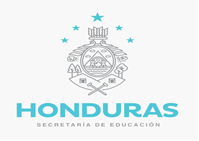 LICITACIÓN PÚBLICA NACIONAL LPN-SE-DGAF-DGA-002-2022“ADQUISICION DE POLIZA DE SEGUROS PARA LOS VEHICULOS, MOTOCICLETAS, TRICIMOTO DE LA SECRETARIA DE ESTADO EN EL DESPACHO DE EDUCACION 2022-2023”Fuente de Financiamiento:FONDOS NACIONALESTEGUCIGALPA.M D.C. HONDURAS, AGOSTO DE 2022SECCION I - INSTRUCCIONES A LOS OFERENTES IO-01 CONTRATANTELa Secretaria de Estado en el Despacho de Educación, tiene por objeto la adquisición de una Póliza de Seguros para 245 Vehículos, 135 Motocicletas y 43 Tricimoto, mediante la Licitación Pública Nacional -SE-DGAF-DGA-002-2022, IO-02 TIPO DE CONTRATOComo resultado de esta licitación se podrá otorgar un contrato de suministro, entre la Secretaría de Estado en el Despacho de Educación y el licitante ganador.IO-03 OBJETO DE CONTRATACIONSuministro de una Póliza de Seguros para los vehículos, motocicletas y tricimoto de la Secretaría de Estado en el Despacho de Educación.IO-04 IDIOMA DE LAS OFERTASLas ofertas deberán presentarse en idioma español, incluso información complementaria como catálogos técnicos, etc. En caso de que la información complementaria esté escrita en idioma diferente al español, deberá acompañarse con la debida traducción de la Secretaría de Estado en los Despachos de Relaciones Exteriores y Cooperación.IO-05 PRESENTACIÓN DE OFERTASPara fines de  presentación de ofertas se establece lo siguiente:Las ofertas se presentarán en: sobres sellado en la Dirección General de Adquisiciones de la Secretaria de Estado en los Despachos de EducaciónUbicada en: El 1er piso del Edificio Cuerpo Bajo B. de la Secretaría de Estado en el Despacho de Educación, Centro Cívico Gubernamental, Tegucigalpa M.D.C El día último de presentación de ofertas será: LUNES 19 DE SEPTIEMBRE DE 2022 La hora límite de presentación de ofertas será: 2:30p.m Es de carácter mandatorio que entre la fecha y hora de recepción de ofertas y fecha y hora de apertura de las mismas solo debe mediar un breve espacio de tiempo para los asuntos de logística ( 15 minutos).El acto público de apertura de ofertas se realizará en el salón de reuniones de la Dirección General de Adquisiciones, de la Secretaría de Educación, ubicada en el 1er. Piso del Edificio Cuerpo Bajo B, del Centro Cívico Gubernamental José Cecilio del Valle, Tegucigalpa M.D.C,  a celebrar el día: Lunes 19 de septiembre de 2022, a partir de las: 2:45pm hora oficial de la República de HondurasUna copia del acta de apertura de ofertas será publicada en el sistema HonduCompras.Los oferentes o sus representantes que deseen estar presente al momento de apertura de las                           ofertas deberán presentarse a la dirección anteriormente citada, ya que es un acto público, con principios establecidos en la Ley de Contratación del Estado y su Reglamento, así mismo con base en el código de Ética del Servidor Público, los procesos serán realizados de manera transparente.Las ofertas se presentarán en sobres sellados, los sobres interiores y exteriores deberán llevar las  siguientes leyendas adicionales de identificación: El oferente entregará un original y tres copias de su oferta.  El original y las copias de la oferta deberán ser presentados en sobres separados rotulados como “ORIGINAL” y “COPIA No. 1, COPIA No. 2,  COPIA DIGITAL,” respectivamente. Los sobres que contengan el original y  las copias deberán ser embalados en un solo paquete. Cada sobre y paquete que los contiene deberán estar rotulados de la forma siguiente:Parte Central: Dirigido a: Secretaría de Estado en el Despacho de Educación, Dirección General de Adquisiciones, ubicada en el 1er. Piso del Edificio Cuerpo Bajo B, del Centro Cívico Gubernamental José Cecilio del Valle, Tegucigalpa M.D.C, Esquina superior Izquierda: Nombre completo del oferente, dirección completa  números de teléfonos, correo electrónico oficial para las comunicaciones correspondientes.Esquina superior Derecha: Identificar si el Contenido es ORIGINAL, COPIA No.1, COPIA No. 2,  COPIA DIGITAL, en una USB  que sea editable (Word, Excel o PDF), de la carta propuesta, listado de precios, Especificaciones Técnicas.Esquina Inferior Derecha: consignar el número y nombre de la Licitación. LPN-SE-DGAF-DGA-002-2022 “ADQUISICIÓN DE UNA PÓLIZA DE SEGUROS PARA LOS VEHÍCULOS, MOTOCICLETAS Y TRICIMOTOS DE LA  SECRETARÍA DE ESTADO EN EL DESPACHO DE EDUCACIÓN”.Esquina Inferior Izquierda: Deberá llevar la siguiente leyenda “NO ABRIR ANTES DE LA FECHA LUNES 19 DE SEPTIEMBRE DE 2022 A LAS 2:45PM, EN EL ACTO DE APERTURA DE OFERTAS”.Las ofertas deberán ser presentadas en Lempiras y deberán estar foliadas e inicializadas en todas sus hojas por el Gerente General o Representante LegalLa revisión de las ofertas por parte de los oferentes se podrá realizar al finalizar de la apertura de las ofertas, Y una vez firmada el acta de recepción y apertura de ofertas. Los Oferentes NO podrán presentar Ofertas alternativas ni electrónicas.Las ofertas deberán ser presentadas en moneda de curso legal de Honduras (Lempiras).IO-05.1 CONSORCIOCada Oferente presentará una sola Oferta, ya sea individualmente o como miembro de un Consorcio. Si el Proveedor es un Consorcio, todas las partes que lo conforman deberán ser mancomunada y solidariamente responsables frente al Comprador por el cumplimiento de las disposiciones del Contrato y deberán designar a una de ellas para que actúe como representante con autoridad para comprometer al Consorcio. La composición o constitución del Consorcio no podrá ser alterada sin el previo consentimiento del Comprador.IO-05.2 DECLARACIÓN DE PROCESOS DESIERTOS O FRACASADOS.Se procederá al análisis, evaluación y adjudicación, siempre que se haya recibido como mínimo dos  (2) ofertas.  2. “LA SECRETARIA DE ESTADO EN LOS DESPACHOS DE EDUCACIÓN” declarará DESIERTO el proceso cuando no se hubieren presentado el mínimo de ofertas. 3. “LA SECRETARIA DE ESTADO EN LOS DESPACHOS DE EDUCACIÓN” declarará FRACASADO el proceso cuando: a. Se hubiere omitido en el procedimiento requisitos esenciales establecidos en la Ley o en sus disposiciones reglamentarias; b. Sí las ofertas recibidas no se ajustan a los requisitos esenciales establecidas en este Pliego de Condiciones, en correspondencia con lo establecido en el Reglamento de la Ley de Contratación del Estado; c. Sí se comprueba la existencia de colusión;d. Cuando todas las ofertas se reciban por precios considerablemente superiores al presupuesto estimado; y,e. Cuando se presenten motivos de fuerza mayor debidamente comprobados.IO-06 VIGENCIA DE LAS OFERTASLas ofertas deberán tener una vigencia mínima de 120 días calendarios contados a partir de la fecha de presentación de la oferta.No obstante, en casos calificados y cuando fuere estrictamente necesario la Secretaría de Estado en el Despacho de Educación podrá solicitar la ampliación del plazo a todos los proponentes, siempre que fuere antes de la fecha prevista para su vencimiento. Si se ampliare el plazo de vigencia de la oferta, deberá también ampliarse el plazo de la garantía de mantenimiento de oferta.IO-07 GARANTIA DE MANTENIMIENTO DE OFERTALa oferta deberá acompañarse de una Garantía de Mantenimiento de Oferta por un valor equivalente, por lo menos, al dos por ciento (2%) del valor total de la oferta.Se aceptarán solamente fianzas y garantías bancarias emitidas por instituciones debidamente autorizadas, cheques certificados y bonos del Estado representativos de obligaciones de la deuda pública, que fueren emitidos de conformidad con la Ley de Crédito Público.La garantía deberá tener una vigencia mínima de treinta (30) días adicionales, posteriores a la fecha de vencimiento de la vigencia de las ofertas es decir 150 DÍAS CALENDARIO.IO-08 PLAZO DE ADJUDICACIONLa notificación de adjudicación al oferente adjudicado se notificará dentro de los 120 días calendarios contados a partir de la fecha de presentación de las ofertas. Asi como a los demás oferentes participantes.IO-09 DOCUMENTOS A PRESENTARCada oferta deberá incluir los siguientes documentos:DOCUMENTACIÓN LEGALLos oferentes deberán presentar los siguientes documentos con su ofertaDocumentos subsanablesFotocopia de la escritura de constitución de la sociedad y sus reformas debidamente inscritas en el Registro Mercantil correspondiente.Fotocopia legible del poder del representante legal, que acredita que tiene las facultades suficientes para participar representar a la empresa en el proceso de licitación, debidamente inscrito en el Registro Mercantil.Fotocopia del Documento Nacional de identificación (DNI) del Representante LegalFotocopia de RTN del oferente y del Representante Legal.Declaración Jurada sobre las Prohibiciones o Inhabilidades previstas en los artículos 15 y 16 de la Ley de Contratación del Estado.Certificación Inscripción en el Registro de Proveedores y Contratistas del Estado, extendida por la ONCAE de acuerdo con el artículo 57 del Reglamento de la Ley de Contratación del Estado.La Declaración Jurada de la empresa y de su representante legal de no estar comprendido en ninguno de los casos señalados de los artículos 36,37,38,39,40 y 41 de la Ley Especial Contra el Lavado de Activos.Fotocopia del Permiso de Operación de la Municipalidad correspondiente, vigente.Solvencia de INFOPFormulario de información sobre el oferente o sobre los miembros del consorcio (Si aplica)Documentos no subsanablesFormulario de Presentación de Oferta la cual debe presentarse de conformidad con                                 el formato que se acompaña, deberá estar sellado y con firma completa por el Representante LegalLista de Precios, deberá estar sellado y con firma completa por el Representante Legal de la Empresa.Garantía de Mantenimiento de Oferta NOTA:Todos los documentos que no sean originales deberán ser autenticados (Una autentica de copias).Los documentos firmados por el Representante Legal de la empresa que se anexe a la                                 oferta deberán estar autenticados (Una autentica de firmas)INFORMACIÓN FINANCIERADocumentos probatorios de acceso inmediato a dinero en efectivo por al menos el 100% del valor total de la oferta, pueden ser evidencias de montos depositados en caja y bancos, constancias de: créditos abiertos otorgados por instituciones bancarias, nacionales o extranjeras, créditos comerciales, etc.Copia autenticada del Balance General del último ejercicio fiscal inmediato anterior sellado y timbrado por el contador general. (Año fiscal 2021)Copia autenticada del Estado de Resultado del último ejercicio fiscal inmediato anterior sellado y timbrado por el contador general. (Año fiscal 2021) Demuestra endeudamiento: pasivo total/activo total es menor o igual a 80%Autorización para que la Secretaria de Estado en el Despacho de Educación pueda verificar la documentación presentada con los emisores.En caso de consorcio, se presenta todos los documentos antes descritos por cada uno de los miembros del consorcio (Si aplica)Nota: En caso de consorcio la calificación del consorcio será el promedio de la evaluación de las empresas que forman parte del mismo.INFORMACIÓN TÉCNICA EN DOCUMENTOS Certificado de la Comisión Nacional de Bancos y Seguros, donde se acredite el registro y calificación por categorías de la empresa oferente y por consiguiente no tiene impedimentos legales para participar en este tipo de actos, en caso de presentar fotocopia esta deberá venir autenticada.Listado original de red de talleres con que se dispone en todo el territorio nacional y copias de contratos suscritos con dichos talleres.Declaración Jurada original de la calidad y eficacia del servicio a prestar.Listado original de al menos tres (3) contratos similares finalizados en los últimos 5 años, el cual debe contener: nombre o razón social de la entidad contratante, objeto del contrato, monto del contrato, fecha de suscripción del contrato y el carácter de la implementación del cliente (público o privado). Se entiende por contratos similares aquellos cuyo objeto ha sido el suministro del servicio ofertado y cuyos montos contratados sean igual o mayor al 80% de valor ofertado.Constancias originales que avalen la información del listado presentado en el numeral 4, membretadas y firmadas por la entidad que recibió el bien o servicio, dichas constancias deberán contener como mínimo lo siguiente: nombre o razón social de la entidad contratante, objeto del contrato, monto del contrato, indicar si se  recibió a satisfacción los servicios adquiridos, nombre, cargo, teléfono, firma de quién la expide, y avaladas con copia de su respectivo contrato, orden de compra o documento similar, en caso de presentar fotocopia deberán venir autenticadas.Las constancias que no detallen el importe de la venta realizada no serán consideradas excepto que sean subsanadas en el tiempo establecido en el artículo 132 del reglamento de la Ley de Contrataciones del Estados de Honduras.Listado original de sus reaseguradores, con las que cuenta la empresa aseguradora, el cual debe contener como mínimo: el nombre, dirección completa, teléfono, correo electrónico, el porcentaje (%) del riesgo que asumen sobre los bienes a asegurar y la clasificación de acuerdo a valoraciones internacionales, la cual debe ser igual a la aceptación por la Comisión Nacional de Banca y Seguros.En caso de consorcio, se presenta todos los documentos antes descritos por cada uno de los miembros del mismo.Un ejemplar original de la póliza a utilizar para este procesoINFORMACIÓN ECONÓMICAFormulario de la oferta, este formulario deberá ser llenado en letras y números con el precio total ofertado, solicitándose no alterar su forma.Formulario de Lista de Precios: Es el detalle individual de la partida cotizada en la oferta, debidamente firmado y sellado. La omisión de cualquier dato referente a precio unitario por partida, monto y número de la licitación, así como cualquier otro  aspecto sustancial que impida o límite de manera significativa el análisis, comparación u evaluación de las ofertas, será motivo de descalificación de esta según sea el caso. Si “El Oferente” No presenta el formato “Lista de Precios” se entenderá  que no presento la oferta.El valor total de la oferta deberá comprender todos los impuestos correspondientes y costos asociados hasta la entrega de los bienes ofertados a LA SECRETARIA DE ESTADO EN LOSDESPACHOS DE EDUCACION en el lugar y fechas especificados en estas bases.DOCUMENTO QUE DEBEN PRESENTARSE ANTES DE LA FIRMA DEL CONTRATO (OFERENTE ADJUDICADO) SEGÚN EL ARTÍCULO 30 DEL REGLAMENTO DE LA LEY DE CONTRATACION DEL ESTADOConstancia de no haber sido objeto de sanción administrativa firme en dos o más expedientes por infracciones tributarias durante los últimos cinco años emitida por la SAR;	Constancia de no haber sido objeto de resolución firme de cualquier contrato celebrado con la Administración emitida por la PGR;	Constancia de Encontrarse al día en el pago de sus cotizaciones o contribuciones al Instituto Hondureño de Seguridad Social, de conformidad con lo previsto en el artículo 65 párrafo segundo, literal b) reformado de la Ley del Seguro Social.Certificación de Inscripción en el Registro de proveedores y contratistas del Estado emitida por la ONCAEIO-10 ACLARACIONES DE LOS DOCUMENTOS DE LICITACIONTodo aquel que haya obtenido de manera oficial los documentos de licitación y que requiera    alguna aclaración sobre los mismos deberá comunicarse con LA SECRETARIA DE ESTADO EN LOS DESPACHOS DE EDUCACION, mediante correo electrónicos: direccionadquisiciones.seduc@gmail.com o en su defecto por escrito ante la oficina de la Dirección General de Adquisiciones de la Secretaría de Estado en el Despacho de Educación, Edificio Cuerpo Bajo B. del Centro Cívico Gubernamental, Tegucigalpa, M.D.C., quien responderá por escrito todas las solicitudes de aclaración, enviando copia a todos los que hayan obtenido los pliegos de condiciones, describiendo y resolviendo sus interrogantes planteadas. Las respuestas a solicitudes de aclaración se publicarán además en el Sistema de Información de Contratación y Adquisiciones del Estado de Honduras “HONDUCOMPRAS” (www.honducompras.gob.hn).Para efectos de recibir aclaraciones las mismas será admitida antes del día  LUNES 22 DE AGOSTO DE 2022 a las 5:00pm, toda aclaración recibida después de la fecha límite no se tomará en cuenta.IO-10.I ENMIENDAS A LOS DOCUMENTOS DE LICITACIONLa Secretaria de Educación, podrá en cualquier momento antes del vencimiento del plazo para la presentación de ofertas 19/09/2022 hora 2:30p-m, enmendar los documentos mediante la emisión de una enmienda.Toda enmienda emitida formara parte integral de los documentos y deberá ser comunicada por escrito ya sea en físico o correo electrónico a todos los que hayan obtenido los pliegos de condiciones.Las enmiendas se publicarán además en el Sistema de Información de Contratación y Adquisiciones del Estado de Honduras “HONDUCOMPRAS” (www.honducompras.gob.hn).La Secretaria de Educación. Podrá prorrogar el plazo de presentación de ofertas a fin de dar a los posibles oferentes un plazo razonable para que pueda tomar en cuenta las enmiendas en la preparación de sus ofertas de conformidad a los cambios indicados en las mismas.IO-11 EVALUACION DE OFERTASLas ofertas serán evaluadas de acuerdo a la siguiente rutina de fases acumulativas:FASE I, VERIFICACIÓN LEGALCada uno de los aspectos a verificar será de cumplimiento obligatorio:FASE II, EVALUACIÓN FINANCIERAFASE III, EVALUACIÓN TÉCNICAEvaluación Técnica en Documentos: Los aspectos técnicos que no puedan ser verificados en la documentación emitida por el fabricante, entregada en la oferta, se considerarán no cumplidos y la oferta será descalificada.INFORMACIÓN TÉCNICA ESPECIFICACIONES TECNICAS PARA LOS VEHICULOS, MOTOCICLETAS Y TRICIMOTOSRIESGOS POR CUBRIR VEHICULOSASISTENCIA PARA EL AUTO LAS 24 HORAS/365 DIASDEDUCIBLES Nota: El oferente deberá presentar junto con el cuadro de las primas de seguro por vehículo, el detalle de la oferta de su deducible por cada cobertura solicitada, según el listado anterior, indicando claramente su oferta detallada por cada uno de ellos.*En relación al Riesgo C la suma asegurada es por L800,000.00, considerar que el asegurado no pague deducible por la reparación cuando afecta la propiedad de otro vehículo y mejorar la suma asegurada por responsabilidad civil.Es importante mencionar que algunos vehículos cuentan con bolsas de aire para que sea tomado en cuenta en la contratación de la póliza de seguros.CO-ASEGUROSa)	Robo total  15% s/Suma asegurada.b)	Destrucción total 18%  s /suma asegurada y  1.50% depreciación.GENERALIDADESa)	En caso de robo, se solicita un Coaseguro del quince por ciento (15%) y la compañía aseguradora pagará el ochenta y cinco por ciento (85%) de la suma asegurada, sin deducir cantidades por concepto de impuestos de introducción y otros.b)	En caso de destrucción total se deducirá únicamente la depreciación equivalente a 1.50% mensual del valor asegurado, contados desde el inicio de la vigencia de la póliza hasta el momento del siniestro sin deducir ninguna cantidad por concepto de impuesto de introducción u otros.	Si la Secretaría de Educación retira definitivamente de circulación vehículos incluidos en esta póliza o adquiera nuevas unidades, la compañía se compromete a sujetar esta cobertura a las altas y bajas, con el ajuste a las primas en función del monto asegurado y la vigencia de la póliza (cálculo a prorrata).Quedan cubiertas las pérdidas o daños causados por piedras, proyectiles u otros objetos lanzados al automóvil asegurado, por personas u otros vehículos. Todos los vehículos serán asegurados con su valor original.CLAUSULAS ESPECIALES A CUBRIR POR  LA ASEGURADORA Restitución automática de suma asegurada por pago de reclamos, comprometiéndose la Secretaria de Educación, a pagar las primas correspondientes, siempre y cuando sean calculadas a Prorrata Temporis, con la misma tasa que se calculó originalmente dicha cobertura.Amparo automático de nuevas unidades. Queda entendido y convenido que en el caso que la Secretaria de Educación adquiera nuevas unidades, esta póliza se extenderá a cubrir automáticamente tales unidades a asegurar a las tasas contratadas, la Secretaria de Educación estará obligada a dar aviso a la Compañía de Seguros dentro de los sesenta (60) días, contados a partir de la fecha de adquisición de tales unidades pagando la prima que corresponda, calculadas a prorrata temporis. Asimismo la Compañía deberá cubrir aquellas unidades que hayan estado aseguradas con otra Compañía al momento de su compra, y la cobertura haya vencido, la compañía adjudicada deberá dar cobertura a partir del momento del vencimiento del otro contrato Póliza previo aviso de la Secretaria de Educación. Atención de reclamos de vehículos aun y cuando la póliza de autos se encuentre con algún saldo pendientes en las primas.  Cláusula Errores no Intencionales: Queda entendido y convenido que no obstante lo que expresa las condiciones generales de la póliza si la Secretaria de Educación, omite la descripción adecuada de cualesquiera de los bienes asegurados o si se incurriré en algún Error u Omisión, acerca de cualquier hecho que influya en la apreciación del riesgo o que contravenga alguna o algunas de las disposiciones de la póliza o si se comprueba el incumplimiento de las mismas; la compañía será responsable bajo esta póliza siempre que la Omisión, Error, Incumplimiento o Declaración inexacta no sean Intencionales, quedando entendido que el asegurado notificara a la Compañía de Seguros la Omisión, Error, Incumplimiento o Declaración inexacta tan pronto como llegue a su conocimiento y pagara a la compañía de seguros la prima adicional que en su caso pueda responder.OTRAS CONDICIONES ANEXAS A CUBRIR POR LA  ASEGURADORA En caso de reclamo de rotura de cristal incluirá sus marcos o venas, empaques y polarización de cristales, cuando aplique.Plazo para pagar reclamaciones: En el caso de pérdida total será de 30 días hábiles a partir de la fecha de presentación del reclamo.La Secretaria de Educación se reserva el derecho de estacionar vehículos donde considere conveniente, sin afectar la cobertura del seguro.Quedan cubiertas las pérdidas o daños causados por piedras, proyectiles u otros objetos lanzados al vehículo asegurado, por personas u otros vehículos.Si la Secretaria de Educación retira definitivamente de circulación vehículos incluidos en esta póliza o adquiere nuevas unidades, la compañía se compromete a sujetar esta cobertura a las altas y bajas, con el ajuste a las primas en función del monto asegurado y la vigencia de la Póliza ( Calculo a Prorrata).  En el caso de que la Compañía de Seguros, no cumpla con rapidez y diligencia con la prestación del servicio de Auto Asistencia, sea por avería, accidente o asesoría legal en el término de 2 horas dentro de la ciudades de Tegucigalpa, San Pedro Sula y La Ceiba, y 3 horas para el resto de las ciudades y municipios, la Compañía Aseguradora deberá reconocer automáticamente el costo en que incurra la Secretaria de Educación, en la prestación del servicio dejado de recibir, lo que serán posteriormente reembolsados en su totalidad por la compañía de seguros en un plazo máximo de 30 días hábiles. RECLAMOSTodos los reclamos que se presenten como amparados bajo la póliza que se suscriba con la Secretaria de Educación, como consecuencia de esta licitación, se deberán presentar dentro del plazo de treinta (30) días hábiles, contados a partir de la fecha del accidente. La Cobertura será efectiva aun cuando los vehículos sean prestados a otras personas o institucionesEl plazo para pagar reclamaciones en caso de Pérdida Total, será de treinta (30) días hábiles a partir de la fecha de haberse presentado el Reclamo a la Compañía Aseguradora, y para las Perdidas Parciales será de veinte (20) días hábiles, a partir de la fecha antes señalada.  Si existiere Saldo de Primas Por Pagar al momento de presentar un Reclamo, esto no será motivo para que la compañía de seguros pare, posponga, rechace, o niegue el Reclamo, por lo tanto; se seguirá con el trámite del mismo de manera normal y cumplirá con los plazos establecidos para su liquidación. CONDICIONES GENERALES DE LOS RIESGOS A CUBRIR POR LA ASEGURADORA COLISIONES Y VUELCOS ACCIDENTALES       Los daños materiales que sufra el automóvil asegurado a consecuencia de vuelcos, accidentes o colisiones con otro vehículo, bienes muebles o inmuebles o semovientes serán reconocidos por la compañía en los términos de las bases de Licitación y el Contrato respectivo. La Compañía se hace cargo de los gastos de remolque necesario para el traslado de automóvil asegurado hasta el lugar en que será reparado. INCENDIO, RAYO Y AUTO IGNICION.       Los daños materiales ocasionados al automóvil asegurado, a consecuencia del incendio accidental, rayo ó auto ignición. Este riesgo será reconocido por la compañía siempre y cuando sea producto de esas consecuencias.HUELGAS, MANIFESTACIONES Y/O REVUELTAS, DESORDENES POPULARES MOTINES Y CUALQUIER OTRO EVENTO O INCIDENTE SIMILAR       Los daños materiales que sufra el automóvil causados directamente por huelguistas o personas que tomen parte en paros, disturbios de carácter obrero o manifestaciones populares.       Las pérdidas o daños causados por guerra civil y los daños que sobrevenga como consecuencia de estos acontecimientos, mientras el automóvil descrito sea usado para cualquier servicio militar o policíaco con o sin consentimiento del asegurado, cuando el automóvil asegurado sea utilizado para tomar participación directa o indirecta en la organización, mantenimiento, sostenimiento, ejecución o represión de cualquier huelga, paro, disturbio de carácter obrero o manifestación popular.ROBO TOTAL DEL AUTOMOVILRobo total del automóvil asegurado, robo de cualquiera de sus partes, útiles o accesorios, aun cuando el robo parcial sea una consecuencia del robo total del automóvil.RESPONSABILIDAD CIVIL POR DAÑOS A TERCEROS EN SUS BIENESLa responsabilidad legal del Asegurado, causada por el uso del automóvil asegurado, por el valor real de daños materiales a vehículos, bienes muebles o inmuebles o semovientes siempre y cuando no sean propiedad del asegurado.RESPONSABILIDAD POR DAÑOS A TERCEROS EN SUS PERSONASLa responsabilidad civil del Asegurado como consecuencia de atropello accidental o daños causados por accidente dentro de otro vehículo, usando el automóvil asegurado es decir:La indemnización legal que deba pagar el Asegurado.Los gastos de curación y/o entierro, en su caso, de las personas atropelladas o golpeadas accidentalmente por el automóvil asegurado.Las costas a que haya sido condenado el Asegurado en caso de juicio promovido en su contra por cualquier reclamante interesado.ROTURA DE CRISTALES.La rotura que puedan sufrir, por cualquier circunstancia los cristales del equipo usual (estándar) del automóvil asegurado.CICLONES, HURACÁNES Y OTROS FENÓMENOS ANÁLOGOSLos daños materiales que sufra el automóvil asegurado, directamente por ciclón, huracán, granizo, temblor, erupción volcánica, inundación (desbordamiento de ríos, lagos o esteros), derrumbe, hasta por la suma asegurada bajo los riesgos “A”, “C” e “I”.EXTENSION TERRITORIAL.HondurasGASTOS MÉDICOS OCUPANTES.Esta cobertura ampara el pago de gastos médicos por concepto de     hospitalización, medicinas,  atención médica, enfermeras, servicio de ambulancia y gastos de entierro, originados por lesiones corporales que sufra el Asegurado o cualquier persona ocupante del vehículo, ya sea en accidentes de tránsito ocurridos o como consecuencia del robo total perpetrado del vehículo con uso de violencia, mientras se encuentren dentro del compartimiento, caseta o cabina destinados al transporte de personas.GASTOS MÉDICOS OCUPANTES (de 6 en Adelante)Esta cobertura ampara el pago de gastos médicos por concepto de     hospitalización, medicinas,  atención médica, enfermeras, servicio de ambulancia y gastos de entierro, originados por lesiones corporales que sufra el Asegurado o cualquier persona ocupante del vehículo, ya sea en accidentes de tránsito ocurridos o como consecuencia del robo total perpetrado del vehículo con uso de violencia, mientras se encuentren dentro del compartimiento, caseta o cabina destinados al transporte de personas.SEGURO POR MUERTEEl seguro de muerte o también conocido como seguro de muerte accidental, paga el beneficio de un asegurado cuando una persona muere a causa de un accidente. No cubre la muerte natural en casos de mala salud, enfermedades graves ni el suicidio.SEGURO POR INCAPACIDAD TEMPORAL Y PERMANENTEIncapacidad Temporal, es aquella que imposibilita al accidentado para desempeñar todas y cada una de las actividades diarias de su trabajo u ocupación habitual en forma transitoria.Este seguro, de indemnización por incapacidad temporal, garantiza al asegurado el cobro de una cantidad establecida previamente, si sufre un accidente, en uno de los vehículos de la secretaria de Educación Asegurados en la  Póliza de Autos, en función de un baremo específico y en un solo pago.Incapacidad permanente, Invalidez Total y Permanente 2/3: La pérdida o disminución de las fuerzas físicas o intelectuales que sufra el asegurado producto de un accidente en uno de los vehículos de la secretaria de educación asegurados en la  póliza de autos y que ocasione un menoscabo irreversible de, al menos, 2/3 (dos tercios) de su capacidad de trabajo.ASISTENCIA VIAL PARA VEHÍCULOS DE LA SECRETARIA DE EDUCACION.La compañía de seguros proveerá la asistencia para el vehículo y a las personas las 24 horas los 365 días del año por accidente o avería del vehículo, se le deberá proporcionar uno de los siguientes tres servicios, a elección del asegurado una vez que el asegurado haya reportado su solicitud de asistencia, si el vehículo asegurado ya ha sido remolcado a la ciudad de residencia del beneficiario, no aplicarán estos servicios:Remolque del Vehículo: En caso que el vehículo no pudiera circular por avería o accidente, se ofrecerá la asistencia enviando una grúa y se hará cargo de remolque hasta el taller o lugar que elija la Secretaria de Educación, previa autorización de ésta, cobertura del servicio en todo el territorio nacional.Auto Vial Básico: Enviar a un prestador de servicios para atender eventualidades que consistan en el paso de corriente del vehículo, cambio de llanta o abasto de combustible.Asistencia por movilización de vehículo: En caso de avería o accidente de vehículo, ocurridos desde 0 kilómetros de la ciudad del lugar de trabajo asignado del vehículo de la Secretaria de Educación.    OTROS SERVICIOS A CUBRIR POR LA ASEGURADORAAsesoría de la denuncia de robo total de vehículo: En caso de robo total del vehículo asegurado, La aseguradora proporcionará toda la información y apoyo necesario sobre el procedimiento de la denuncia ante las autoridades competentes. La Aseguradora, no realizará trámites ni gestiones en nombre del asegurado sin que este tenga conocimiento de ello.Envío de Ambulancia: En caso de que a causa de un accidente resultaren heridos los ocupantes del vehículo asegurado y/o terceros afectados, la Aseguradora coordinará el traslado en ambulancia al hospital idóneo más cercano.- Este servicio no tiene límite económico para los ocupantes del vehículo asegurado y/o terceros.Depósito y Custodia de Vehículo: En caso que por accidente o avería del vehículo sea necesario su resguardo, la Aseguradora gestionará y asumirá los costos del estacionamiento, por evento.Cerrajería de Automóvil: En caso de pérdida o extravío de las llaves del vehículo asegurado, la Aseguradora gestionará y asumirá los costos por evento; así mismo cubrirá la apertura de puertas y de encendido del vehículo.Envío de ajustador al lugar del accidente: En caso que el vehículo sufra un accidente la Aseguradora enviará un ajustador al lugar del siniestro.Asistencia Legal: Prestación de Servicios de Asesoría Legal. Esto implica asistencia en todos los casos, mencionando en forma ilustrativa y no limitativa los siguientes: todas las audiencias ante el Juez de Tránsito, en caso de decomiso del vehículo; y en siniestros con heridos o fallecidos para hacer todas las gestiones ante las autoridades competentes para tratar en lo posible de evitar la detención del empleado conductor del vehículo empleado de la Secretaria de Educación.La Depreciación De los Vehículos será del 1.5% en base a las NIIF La póliza tendrá una vigencia de un año.ESPECIFICACIONES TÉCNICAS DEL SEGURO  DE  MOTOCICLETAS, TRICIMOTOS  Y ACCIDENTES PARA OCUPANTESRIESGOS POR CUBRIR MOTOCICLETAS Y TRICIMOTOSASISTENCIA PARA EL AUTO LAS 24 HORAS/365 DIASDEDUCIBLES Nota: El oferente deberá presentar junto con el cuadro de las primas de seguro por Motocicleta, el detalle de la oferta de su deducible por cada cobertura solicitada, según el listado anterior, indicando claramente su oferta de tallada por cada uno de ellos.CO-ASEGUROSa)	Robo total  15% s/Suma asegurada.b)	Destrucción total 18% s/suma asegurada y  1.5% depreciación.GENERALIDADESa)	En caso de robo, se solicita un Coaseguro del quince por ciento (15%) y la compañía aseguradora pagará el ochenta y cinco por ciento (85%) de la suma asegurada, sin deducir cantidades por concepto de impuestos de introducción y otros.b)	En caso de destrucción  total se deducirá únicamente la depreciación equivalente a 1.50% mensual del valor asegurado, contados desde el inicio de la vigencia de la póliza hasta el momento del siniestro sin deducir ninguna cantidad por concepto de impuesto de introducción u otros.	Si la Secretaría de Educación retira definitivamente de circulación motocicletas incluidos en esta póliza o adquiera nuevas unidades, la compañía se compromete a sujetar esta cobertura a las altas y bajas, con el ajuste a las primas en función del monto asegurado y la vigencia de la póliza (cálculo a prorrata).Quedan cubiertas las pérdidas o daños causados por piedras, proyectiles u otros objetos lanzados a la motocicleta asegurada, por personas u otros vehículos. Todos las Motocicletas serán asegurados con su valor original.CLAUSULAS ESPECIALES  A CUBRIR POR LA ASEGURADORA…….Restitución automática de suma asegurada por pago de reclamos, comprometiéndose la Secretaria de Educación, a pagar las primas correspondientes, siempre y cuando sean calculadas a Prorrata Temporis, con la misma tasa que se calculó originalmente dicha cobertura.Amparo automático de nuevas unidades. Queda entendido y convenido que en el caso que la Secretaria de Educación adquiera nuevas unidades, esta póliza se extenderá a cubrir automáticamente tales unidades a asegurar a las tasas contratadas, la Secretaria de Educación estará obligada a dar aviso a la Compañía de Seguros dentro de los sesenta (60) días, contados a partir de la fecha de adquisición de tales unidades pagando la prima que corresponda, calculadas a prorrata temporis.  Asimismo la Compañía deberá cubrir aquellas unidades que hayan estado aseguradas con otra Compañía al momento de su compra, y la cobertura haya vencido, la compañía adjudicada deberá dar cobertura a partir del momento del vencimiento del otro contrato Póliza previo aviso de la Secretaria de Educación. Atención de reclamos de motocicletas aun y cuando la póliza de autos se encuentre con algún saldo pendientes en las primas. Cláusula Errores no Intencionales: Queda entendido y convenido que no obstante lo que expresa las condiciones generales de la póliza si la Secretaria de Educación, omite la descripción adecuada de cualesquiera de los bienes asegurados o si se incurriré en algún Error u Omisión, acerca de cualquier hecho que influya en la apreciación del riesgo o que contravenga alguna o algunas de las disposiciones de la póliza o si se comprueba el incumplimiento de las mismas; la compañía será responsable bajo esta póliza siempre que la Omisión, Error, Incumplimiento o Declaración inexacta no sean Intencionales, quedando entendido que el asegurado notificara a la Compañía de Seguros la Omisión, Error, Incumplimiento o Declaración inexacta tan pronto como llegue a su conocimiento y pagara a la compañía de seguros la prima adicional que en su caso pueda responder.OTRAS CONDICIONES ANEXAS A CUBRIR POR  LA ASEGURADORA Plazo Para Pagar Reclamaciones: En el caso de pérdida total será de 30 días hábiles a partir de la fecha de presentación del reclamo.La Secretaria de Educación se reserva el derecho de estacionar las Motocicletas donde considere conveniente, sin afectar la cobertura del seguro.Quedan cubiertas las pérdidas o daños causados por piedras, proyectiles u otros objetos lanzados a la motocicleta asegurado, por personas u otros vehículos.Si la Secretaria de Educación retira definitivamente de circulación Motocicletas incluidos en esta póliza o adquiere nuevas unidades, la compañía se compromete a sujetar esta cobertura a las altas y bajas , con el ajuste a las primas en función del monto asegurado y la vigencia de la Póliza ( Calculo a Prorrata). En el caso de que la Compañía de Seguros, no cumpla con rapidez y diligencia con la prestación del servicio de Auto Asistencia, sea por avería, accidente o asesoría legal en el término de 2 horas dentro de la ciudades de Tegucigalpa, San Pedro Sula y La Ceiba, y 3 horas para el resto de las ciudades y municipios, la Compañía Aseguradora deberá reconocer automáticamente el costo en que incurra la Secretaria de Educación, en la prestación del servicio dejado de recibir, lo que serán posteriormente reembolsados en su totalidad por la compañía de seguros en un plazo máximo de 30 días hábiles. RECLAMOSTodos los reclamos que se presenten como amparados bajo la póliza que se suscriba con la Secretaria de Educación, como consecuencia de esta licitación, se deberán presentar dentro del plazo de treinta (30) días hábiles, contados a partir de la fecha del accidente. La Cobertura será efectiva aun cuando las Motocicletas sean prestados a otras personas o instituciones, reservándose la Secretaria de Educación el derecho de asignar la conducción de los mismos al personal que considere necesario para misiones de trabajo.El plazo para pagar reclamaciones en caso de Pérdida Total, será de treinta (30) días hábiles a partir de la fecha de haberse presentado el Reclamo a la Compañía Aseguradora, y para las Perdidas Parciales será de veinte (20) días hábiles, a partir de la fecha antes señalada.  Si existiere Saldo de Primas Por Pagar al momento de presentar un Reclamo, esto no será motivo para que la compañía de seguros pare, posponga, rechace, o niegue el Reclamo, por lo tanto; se seguirá con el trámite del mismo de manera normal y cumplirá con los plazos establecidos para su liquidación. CONDICIONES GENERALES DE LOS RIESGOS A CUBRIR POR LA ASEGURADORA COLISIONES Y VUELCOS ACCIDENTALESLos daños materiales que sufra la motocicleta asegurada a consecuencia de vuelcos, accidentes o colisiones con otro vehículo, bienes muebles o inmuebles o semovientes serán reconocidos por la compañía en los términos de las bases de Licitación y el Contrato respectivo. La Compañía se hace cargo de los gastos de remolque necesario para el traslado de la motocicleta asegurada hasta el lugar en que será reparado. INCENDIO, RAYO Y AUTO IGNICION.Los daños materiales ocasionados a la Motocicleta asegurado, a consecuencia del incendio accidental, rayo ó auto ignición.HUELGAS, MANIFESTACIONES Y/O REVUELTAS , DESORDENES POPULARES MOTINES Y CUALQUIER OTRO EVENTO O INCIDENTE SIMILAREstán asegurados los daños materiales que sufra la motocicleta  causados directamente por huelguistas o personas que tomen parte en paros, disturbios de carácter obrero o manifestaciones populares.Están cubiertas las pérdidas o daños causados por guerra civil y los daños que sobrevenga como consecuencia de estos acontecimientos, mientras la Motocicleta descrito sea usado para cualquier servicio militar o policíaco con o sin consentimiento del asegurado, cuando la motocicleta asegurada sea utilizada para tomar participación directa o indirecta en la organización, mantenimiento, sostenimiento, ejecución o represión de cualquier huelga, paro, disturbio de carácter obrero o manifestación popular.ROBO TOTAL DE LA MOTOCICLETAEl robo total de la Motocicleta asegurada, robo de cualquiera de sus partes, útiles o accesorios, aun cuando el robo parcial sea una consecuencia del robo total de la Motocicleta.RESPONSABILIDAD CIVIL POR DAÑOS A TERCEROS EN SUS BIENESLa responsabilidad legal del Asegurado, causada por el uso de la motocicleta asegurado, por el valor real de daños materiales a vehículos, bienes muebles o inmuebles o semovientes siempre y cuando no sean propiedad del asegurado.RESPONSABILIDAD POR DAÑOS A TERCEROS EN SUS PERSONASLa responsabilidad civil del Asegurado como consecuencia de atropello accidental o daños causados por accidente dentro de otro vehículo, usando la Motocicleta asegurada es decir:La indemnización legal que deba pagar el Asegurado.Los gastos de curación y/o entierro, en su caso, de las personas atropelladas o golpeadas accidentalmente por la Motocicleta asegurada.Las costas a que haya sido condenado el Asegurado en caso de juicio promovido en su contra por cualquier reclamante interesado.CICLON, HURACÁN Y OTROS FENÓMENOS ANÁLOGOSLos daños materiales que sufra la Motocicleta asegurada, directamente por ciclón, huracán, granizo, temblor, erupción volcánica, inundación (desbordamiento de ríos, lagos o esteros), derrumbe, hasta por la suma asegurada bajo los riesgos “A”, “C” y “G”.EXTENSION TERRITORIAL.HondurasGASTOS MÉDICOS OCUPANTES.Esta cobertura ampara el pago de gastos médicos por concepto de     hospitalización, medicinas,  atención médica, enfermeras, servicio de ambulancia y gastos de entierro, originados por lesiones corporales que sufra el Asegurado o cualquier persona ocupante de las Motocicleta de la Secretaria de Educación cubiertas en la póliza de Autos, ya sea en accidentes de tránsito ocurridos o como consecuencia del robo total perpetrado del vehículo con uso de violencia, mientras se encuentren dentro del compartimiento, caseta o cabina destinados al transporte de personas.SEGURO POR MUERTEEl seguro de muerte o también conocido como seguro de muerte accidental, paga el beneficio de un asegurado cuando una persona muere a causa de un accidente. En una de las Motocicleta de la Secretaria de Educación cubiertas en la póliza de Autos, No cubre la muerte natural en casos de mala salud, enfermedades graves ni el suicidio.SEGURO POR INCAPACIDAD TEMPORAL Y PERMANENTEIncapacidad Temporal, es aquella que imposibilita al accidentado para desempeñar todas y cada una de las actividades diarias de su trabajo u ocupación habitual en forma transitoria.Este seguro, de indemnización por incapacidad temporal, garantiza al asegurado el cobro de una cantidad establecida previamente, si sufre un accidente, en uno de las motocicletas de la secretaria de Educación Asegurados en la Póliza de Autos, en función de un baremo específico y en un solo pago.Incapacidad permanente, Invalidez Total y Permanente 2/3: La pérdida o disminución de las fuerzas físicas o intelectuales que sufra el asegurado producto de un accidente en una de las motocicletas de la secretaria de educación asegurados en la presente póliza de autos y que ocasione un menoscabo irreversible de, al menos, 2/3 (dos tercios) de su capacidad de trabajo.ASISTENCIA PARA MOTOCICLETASAsistencia por parte de la aseguradora, para la Motocicleta  y las personas las 24 horas los 365 días del año por accidente o avería de la Motocicleta, se le deberá proporcionar uno de los siguientes tres servicios, a elección del asegurado una vez que el asegurado haya reportado su solicitud de asistencia, si la Motocicleta asegurada ya ha sido remolcada a la ciudad de residencia del beneficiario, no aplicarán estos serviciosRemolque de la Motocicleta: En caso que la Motocicleta no pudiera circular por avería o accidente, se ofrecerá la asistencia enviando una grúa y se hará cargo de remolque hasta el taller o lugar que elija la Secretaria de Educación, previa autorización de ésta, cobertura del servicio en todo el territorio nacional.Auto Vial Básico: Enviar a un prestador de servicios para atender eventualidades que consistan en el cambio de llanta o abasto de combustible.Asistencia por movilización de la motocicleta: En caso de avería o accidente de la Motocicleta, desde 0 kilómetros de la ciudad del lugar de trabajo asignado de la motocicleta de la Secretaria de Educación.OTROS SERVICIOS A CUBRIR POR LA ASEGURADORA Asesoría de la denuncia de robo total de la Motocicleta: En caso de robo total de la Motocicleta asegurada, La aseguradora proporcionará toda la información y apoyo necesario sobre el procedimiento de la denuncia ante las autoridades competentes. La Aseguradora, no realizará trámites ni gestiones en nombre del asegurado sin que este tenga conocimiento de ello.Envío de Ambulancia: En caso de que a causa de un accidente resultaren heridos los ocupantes de la Motocicleta asegurada y/o terceros afectados, la Aseguradora coordinará el traslado en ambulancia al hospital idóneo más cercano.- Este servicio no tiene límite económico para los ocupantes de la Motocicleta asegurada y/o terceros.Depósito y Custodia de la motocicleta: En caso que por accidente o avería de la motocicleta sea necesario su resguardo, la Aseguradora gestionará y asumirá los costos del estacionamiento, por evento.Cerrajería de Motocicleta: En caso de pérdida o extravío de las llaves de la Motocicleta asegurada, la Aseguradora gestionará y asumirá los costos por evento. Así mismo cubrirá el costo del encendido de la Motocicleta.Envío de ajustador al lugar del accidente: En caso que la motocicleta sufra un accidente la Aseguradora enviará un ajustador al lugar del siniestro.Asistencia Legal: Prestación de Servicios de Asesoría Legal. Esto implica asistencia en todos los casos, mencionando en forma ilustrativa y no limitativa los siguientes: todas las audiencias ante el Juez de Tránsito; en caso de decomiso de la Motocicleta; y en siniestros con heridos o fallecidos para hacer todas las gestiones ante las autoridades competentes para tratar en lo posible de evitar la detención del empleado conductor de la motocicleta empleado de la Secretaria de Educación.            La Depreciación De los Vehículos será del 1.5% en base a las NIIF             La póliza tendrá una vigencia de un año FASE IV, EVALUACIÓN ECONÓMICAIO-12 ERRORES U OMISIONES SUBSANABLESPodrán ser subsanados los defectos u omisiones contenidas en las ofertas, en cuanto no impliquen modificaciones del precio, objeto y condiciones ofrecidas.En caso de haber discrepancia entre precio expresado en letras y en cifras serán válidos los establecidos en letras, asimismo, en caso de que se admitieran ofertas por reglón o partida y hubiere diferencia entre el precio unitario y el precio total se considerada valido el precio unitario.La comisión de evaluación podrá corregir los errores aritméticos que se detecten durante la evaluación de las ofertas, debiendo notificar al oferente. Quien deberá aceptarlas a partir de la recepción de la notificación o su oferta será descalificada.El valor y el plazo de la Garantía de Mantenimiento de Oferta no serán subsanables y lo establecido en el artículo 131 del Reglamento de la Ley de Contratación del Estado.IO-13 ADJUDICACION DEL CONTRATOLa Secretaria de Estado en el Despacho de Educación, adjudicará el contrato de la licitación alOfertante cuya oferta haya sido determinada como las más baja y cumple sustancialmente conLos requisitos del pliego de condiciones y está calificado para ejecutar el contrato; mediante laEmisión de la Resolución correspondiente, en atención a lo establecido en el Artículo 51 de laLey de Contratación del Estado.Asimismo La Secretaria de Estado en el Despacho de Educación, podrá dar por fracasada la licitación sin responsabilidad alguna, si así lo estima necesario y conveniente a sus intereses, ó cuando ocurran situaciones de fuerza mayor debidamente comprobadas o por recortes presupuestarios de fondos nacionales que se efectúen en base a la Ley Orgánica del Presupuesto, y Normas Generales de la Ejecución y Evaluación Presupuestaria vigentes, o presupuesto insuficiente al momento de la adjudicación ó cualquier otro motivo que le afecte. En todo caso los oferentes no podrán reclamar indemnización de ninguna clase, según lo establecido en la Ley de Contratación del Estado, su Reglamento y otras Leyes y Disposiciones aplicables.IO-14 NOTIFICACION DE ADJUDICACION DEL CONTRATOLa resolución que emita el órgano responsable de la contratación adjudicando el contrato, será notificada a los oferentes y publicada, dejándose constancia en el expediente. La publicación deberá incluir como mínimo la siguiente información.El nombre de la entidadUna descripción de las mercancías o servicios incluidos en el contratoEl nombre del Oferente ganadorEl valor de la Adjudicación.Si la adjudicación no se notifica dentro del plazo de la vigencia de las ofertas, los proponentes podrán retirar sus ofertas sin responsabilidad de su parte.IO-15 FIRMA DE CONTRATOSe procederá a la firma del contrato dentro de los treinta (30) días calendario siguiente a la notificación de la adjudicación, mismo que se formalizará mediante suscripción del documento correspondiente, entre la autoridad competente y quien ostente la Representación Legal del adjudicatario.Antes de la firma del contrato, el oferente ganador deberá dentro de los 5 días calendario presentar los siguientes documentos:Constancia original de la Procuraduría General de la República, de no tener juiciospendientes con el Estado de Honduras.Original o copia autenticada de la solvencia vigente del oferente (Sistema deAdministración de Rentas).Constancia de cumplir con el pago del salario mínimo y demás derechos laboralesextendida por la Secretaría de Trabajo y Seguridad Social (aplica solo para Serviciosde Seguridad y Limpieza, Circular No.CGG-2847-2016, Secretaría de CoordinaciónGeneral de Gobierno)Constancia de inscripción en el Registro de Proveedores y Contratistas del Estado,extendida por la ONCAE (solo en caso de haber presentado constancia de estar entrámite en el momento de presentar la oferta)Constancia de solvencia por el Instituto Hondureño de Seguridad Social (IHSS)Garantía de Cumplimiento de Contrato del 15% del monto Adjudicado como se establece en la siguiente Sección II Condiciones de Contratación en la CC-07Pin SIAFIEn caso de consorcio deberá presentar los siguientes documentos: a) En caso que el socio designado sea un oferente nacional deberá presentar previo la firma del contrato los documentos arriba solicitados en los numerales 1 al 7 de la IO-14. b) Documentos en donde cada una de las empresas que participen en Asociación o Consorcio, designan mediante poder mancomunado un Representante o Gerente Único.c) Convenio de Asociación o Consorcio debidamente inscrito en el Registro Mercantil del País donde se ha constituido el Consorcio. d) Inscripción en el Registro Público de Comercio en Honduras. De no presentar la documentación detallada en ese plazo, perderá todos los derechos adquiridos en la adjudicación y se procederá a adjudicar el contrato al ofertante que haya presentado la segunda oferta más baja evaluada y así sucesivamente.Si el oferente no acepta la adjudicación, no firma el contrato o no presenta la documentación detallada dentro del plazo establecido, por causas que le fueren imputables a él, perderá todos                                               los derechos adquiridos en la adjudicación y dará lugar a la ejecución de la Garantía de mantenimiento de la oferta. Se procederá a adjudicar el contrato al ofertante que haya presentado la segunda mejor oferta evaluada, la más baja y ventajosa y así sucesivamente.SECCION II - CONDICIONES DE CONTRATACION CC-01 ADMINISTRADOR DEL CONTRATOLa Secretaria de Educación nombra a la Dirección General Administrativa y Financiera, quien será responsable de verificar la buena marcha y cumplimiento de las obligaciones contractuales, que entre sus funciones tendrá las siguientes:Dar seguimiento al cumplimiento de lo establecido en estos pliegos y en el contrato Informar a la instancia pertinente cualquier incumplimiento del Contratista.CC-02 PLAZO CONTRACTUALEl contrato estará vigente desde su otorgamiento hasta un año contado a partir de la emisiónde la orden de inicio, pudiendo ser prorrogado de común acuerdo entre ambas partes.El contrato podrá ser modificado de acuerdo a lo establecido en el artículo No. 123 de la LCE,por consentimiento mutuo de las partes, expresándolo por escrito, mediante la suscripciónde un Adendum o Enmienda al Contrato.
CC-03 CESACIÓN DEL CONTRATOEl contrato terminará o cesará por las siguientes causales : Por la expiración del plazo contractual o por el cumplimiento del suministro. Terminación por Incumplimiento (a) El Comprador, sin perjuicio de otros recursos a su haber en caso de incumplimiento del Contrato, podrá terminar el Contrato en su totalidad o en parte mediante una comunicación de incumplimiento por escrito al Proveedor en cualquiera de las siguientes circunstancias: (i) Si El Proveedor no entrega parte o ninguno de los servicios dentro del período establecido en el Contrato o dentro de alguna prórroga otorgada por el Comprador. (ii) Si el Proveedor no cumple con cualquier otra obligación en virtud del Contrato;(iii) Si el Proveedor, a juicio del Comprador, durante el proceso de Licitación o de ejecución del Contrato, ha participado en actos de fraude y corrupción comprobado, o si se le haya iniciado proceso legal por fraude y corrupción o incumplimiento de otro contrato.(iv) La disolución de la sociedad mercantil Proveedora, salvo en los casos de fusión de sociedades y siempre que solicite de manera expresa al Comprador su autorización para la continuación de la ejecución del contrato, dentro de los diez días hábiles siguientes a la fecha en que tal fusión ocurra. El Comprador podrá aceptar o denegar dicha solicitud, sin que, en este último caso, haya derecho a indemnización alguna (Artículo 258 del Reglamento de la Ley de Contratación del Estado; o suspensión de sus permisos por autoridad correspondiente. (v) La falta de constitución de la Garantía de Cumplimiento del Contrato o de las demás garantías a cargo del Proveedor dentro de los plazos correspondientes; (vi) La declaración de quiebra o de suspensión de pagos del contratista, o su comprobada incapacidad financiera.(b) En caso de que el Comprador termine el Contrato en su totalidad o en parte, de conformidad con la Cláusula 2 (a), éste podrá adquirir, bajo términos y condiciones que considere apropiadas, Bienes o Servicios similares a los no suministrados o prestados. En estos casos, el Proveedor deberá pagar al Comprador los costos adicionales resultantes de dicha adquisición. Sin embargo, el Proveedor seguirá estando obligado a completar la ejecución de aquellas obligaciones en la medida que hubiesen quedado sin concluir.Terminación por Insolvencia El Comprador podrá rescindir el Contrato en cualquier momento mediante comunicación por escrito al Proveedor en caso de la declaración de quiebra o de suspensión de pagos del Proveedor o su comprobada incapacidad financiera, o por limitaciones que se origen por parte de la Secretaría de Estado en los Despachos de Finanzas (SEFIN) como ser lo establecido en el Artículo 78 de las Disposiciones del Presupuesto General de Ingresos y Egresos de Republica ejercicio fiscal 2022, contenidas en el Decreto Legislativo No. 107-2021 publicado en el Diario Oficial la Gaceta el 17 de Diciembre de 2021 y DECRETO No. 30-2022 VIERNES 8 DE ABRIL DEL 2022 que literalmente dice: En todo contrato financiado con fondos externos, la suspensión o cancelación del préstamo o donación, puede dar lugar a la rescisión o resolución del contrato, sin más obligación por parte del Estado, que al pago correspondiente a las obras o servicios ya ejecutados a la fecha de vigencia de la rescisión o resolución del contrato. Igual sucederá en caso de recorte presupuestario de fondos nacionales que se efectúe por razón de la situación económica y financiera del país, la estimación de la percepción de ingresos menores a los gastos proyectados y en caso de necesidades imprevistas o de emergencia. Lo dispuesto en este Artículo debe estipularse obligatoriamente en los pliegos de condiciones, términos de referencia y en el contrato mismo.El contrato también podrá ser terminado por el mutuo acuerdo de las partes. Suspensión legal de sus actividades por autoridad competente.CC-04 LUGAR DE ENTREGA DEL SUMINISTROLa entrega del suministro se hará en: Oficina de la Dirección General Administrativa Financiera,primer piso, Edificio Cuerpo Bajo B, del Centro Cívico Gubernamental, Secretaría de Estado en elDespacho de Educación.CC-05 PLAZO Y CANTIDADES DE ENTREGA DEL SUMINISTRO “ADQUISICION DE POLIZA DE SEGUROS PARA LOS VEHICULOS, MOTOCICLETAS, TRICIMOTO DE LA SECRETARIA DE ESTADO EN EL DESPACHO DE EDUCACION 2022-2023” se realizará en una sola entrega, según el siguiente detalle:ENTREGA TOTALCC-06 PROCEDIMIENTO DE RECEPCIONPara las entregas del suministro, el contratista deberá coordinarse con a la Dirección General Administrativa Financiera, mediante nota u oficio lo siguiente: a) Póliza de seguros para los vehículos, motocicletas y tricimotos asegurados de la Secretaria de Estado en el Despacho de Educación conforme a las especificaciones técnicas. b) Certificados de cada uno de los vehículos, motocicletas y tricimotos asegurados. c) Carnet de cobertura de seguro de cada uno de los vehículos, motocicletas y tricimotos. d) Listado de la red de talleres disponibles en el territorio nacional. La Dirección General Administrativa Financiera emitirá un acta de recepción y aceptación, el contratista deberá coordinarse con el administrador del contrato, para programar el día y la hora de la recepción.Para las entregas del suministro, el contratista deberá coordinarse con el administrador del contrato, para programar el día y la hora de la recepción.CC-07 GARANTÍASSe aceptarán solamente fianzas y garantías bancarias emitidas por instituciones debidamente autorizadas, cheques certificados y bonos del Estado representativos de obligaciones de la deuda pública, que fueren emitidos de conformidad con la Ley de Crédito Público.GARANTÍA DE CUMPLIMIENTO DE CONTRATOEl proveedor deberá presentar la Garantía de Cumplimiento de contrato al momento de suscribir el mismo.La Garantía de Cumplimiento del contrato deberá ser presentada en original.Valor: La garantía de cumplimiento del contrato deberá ser al menos, por el valor equivalente al quince por ciento (15%) de monto contractual.Vigencia: La garantía de cumplimiento del contrato deberá estar vigente hasta al                     menos tres meses posteriores a la fecha de vencimiento de la vigencia del contrato. Esta garantía se incrementará en la misma proporción en que el valor del contrato llegase a aumentar.CC-08 FORMA DE PAGOLa Secretaria de Estado en el Despacho de Educación pagará en un plazo de 45 días contadosa partir de la recepción satisfactoria de los documentos de cobro por las cantidades de unaPóliza de Seguros para los vehículos, motocicletas y tricimotos de la Secretaria de Estado en elDespacho de Educación entregados por el proveedor y debidamente recibidos a satisfacción.La Secretaria de Estado en el Despacho de Educación realizará un solo pago anual en Lempirascorrespondiente al 100% del valor contratado en un plazo de 45 días, contra la entrega asatisfacción de los siguientes documentos:Acta de recepción emitida por la Dirección General Administrativa Financiera, en la cual se dé por aceptado lo siguiente:Póliza de seguros de autos: para los vehículos, motocicletas y tricimotos asegurados de la Secretaria de Estado en el Despacho de Educación conforme a las especificaciones técnicas.Certificados de cada uno de los vehículos, motocicletas y tricimotos asegurados.Carnet de cobertura de seguro de cada uno de los vehículos, motocicletas y tricimotos.Listado de la red de talleres disponibles en el territorio nacional.Factura original del Proveedor en que se indiquen la descripción, y la prima neta de los Bienes asegurados. A favor de la Secretaria de Educación. Dicha factura debe estar acorde con el sistema de facturación del Sistema de Administración de Rentas SAR.Recibo original a nombre de la Tesorería General de la República con el monto totaladjudicado.Constancia de solvencia del Sistema de Administración de Rentas SAR vigente a lafecha de pago.Constancia original vigente o copia autentica de la Procuraduría General de la República, de no tener juicios pendientes con el Estado de Honduras, en caso de que la misma no esté vigente al momento del pago.
CC-09 MULTASCuando el contratista incurriere en mora en el cumplimiento de sus obligaciones contractuales por causas imputables al mismo, se le impondrá el pago de una multa por cada día de retraso, de conformidad lo establecido en las Disposiciones Generales del Presupuesto General de Ingresos y Egresos de la República 2022. DECRETO No. 107-2021 ARTÍCULO 76.- En observancia a lo dispuesto en el Artículo 72, párrafos segundo y tercero, de la Ley de Contratación del Estado, la multa diaria aplicable se fija en cero punto treinta y seis por ciento (0.36%), en relación con el monto total del saldo del contrato por el incumplimiento del saldo y la misma debe especificarse tanto en el pliego de condiciones como en el contrato de Construcción y Supervisión de Obras Públicas. Esta misma disposición se debe aplicar a todos los contratos de bienes y servicios que celebren las Instituciones del Sector Público.SECCION III - ESPECIFICACIONES TECNICASSECCION IV – FORMULARIOS Y FORMATOSÍndice de Formularios y FormatosFormulario de Lista de Precios 	Formulario de Información sobre el Oferente	Formulario de Información sobre los Miembros del Consorcio	Formulario de Presentación de la Oferta	Formulario de Declaración Jurada sobre Prohibiciones o Inhabilidad	Formulario de Declaración Jurada de Integridad	Formato de Contrato	Formato de Garantía de Mantenimiento de la oferta	Formato de Garantía de Cumplimiento de Contrato	Formato de Garantía de Calidad	Aviso de licitaciónLista de PreciosFormulario de Información sobre el Oferente[El Oferente deberá completar este formulario de acuerdo con las instrucciones siguientes. No se aceptará ninguna alteración a este formulario ni se aceptarán substitutos.]Fecha: [indicar la fecha (día, mes y año) de la presentación de la Oferta]LPN No.: [indicar el número del proceso licitatorio]Página	de	páginasFormulario de Información sobre los Miembros del Consorcio (Cuando Aplique)[El Oferente y cada uno de sus miembros deberá completar este formulario de acuerdo con las instrucciones indicadas a continuación]Fecha: [Indicar la fecha (día, mes y año) de la presentación de la Oferta]LPN No.: [indicar el número del proceso licitatorio]Página	de	páginasFormulario de Presentación de la Oferta[El Oferente completará este formulario de acuerdo con las instrucciones indicadas. No se permitirán alteraciones a este formulario ni se aceptarán substituciones.]Fecha: [Indicar la fecha (día, mes y año) de la presentación de la Oferta] LPN No.: [indicar el número del proceso licitatorio] Llamado a Licitación No.: [indicar el No. del Llamado]Alternativa No. [indicar el número de identificación si esta es una oferta alternativa]A: [nombre completo y dirección del Comprador]Nosotros, los suscritos, declaramos que:Hemos examinado y no hallamos objeción alguna a los documentos de licitación, incluso sus Enmiendas Nos. [indicar el número y la fecha de emisión de cada Enmienda];Ofrecemos proveer los siguientes Bienes y Servicios de conformidad con los Documentos de Licitación y de acuerdo con el Plan de Entregas establecido en la Lista de Requerimientos: [indicar una descripción breve de los bienes y servicios];El precio total de nuestra Oferta, excluyendo cualquier descuento ofrecido en el rubro (d) a continuación es: [indicar el precio total de la oferta en palabras y en cifras, indicando las diferentes cifras en las monedas respectivas];Los precios deberán presentarse en lempiras y únicamente con dos decimales. El valor de la oferta deberá comprender todos los impuestos correspondientesLos descuentos ofrecidos y la metodología para su aplicación son:Descuentos. Si nuestra oferta es aceptada, los siguientes descuentos serán aplicables: [detallar cada descuento ofrecido y el artículo específico en la Lista de Bienes al que aplica el descuento].Metodología y Aplicación de los Descuentos. Los descuentos se aplicarán de acuerdo a la siguiente metodología: [Detallar la metodología que se aplicará a los descuentos];Nuestra oferta se mantendrá vigente por el período establecido en la cláusula IO-06, a partir de la fecha límite fijada para la presentación de las ofertas de conformidad con   la cláusula IO-05. Esta oferta nos obligará y podrá ser aceptada en cualquier momento antes de la expiración de dicho período;Si nuestra oferta es aceptada, nos comprometemos a obtener una Garantía de Cumplimiento del Contrato de conformidad con la Cláusula CC-07 de las condiciones de contratación;La nacionalidad del oferente es: [indicar la nacionalidad del Oferente, incluso la de todos los miembros que comprende el Oferente, si el Oferente es un Consorcio]Las siguientes comisiones, gratificaciones u honorarios han sido pagados o serán pagados en relación con el proceso de esta licitación o ejecución del Contrato: [indicar el nombre completo de cada receptor, su dirección completa, la razón por la cual se pagó cada comisión o gratificación y la cantidad y moneda de cada dicha comisión o gratificación](Si no han sido pagadas o no serán pagadas, indicar “ninguna”.)Entendemos que esta oferta, junto con su debida aceptación por escrito incluida en la notificación de adjudicación, constituirán una obligación contractual entre nosotros, hasta que el Contrato formal haya sido perfeccionado por las partes.Entendemos que ustedes no están obligados a aceptar la oferta evaluada como la más baja ni ninguna otra oferta que reciban.Firma: [indicar el nombre completo de la persona cuyo nombre y calidad se indican] En calidad de[indicar la calidad jurídica de la persona que firma el Formulario de la Oferta]Nombre: [indicar el nombre completo de la persona que firma el Formulario de la Oferta]Debidamente autorizado para firmar la oferta por y en nombre de: [indicar el nombre completo del Oferente]El díala firma]del mesdel año[indicar la fecha deDeclaración Jurada sobre Prohibiciones o InhabilidadesYO		, Mayor de edad, de Estado Civil	, de Nacionalidad		, con domicilio en 	,Y con Tarjeta de Identidad/Pasaporte No	, actuando en mi condición de Representante Legal de (indicar el nombre de la empresa oferente/ En caso de Consorcio indicar el nombre de las empresas que lo integran), por la presente HAGO DECLARACION JURADA: Que ni mi persona ni mi representada se encuentran comprendido en ninguna de la prohibiciones o inhabilidades a que se refiere los artículos 15 y 16 de la Ley de Contratación del Estado.En fe de lo cual firmo la presente en la ciudad de		, Municipio de		, Departamento de	, a los     días del mes           del año	.Firma y Sello 	                                                                  (en caso de persona Natural solo Firma)Esta Declaración Jurada debe presentarse en original con la firma autenticada ante Notario (En caso de autenticarse por Notario Extranjero debe ser apostillado).Formulario Declaración Jurada de IntegridadYO		, Mayor de edad, de Estado Civil	, de Nacionalidad		, con domicilio en 	,Y con Tarjeta de Identidad/Pasaporte No	, actuando en mi condición de Representante Legal de		, por la presente HAGO DECLARACION JURADA DE INTEGRIDAD: Que mi persona y mi representada se comprometen a:1.- A practicar las más elevadas normas éticas durante el presente proceso de contratación.2.- Abstenernos de adoptar conductas orientas a que los funcionarios o empleados involucrados en el presente proceso de contratación induzcan a alterar el resultado del proceso u otros aspectos que pudieran otorgar condiciones más ventajosas en relación a los demás participantes.3.- A no formular acuerdos con otros proveedores participantes o a la ejecución de acciones que sean constitutivas de:PRACTICA CORRUPTA: Que consiste en ofrecer, dar, recibir, o solicitar, directa o indirectamente, cualquier cosa de valor para influenciar indebidamente las acciones de otra parte.PRACTICA DE FRAUDE: Que es cualquier acto u omisión, incluida la tergiversación de hechos y circunstancias, que deliberada o imprudentemente engañen, o intenten engañar, a alguna parte para obtener un beneficio financiero o de otra naturaleza o para evadir una obligación.PRACTICA DE COERCION: Que consiste en perjudicar o causar daño, o amenazar con perjudicar o causar daño, directa o indirectamente, a cualquier parte o a sus bienes para influenciar indebidamente las acciones de una parte.PRACTICA DE COLUSION: Que es un acuerdo entre dos o más partes realizado con la intención de alcanzar un propósito inapropiado, lo que incluye influenciar en forma inapropiada las acciones de otra parte.PRACTICA DE OBSTRUCCION: Que consiste en a) destruir, falsificar, alterar u ocultar deliberadamente evidencia significativa para la investigación o realizar declaraciones falsas ante los investigadores con el fin de impedir materialmente una investigación sobre denuncias de una práctica corrupta, fraudulenta, cohersiva o colusoria; y/o amenazar, hostigar o intimidar a cualquier parte para impedir que divulgue su conocimiento de asuntos que son importantes para la investigación o que prosiga la investigación, o b) todo acto dirigido a impedir materialmente el ejercicio de los derechos del Estado.4.- Así mismo declaro que entiendo que las acciones antes mencionadas son ilustrativas y no limitativas de cualquier otra acción constitutiva de delito o contraria al derecho en perjuicio del patrimonio del Estado de Honduras; por lo que expreso mi sumisión a la legislación nacional vigente.5.- Declaro que me obligo a regir mis relaciones comerciales con las Instituciones de Estado de Honduras bajos los principios de la buena fe, la transparencia y la competencia leal cuando participen en procesos de licitaciones, contrataciones, concesiones, ventas, subastas de obras o concursos.6.- Declaro que mi representada no se encuentra en ninguna lista negra o en la denominada lista Clinton (o cualquier otra que la reemplace, modifique o complemente), en la lista Engel, ni que haber sido agregado en la lista OFAC (Oficina de Control de Activos Extranjeros del Tesoro del EEUU), así como que ninguno de sus socios, accionistas o representantes legales se encuentren impedidos para celebrar actos y contratos que violenten la Ley Penal.7.- Autorizo a la institución contratante para que realice cualquier investigación minuciosa en el marco del respeto y al debido proceso sobre prácticas corruptivas en las cuales mi representada haya o este participando. Promoviendo de esa manera practicas éticas y de buena gobernanza en los procesos de contratación.En fe de lo cual firmo la presenta en la ciudad	municipio de 		, Departamento de	a los	, días del mes de	del año	.FIRMA Y SELLO(en caso de persona Natural solo Firma)Esta Declaración Jurada debe presentarse en original con la firma autenticada ante Notario (En caso de autenticarse por Notario Extranjero debe ser apostillado).Contrato (opcional)[El Comprador completará este formulario de acuerdo con las instrucciones indicadas, puede utilizar este formato o incorporar el formato de su preferencia ]ESTE CONTRATO es celebradoEl día [ indicar: número] de [indicar: mes] de [indicar: año].ENTRE[indicar nombre completo del Comprador], una [ indicar la descripción de la entidad jurídica, por ejemplo, Secretaría de Salud del Gobierno de Honduras, o corporación integrada bajo las leyes de Honduras] y físicamente ubicada en [indicar la dirección del Comprador] (en adelante denominado “el Comprador”), y[indicar el nombre del Proveedor, Datos de Registro y Dirección]adelante denominada “el Proveedor”).(enPOR CUANTO el Comprador ha llamado a licitación respecto de ciertos Bienes, [inserte una breve descripción de los bienes y servicios] y ha aceptado una oferta del Proveedor para el suministro de dichos Bienes por la suma de [indicar el Precio del Contrato expresado en palabras y en cifras] (en adelante denominado “Precio del Contrato”).ESTE CONTRATO ESTIPULA LO SIGUIENTE:En este Contrato las palabras y expresiones tendrán el mismo significado que se les asigne en el documento de licitaciones.Los siguientes documentos constituyen el Contrato entre el Comprador y el Proveedor, y serán leídos e interpretados como parte integral del Contrato:Este Contrato;Las Condiciones Especiales del ContratoLas Condiciones Generales del Contrato;Los Requerimientos Técnicos (incluyendo la Lista de Requisitos y las Especificaciones Técnicas);La oferta del Proveedor y las Listas de Precios originales;La notificación de Adjudicación del Contrato emitida por el Comprador.[Agregar aquí cualquier otro(s) documento(s)]Este Contrato prevalecerá sobre todos los otros documentos contractuales. En caso de alguna discrepancia o inconsistencia entre los documentos del Contrato, los documentos prevalecerán en el orden enunciado anteriormente.En consideración a los pagos que el Comprador hará al Proveedor conforme a lo estipulado en este Contrato, el Proveedor se compromete a proveer los Bienes y Servicios al Comprador y a subsanar los defectos de éstos de conformidad en todo respecto con las disposiciones del Contrato.El Comprador se compromete a pagar al Proveedor como contrapartida del suministro de los bienes y servicios y la subsanación de sus defectos, el Precio del Contrato o las sumas que resulten pagaderas de conformidad con lo dispuesto en el Contrato en el plazo y en la forma prescritos en éste.CLÁUSULA DE INTEGRIDAD. Las Partes, en cumplimiento a lo establecido en el Artículo 7 de la Ley de Transparencia y Acceso a la Información Pública (LTAIP), y con la convicción de que evitando las prácticas de corrupción podremos apoyar la consolidación de una cultura de transparencia, equidad y rendición de cuentas en los procesos de contratación y adquisiciones del Estado, para así fortalecer las bases del Estado de Derecho, nos comprometemos libre y voluntariamente a: 1.- Mantener el más alto nivel de conducta ética, moral y de respeto a las leyes de la República, así como los valores de: INTEGRIDAD, LEALTAD CONTRACTUAL, EQUIDAD, TOLERANCIA, IMPARCIALIDAD Y DISCRECIÓN CON LA INFORMACIÓN CONFIDENCIAL QUE MANEJAMOS, ABSTENIÉNDONOS DE DAR DECLARACIONESPÚBLICAS SOBRE LA MISMA. 2.- Asumir una estricta observancia y aplicación de los principios fundamentales bajos los cuales se rigen los procesos de contratación y adquisiciones públicas establecidos en la Ley de Contratación del Estado, tales como: transparencia, igualdad y libre competencia. 3.- Que durante la ejecución del Contrato ninguna persona que actúe debidamente autorizada en nuestro nombre y representación y que ningún empleado o trabajador, socio o asociado, autorizado o no, realizar: a) Prácticas Corruptivas: entendiendo estas como aquellas en la que se ofrece dar, recibir, o solicitar directa o indirectamente, cualquier cosa de valor para influenciar las acciones de la otra parte;b) Prácticas Colusorias: entendiendo estas como aquellas en las que denoten, sugieran o demuestren que existe un acuerdo malicioso entre dos o más partes o entre una de las partes y uno o varios terceros, realizado con la intención de alcanzar un propósito inadecuado, incluyendo influenciar en forma inapropiada las acciones de la otra parte. 4.- Revisar y verificar toda la información que deba ser presentada a través de terceros a la otra parte, para efectos del Contrato y dejamos manifestado que durante el proceso de contratación o adquisición causa de este Contrato, la información intercambiada fue debidamente revisada y verificada, por lo que ambas partes asumen y asumirán la responsabilidad por el suministro de información inconsistente, imprecisa o que no corresponda a la realidad, para efectos de este Contrato. 5.- Mantener la debida confidencialidad sobre toda la información a que se tenga acceso por razón del Contrato, y no proporcionarla ni divulgarla a terceros y a su vez, abstenernos de utilizarla para fines distintos. 6.- Aceptar las consecuencias a que hubiere lugar, en caso de declararse el incumplimiento de alguno de los compromisos de esta Cláusula por Tribunal competente, y sin perjuicio de la responsabilidad civil o penal en la que se incurra. 7.- Denunciar en forma oportuna ante las autoridades correspondientes cualquier hecho o acto irregular cometido por nuestros empleados o trabajadores, socios o asociados, del cual se tenga un indicio razonable y que pudiese ser constitutivo deresponsabilidad civil y/o penal. Lo anterior se extiende a los subcontratistas con los cuales el Contratista o Consultor contrate, así como a los socios, asociados, ejecutivos y trabajadores de aquellos. El incumplimiento de cualquiera de los enunciados de esta cláusula dará Lugar: a.- De parte del Contratista o Consultor: i. A la inhabilitación para contratar con el Estado, sin perjuicio de las responsabilidades que pudieren deducírsele.ii. A la aplicación al trabajador, ejecutivo, representante, socio, asociado o apoderado que haya incumplido esta Cláusula, de las sanciones o medidas disciplinarias derivadas del régimen laboral y, en su caso entablar las acciones legales que correspondan. b. De parte del Contratante: i. A la eliminación definitiva (del Contratista o Consultor y a los subcontratistas responsables o que pudiendo hacerlo no denunciaron la irregularidad de su Registro de Proveedores y Contratistas que al efecto llevare para no ser sujeto de elegibilidad futura en procesos de contratación. ii. A la aplicación al empleado o funcionario infractor, de las sanciones que correspondan según el Código de Conducta Ética del Servidor Público, sin perjuicio de exigir la responsabilidad administrativa, civil y/o penal a las que hubiere lugar. -CLAUSULA: RECORTE PRESUPUESTARIO. En todo contrato financiado con fondos externos, la suspensión o cancelación del préstamo o donación, puede dar lugar a la rescisión o resolución del contrato, sin más obligación por parte del estado, que al pago correspondiente a las obras o servicios ya ejecutados a la fecha de vigencia de la rescisión o resolución del contrato. En caso de recorte presupuestario de fondos nacionales que se efectué por razón de la situación económica y financiera del país, la estimación de la percepción de ingresos menores a los gastos proyectados y en caso de necesidades imprevistas o de emergencia, podrá dar lugar a la rescisión o resolución del contrato, sin más obligación por parte del Estado, que al pago correspondiente a los bienes o servicios ya ejecutados a la fecha de vigencia de la rescisión o resolución del contrato.CLAUSULA: GARANTÍA DE LOS BIENESEl Proveedor garantiza que todos los bienes suministrados en virtud del Contrato son nuevos, sin uso, del modelo más reciente o actual e incorporan todas las mejoras recientes en cuanto a diseño y materiales, a menos que el Contrato disponga otra cosa.De conformidad con la cláusula CC-07 de las Condiciones de Contratación, el Proveedor garantiza que todos los bienes suministrados estarán libres de defectos derivados de actos y omisiones que éste hubiese incurrido, o derivados del diseño, materiales o manufactura, durante el uso normal de los bienes en las condiciones que imperen en el país de destino final.La garantía permanecerá vigente durante el período cuya fecha de terminación sea establecida en la cláusula CC-07 de las Condiciones de Contratación.El Comprador comunicará al Proveedor la naturaleza de los defectos y proporcionará toda la evidencia disponible, inmediatamente después de haberlos descubierto. El Comprador otorgará al Proveedor facilidades razonables para inspeccionar tales defectos.Tan pronto reciba el Proveedor dicha comunicación, y dentro del plazo establecido en los Pliegos de Condiciones, deberá reparar o reemplazar de forma expedita los Bienes defectuosos, o sus partes sin ningún costo para el Comprador.Si el Proveedor después de haber sido notificado, no cumple con corregir los defectos dentro del plazo establecido, el Comprador, dentro de un tiempo razonable, podrá proceder a tomar las medidas necesarias para remediar la situación, por cuenta y riesgodel Proveedor y sin perjuicio de otros derechos que el Comprador pueda ejercer contra el Proveedor en virtud del Contrato.EN TESTIMONIO de lo cual las partes han suscrito el presente Contrato de conformidad con la Ley de Contratación del Estado de la República de Honduras, en el día, mes y año antes indicados.Por y en nombre del CompradorFirmado: [indicar firma] en capacidad de [indicar el título u otra designación apropiada]Por y en nombre del ProveedorFirmado: [indicar la(s) firma(s) del (los) representante(s) autorizado(s) del Proveedor]en capacidad de [indicar el título u otra designación apropiada]FORMATO GARANTIA MANTENIMIENTO DE OFERTANOMBRE DE ASEGURADORA / BANCOGARANTIA / FIANZADE MANTENIMIENTO DE OFERTA NºFECHA DE EMISION:AFIANZADO/GARANTIZADO:DIRECCION Y TELEFONO:Fianza   /   Garantía   a favor   de	,    paragarantizar que el Afianzado/Garantizado, mantendrá la OFERTA, presentada en la licitaciónSUMA AFIANZADA/GARANTIZADA:VIGENCIA	De:	Hasta:BENEFICIARIO:CLAUSULA ESPECIAL OBLIGATORIA: LA PRESENTE GARANTIA SERA EJECUTADA POR EL VALOR TOTAL DE LA MISMA, A SIMPLE REQUERIMIENTO DEL (BENEFICIARIO) ACOMPAÑADA DE UNA RESOLUCION FIRME DE INCUMPLIMIENTO, SIN NINGUN OTRO REQUISITO. PUDIENDO REQUERIRSE EN CUALQUIER MOMENTO DENTRO DEL PLAZO DE VIGENCIA DE LAGARANTÍA/FIANZA. Las garantías o fianzas emitidas a favor del BENEFICIARIO serán solidarias, incondicionales, irrevocables y de realización automática y no deberán adicionarse cláusulas que anulen o limiten la cláusula obligatoria.Se entenderá por el incumplimiento si el Afianzado/Garantizado:Retira su oferta durante el período de validez de la misma.No acepta la corrección de los errores (si los hubiere) del Precio de la Oferta.Si después de haber sido notificado de la aceptación de su Oferta por el Contratante durante el período de validez de la misma, no firma o rehúsa firmar el Contrato, o se rehúsa a presentar la Garantía de Cumplimiento.Cualquier otra condición estipulada en el pliego de condiciones.En fe de lo cual, se emite la presente Fianza/Garantía, en la ciudad de	 	, Municipiode	, a losdel mes dedel año	.FIRMA AUTORIZADAFORMATO GARANTIA DE CUMPLIMIENTO ASEGURADORA / BANCOGARANTIA / FIANZADE CUMPLIMIENTO Nº:FECHA DE EMISION:AFIANZADO/GARANTIZADO:DIRECCION Y TELEFONO:Fianza / Garantía a favor de	, para garantizarque el Afianzado/Garantizado, salvo fuerza mayor o caso fortuito debidamente comprobados, CUMPLIRA cada uno de los términos, cláusulas, responsabilidades y obligaciones estipuladas en el contrato firmado al efecto entre el Afianzado/Garantizado y el Beneficiario, para     la     Ejecución     del     Proyecto:     “_	”     ubicado     en.SUMA AFIANZADA/ GARANTIZADA:VIGENCIA	De:	Hasta:BENEFICIARIO:CLAUSULA ESPECIAL OBLIGATORIA: "LA PRESENTE GARANTÍA/FIANZA SERÁ EJECUTADA POR EL MONTO TOTAL DE LA MISMA A SIMPLE REQUERIMIENTO BENEFICIARIO, ACOMPAÑADA DE UNA RESOLUCIÓN FIRME DE INCUMPLIMIENTO, SIN NINGÚN OTRO REQUISITO, PUDIENDO REQUERIRSE EN CUALQUIER MOMENTO DENTRO DEL PLAZO DE VIGENCIA DE LA GARANTÍA/FIANZA. LA PRESENTE GARANTÍA/FIANZA EMITIDA A FAVOR DEL BENEFICIARIO CONSTITUYE UNA OBLIGACIÓN SOLIDARIA, INCONDICIONAL, IRREVOCABLE Y DE EJECUCIÓN AUTOMÁTICA; EN CASO DE CONFLICTO ENTRE EL BENEFICIARIO Y EL ENTE EMISOR DEL TÍTULO, AMBAS PARTES SE SOMETEN A LA JURISDICCIÓN DE LOS TRIBUNALES DE LA REPÚBLICA DEL DOMICILIO DEL BENEFICIARIO. LA PRESENTE CLÁUSULA ESPECIAL OBLIGATORIA PREVALECERÁ SOBRE CUALQUIER OTRA CONDICIÓN".A las Garantías Bancarias o fianzas emitidas a favor BENEFICIARIO no deberán adicionarse cláusulas que anulen o limiten la cláusula especial obligatoria.En fe de lo cual, se emite la presente Fianza/Garantía, en la ciudad de	, Municipio de, a losdel mes dedel año	.FIRMA AUTORIZADAFORMATO GARANTIA DE CALIDAD ASEGURADORA / BANCOGARANTIA / FIANZA DE CALIDAD:FECHA DE EMISION:AFIANZADO/GARANTIZADODIRECCION Y TELEFONO:Fianza / Garantía a favor de la calidad DE SUMINISTRO del Proyecto: “.	Construido/entregado , para garantizar ” ubicado en por	elAfianzado/Garantizado _	.SUMA AFIANZADA/ GARANTIZADA:VIGENCIA	De:	Hasta:BENEFICIARIO:"LA PRESENTE GARANTÍA/FIANZA SERÁ EJECUTADA POR EL MONTO TOTAL DE LA MISMA A SIMPLE REQUERIMIENTO BENEFICIARIO, ACOMPAÑADA DE UNA RESOLUCIÓN FIRME DE INCUMPLIMIENTO, SIN NINGÚN OTRO REQUISITO, PUDIENDO REQUERIRSE EN CUALQUIER MOMENTO DENTRO DEL PLAZO DE VIGENCIA DE LA GARANTÍA/FIANZA. LA PRESENTE GARANTÍA/FIANZA EMITIDA A FAVOR DEL BENEFICIARIO CONSTITUYE UNA OBLIGACIÓN SOLIDARIA, INCONDICIONAL, IRREVOCABLE Y DE EJECUCIÓN AUTOMÁTICA; EN CASO DE CONFLICTO ENTRE EL BENEFICIARIO Y EL ENTE EMISOR DEL TÍTULO, AMBAS PARTES SE SOMETEN A LA JURISDICCIÓN DE LOS TRIBUNALES DE LA REPÚBLICA DEL DOMICILIO DEL BENEFICIARIO. LA PRESENTE CLÁUSULA ESPECIAL OBLIGATORIA PREVALECERÁ SOBRE CUALQUIER OTRA CONDICIÓN".A las Garantías Bancarias o fianzas emitidas a favor BENEFICIARIO no deberánadicionarse cláusulas que anulen o limiten la cláusula especial obligatoria.En fe de lo cual, se emite la presente Fianza/Garantía, Municipio, a losdel mes dedel añoFIRMA AUTORIZADA4 La Garantía de Calidad deberá solicitarse cuando se requiera según la naturaleza de los bienes.[GARANTIA / FIANZA]DE ANTICIPO Nº:FECHA DE EMISION:AFIANZADO/GARANTIZADO:DIRECCION Y TELEFONO:[Garantía/Fianza] a favor de [indicar el nombre de la institución a favor de la cual se extiende la garantía], para garantizar que el Afianzado/Garantizado, invertirá el monto del ANTICIPO recibido del Beneficiario, de conformidad con los términos del contrato firmado al efecto entre el Afianzado y el Beneficiario, para la Ejecución del Proyecto:“	” ubicado en	.Dicho contrato en lo procedente se considerará como parte de la presente póliza.SUMA AFIANZADA/ GARANTIZADA:VIGENCIA	De:	Hasta:BENEFICIARIO:  	CLAUSULA ESPECIAL OBLIGATORIA: "LA PRESENTE GARANTÍA/FIANZA SERÁ EJECUTADA POR EL MONTO RESULTANTE DE LA LIQUIDACIÓN DEL ANTICIPO OTORGADO A SIMPLE REQUERIMIENTO DEL BENEFICIARIO, ACOMPAÑADA DE UNA RESOLUCIÓN FIRME DE INCUMPLIMIENTO, SIN NINGÚN OTRO REQUISITO, PUDIENDO REQUERIRSE EN CUALQUIER MOMENTO DENTRO DEL PLAZO DE VIGENCIA DE LA GARANTÍA/FIANZA. LA PRESENTE GARANTÍA/FIANZA EMITIDA A FAVOR DEL BENEFICIARIO CONSTITUYE UNA OBLIGACIÓN SOLIDARIA, INCONDICIONAL, IRREVOCABLE Y DE EJECUCIÓN AUTOMÁTICA; EN CASO DE CONFLICTO ENTRE EL BENEFICIARIO Y EL ENTE EMISOR DEL TÍTULO, AMBAS PARTES SE SOMETEN A LA JURISDICCIÓN DE LOS TRIBUNALES DE LA REPÚBLICA DEL DOMICILIO DEL BENEFICIARIO. LA PRESENTE CLÁUSULA ESPECIAL OBLIGATORIA PREVALECERÁ SOBRE CUALQUIER OTRA CONDICIÓN".A las Garantías Bancarias o fianzas emitidas a favor BENEFICIARIO no deberánadicionarse cláusulas que anulen o limiten la cláusula especial obligatoria.En	lo cual, se emite la presente [Fianza/Garantía], en la ciudad de	Municipiode	, a losdel mes dedel año	.FIRMA AUTORIZADAAVISO DE LICITACIÓN PÚBLICARepública de HondurasSecretaría de Estado en el Despacho de Educación“Adquisición de Póliza de Seguros para los Vehículos, Motocicletas y Tricimoto de la Secretaria de Estado en el Despacho de Educación 2022-2023”LPN-SE-DGAF-DGA-002-2022La Secretaría de Estado en el Despacho de Educación invita a las empresas interesadas en participar en la Licitación Pública Nacional-SE-DGAF-DGA-002-2022 a presentar ofertas selladas para el proceso de “Adquisición de Póliza de Seguros para los Vehículos, Motocicletas y Tricimoto de la Secretaria de Estado en el Despacho de Educación”2. 	El financiamiento para la realización del presente proceso proviene de fondos nacionales. 3.	La licitación se efectuará conforme a los procedimientos de Licitación Pública Nacional (LPN) establecidos en la Ley de Contratación del Estado y su Reglamento.4.	Los interesados podrán adquirir los documentos de la presente licitación, mediante solicitud escrita a la Dirección General de Adquisiciones, atención Abog. Milady Yamileth Flores Sabillon, con teléfono:+(504)2226-6200, Ext. 1117, en la dirección indicada al final de este llamado,  en un horario de 09:00 a.m. a 5:00 p.m. sin costo alguno, ó mediante vía E-mail: direccionadquisiciones.seduc@gmail.com  y yudith.aparicio@se.gob.hn los documentos de la licitación también podrán ser examinados en el Sistema de Información de Contratación y Adquisiciones del Estado de Honduras, “HonduCompras” (www.honducompras.gob.hn). o en la página web oficial de la Secretaria de Educación https://se.gob.hn/adquisiciones/ 5.	Las ofertas deberán presentarse en la siguiente dirección: Honduras, Tegucigalpa M.D.C. Centro Cívico Gubernamental, 1er piso del Edificio Cuerpo Bajo B. oficina de la Dirección General de Adquisiciones, a más tardar a las 02:30 p.m. hora oficial de la República de Honduras, del día lunes 19 de septiembre de 2022. Las ofertas que se reciban fuera de plazo serán rechazadas, Todas las ofertas deberán estar acompañadas de una Garantía de Mantenimiento de la oferta por el valor y la forma establecidos en los documentos de la licitación.      Las ofertas se abrirán en presencia de los representantes de los oferentes que deseen asistir al acto, en la dirección indicada, a las 2:45 p.m., hora oficial de la República de Honduras, el día lunes 19 de septiembre de 2022. Tegucigalpa, M.D.C., 05 de agosto de 2022PROFESOR DANIEL ENRIQUE ESPONDA VELASQUEZSECRETARIO DE ESTADO EN EL DESPACHO DE EDUCACIONANEXO LISTA DE BIENES A SER ASEGURADOSINSTITUCION: SECRETARÍA DE EDUCACIÓNFLOTA DE VEHICULOS DE LA SECRETARÍA DE EDUCACIÓN PARA SER ASEGURADAS EN EL AÑO 2022-2023FLOTA DE MOTOCICLETAS DE LA SECRETARÍA DE EDUCACIÓN PARA SER ASEGURADAS EN EL AÑO 2022-2023SINIESTRALIDAD Porcentaje de Siniestralidad de los años 2019 a los 2022 periodos:1.- Año: 2018 a 2019 Siniestralidad de 36.6%2.- Año: 2019 a 2020 Siniestralidad de 21.41%3.-Año: 2020 a 2021 Siniestralidad de 18.31%4.-Año: 2021 a 2022 Siniestralidad de 14.77%No.ASPECTO VERIFICABLECUMPLENO CUMPLEFotocopia de la escritura de constitución de la sociedad y sus reformas debidamente inscritas en el Registro Mercantil correspondiente.Fotocopia legible del poder del representante legal, que acredita que tiene las facultades suficientes para participar representar a la empresa en el proceso de licitación, debidamente inscrito en el Registro Mercantil.Fotocopia del Documento Nacional de identificación (DNI) del Representante LegalFotocopia de RTN del oferente y del Representante LegalDeclaración Jurada sobre las Prohibiciones o Inhabilidades previstas en los artículos 15 y 16 de la Ley de Contratación del Estado Certificación de Inscripción en el Registro de Proveedores y Contratistas del Estado, extendida por la ONCAE.La Declaración Jurada de la empresa y de su representante legal de no estar comprendido en ninguno de los casos señalados de los artículos 36,37,38,39,40 y 41 de la Ley Especial Contra el Lavado de Activos.Fotocopia del Permiso de Operación de la Municipalidad correspondiente, vigente.Solvencia de INFOPFormulario de información sobre el oferente o sobre los miembros del consorcio (Si aplica)Formulario de Presentación de Oferta la cual debe presentarse de conformidad con                                 el formato que se acompaña firmado y sellado por el Representante Legal (Documento No Subsanable)Formulario de lista de precios se presenta de acuerdo al formato suministrado y debidamente llenado, firmado y sellado por el/la representante legal autorizado (Documento No Subsanable)La Garantía de Mantenimiento de Oferta asegura los intereses de la Secretaria de Educación, (la especie de garantía es aceptable y la vigencia y el valor son suficientes) Formulario de Garantía de Mantenimiento de la Oferta en el formato suministrado y de acuerdo a lo establecido en la IO-07 (Documento No Subsanable)Autentica de copias, Todos los documentos que no sean originales deberán ser autenticados Autentica de firmas, 2. los documentos firmados por el Representante Legal de la empresa que se anexe a la oferta deberán estar autenticadosLa oferta y sus copias deben estar foliadas y selladas en cada hojas de los documentosNo.ASPECTO VERIFICABLECUMPLENO CUMPLEDocumentos probatorios de acceso inmediato a dinero en efectivo por al menos el 100% del valor total de la oferta, pueden ser evidencias de montos depositados en caja y bancos, constancias de: créditos abiertos otorgados por instituciones bancarias, nacionales o extranjeras, créditos comerciales, etc.Copia autenticada del Balance General del último ejercicio fiscal inmediato anterior sellado y timbrado por el contador general. (Año fiscal 2021)Copia autenticada del Estado de Resultado del último ejercicio fiscal inmediato anterior sellado y timbrado por el contador general. (Año fiscal 2021) Demuestra endeudamiento: pasivo total/activo total es menor o igual a 80%Autorización para que La Secretaría de Estado en el Despacho de Educación pueda verificar la documentación presentada por los emisores.En caso de consorcio, se presenta todos los documentos antes descritos por cada uno de los miembros del mismo.No.EVALUABLE TECNICACUMPLENO CUMPLECertificado original de la Comisión Nacional de Bancos y SegurosListado original de red de talleres con que se dispone en todo el territorio nacional y copias de contratos suscritos con dichos talleres.Declaración Jurada original de la calidad y eficacia del servicio a prestar.Listado  original de al menos tres (3) contratos similares finalizados en los últimos 5 años, el cual debe contener: nombre o razón social de la entidad contratante, objeto del contrato, monto del contrato, fecha de suscripción del contrato y el carácter de la implementación del cliente (público o privado).Se entiende por contratos similares aquellos cuyo objeto ha sido el suministro del servicio ofertado y cuyos montos contratados sean igual o mayor al 80% de valor ofertado.Constancias originales que avalen la información del listado presentado en el numeral 4, membretadas y firmadas por la entidad que recibió el bien o servicio, dichas constancias deberán contener como mínimo lo siguiente: nombre o razón social de la entidad contratante, objeto del contrato, monto del contrato, indicar si se  recibió a satisfacción los servicios adquiridos, nombre, cargo, teléfono y firma de quién la expide, y avaladas con copia de su respectivo contrato, orden de compra o documento similar, en caso de presentar fotocopia deberán venir autenticadas.Las constancias que no detallen el importe de la venta realizada no serán consideradas excepto que sean subsanadas en el tiempo establecido en el artículo 132 del reglamento de la Ley de Contrataciones del Estados de Honduras.Listado original de sus reaseguradores con que cuenta la empresa, el cual debe contener como mínimo: el nombre, dirección completa, teléfono, correo electrónico, el porcentaje (%) del riesgo que asumen sobre los bienes a asegurar y la clasificación de acuerdo a valoraciones internacionales, la cual debe ser igual a la aceptación por la Comisión Nacional de Banca y Seguros.En caso de consorcio, se presenta todos los documentos antes descritos por cada uno de los miembros del mismo.Las especificaciones técnicas solicitadas en pliego de condiciones. (conforme a el numeral 09.6 INFORMACIÓN TÉCNICA)Un ejemplar original de la (s) Póliza(s) de Seguro(s) a contratar.No.ESPECIFICACIONES DE RIESGOSSUMA ASEGURADAAColisiones y vuelcos accidentalesValor del VehículoBIncendio, rayo y auto igniciónAmparadoCHuelgas, manifestaciones y/o revueltas desordenes populares, motines y cualquier otro evento o incidente similar. AmparadoDRobo total del automóvilValor del VehículoEResponsabilidad civil por daños a terceros en sus bienesL. 800,000.00 FResponsabilidad civil por daños a terceros en sus personasL. 800,000.00 GRotura de cristalesAmparadoHCiclón, huracán , inundación, granizo, terremoto, caída de puentes, derrumbes y otros fenómenos análogosAmparadoIExtensión territorial HondurasJGastos médicos para ocupantes (Vehículos 5 Pasajeros)L. 100,000.00 por OcupanteKGastos médicos para ocupantes (Vehículos de 6 ocupantes en adelante)L.    80,000.00 por ocupanteL Seguro por Muerte (por ocupante)L. 400,000.00M Seguro por Incapacidad Total y Permanente (por ocupante)L. 400,000.00NAsistencia vialAmparadoRemolque por evento a nivel nacionalSin LimiteAverías mecánicas menores por evento (cambio de llantas, paso de corriente, suministro de combustible).Sin LimiteServicio Complementario en carreteras, surte efecto desde Km. 0$ 500.00Depósito y custodia del vehículo averiado por eventoSIN LIMITEAsesoría LegalSIN LIMITETraslado médico en ambulancia en caso de accidenteSIN LIMITECerrajería para el automóvil en caso de accidente y/o extravío de las llavesSIN LIMITEEnvío de ajustador en el lugar del accidenteSIN LIMITERIESGOSDEDUCIBLERIESGO A1% S/Suma AseguradaRIESGO B1% Mínimo L. 2,000.00RIESGO C *1% Mínimo L. 8,000.00 RIESGO D1% S/Suma AseguradaRIESGO E1% S/Suma AseguradaRIESGO G15% S/Valor del CristalRIESGO H1% S/Suma AseguradaNo.ESPECIFICACIONES DE RIESGOSSUMA ASEGURADAAColisiones y vuelcos accidentalesValor de la motocicleta BIncendio, rayo y auto igniciónAmparadoCHuelgas, manifestaciones y/o revueltas desordenes populares, motines y cualquier otro evento o incidente similar. AmparadoDRobo total de la MotocicletaValor de la MotocicletaEResponsabilidad civil por daños a terceros en sus bienesL. 300,000.00FResponsabilidad civil por daños a terceros en sus personasL. 300,000.00GCiclón, huracán , inundación, granizo, terremoto, caída de puentes, derrumbes y otros fenómenos análogosAmparadoHExtensión territorial HondurasIGastos médicos para ocupantes (2 Pasajeros)L. 300,000.00 por OcupanteJ Seguro por Muerte (por ocupante)L. 400,000.00K Seguro por Incapacidad Total Y Permanente (por ocupante)L. 400,000.00LAsistencia vialAmparadoRemolque por evento a nivel nacionalSin LimiteAverías mecánicas menores por evento (cambio de llantas, paso de corriente, suministro de combustible).Sin LimiteServicio Complementario en carreteras, surte efecto desde del Km. 0$ 500.00Depósito y custodia del vehículo averiado por eventoSIN LIMITEAsesoría LegalSIN LIMITETraslado médico en ambulancia en caso de accidenteSIN LIMITECerrajería para e l automóvil en caso de accidente y/o extravío de las llave sSIN LIMITEEnvío de ajustador en el lugar del accidenteSIN LIMITERIESGOSDEDUCIBLERIESGO A1% S/Suma AseguradaRIESGO B1% Mínimo L. 2,000.00RIESGO C1% Mínimo L. 2,000.00RIESGO D1% S/Suma AseguradaRIESGO E1% S/Suma AseguradaRIESGO FNo AplicaRIESGO G1% S/Suma AseguradaNo. ASPECTO EVALUABLE EN DOCUMENTOS OFICIALESCUMPLENO CUMPLESe realizará la revisión aritmética de las ofertas presentadas y                 se harán las correcciones correspondientes, (sub total de la oferta, impuesto, total de la oferta, diferencias)Se compararán los precios totales de las ofertas evaluadas y se  ordenarán de la más baja evaluada a la más alta evaluadaNo.CONCEPTOPLAZOCANTIDAD DE UNIDADES1ADQUISICIÓN DE POLIZA DE SEGUROS PARA LOS VEHICULOS, MOTOCICLETAS, TRICIMOTO DE LA SECRETARIA DE ESTADO EN EL DESPACHO DE EDUCACION 2022-202315 días a partir de la Orden de Inicio1País del CompradorHondurasPaís del CompradorHondurasPaís del CompradorHondurasPaís del CompradorHondurasPaís del CompradorHondurasMonedas de conformidad con la Sub cláusula 09.4 de la IO-09Monedas de conformidad con la Sub cláusula 09.4 de la IO-09Monedas de conformidad con la Sub cláusula 09.4 de la IO-09Fecha: __________________LPN No: ________________Alternativa No: ___________Página N ______ de ______1223456789No. de ArtículoDescripción de los ServiciosDescripción de los ServiciosPeriodo de VigenciaCantidad y unidad físicaValor o porcentaje de coaseguroValor o porcentaje de deduciblePrecio Total por cada artículoImpuestos sobre la venta y otros pagaderos por artículoPrecio Total por artículo(Col. 7+8)[indicar No. de Artículo][Colocar cada uno de los vehículos, motocicletas y tricimoto a asegurar][Colocar cada uno de los vehículos, motocicletas y tricimoto a asegurar][1 año][indicar el número de unidades a proveer y el nombre de la unidad física de medida]Colocar la leyenda ”ver cuadro coaseguro”Colocar la leyenda “ver cuadro deducible”[valor de la prima anual antes de impuesto sobre ventas por cada vehículo, motocicleta y tricimoto a asegurar][indicar impuestos sobre la venta y otros pagaderos por artículo si el contrato es adjudicado][indicar precio total por artículo ]Precio Total Nombre del Oferente [indicar el nombre completo del Oferente] Firma del Oferente [firma de la persona que firma la Oferta] Fecha [Indicar Fecha]Nombre del Oferente [indicar el nombre completo del Oferente] Firma del Oferente [firma de la persona que firma la Oferta] Fecha [Indicar Fecha]Nombre del Oferente [indicar el nombre completo del Oferente] Firma del Oferente [firma de la persona que firma la Oferta] Fecha [Indicar Fecha]Nombre del Oferente [indicar el nombre completo del Oferente] Firma del Oferente [firma de la persona que firma la Oferta] Fecha [Indicar Fecha]Nombre del Oferente [indicar el nombre completo del Oferente] Firma del Oferente [firma de la persona que firma la Oferta] Fecha [Indicar Fecha]Nombre del Oferente [indicar el nombre completo del Oferente] Firma del Oferente [firma de la persona que firma la Oferta] Fecha [Indicar Fecha]Nombre del Oferente [indicar el nombre completo del Oferente] Firma del Oferente [firma de la persona que firma la Oferta] Fecha [Indicar Fecha]Nombre del Oferente [indicar el nombre completo del Oferente] Firma del Oferente [firma de la persona que firma la Oferta] Fecha [Indicar Fecha]Nombre del Oferente [indicar el nombre completo del Oferente] Firma del Oferente [firma de la persona que firma la Oferta] Fecha [Indicar Fecha]Nombre del Oferente [indicar el nombre completo del Oferente] Firma del Oferente [firma de la persona que firma la Oferta] Fecha [Indicar Fecha]1. Nombre jurídico del Oferente [indicar el nombre jurídico del Oferente]2. Si se trata de un Consorcio, nombre jurídico de cada miembro: [indicar el nombre jurídico de cada miembro del Consorcio]3. País donde está constituido o incorporado el Oferente en la actualidad o País donde intenta constituirse o incorporarse [indicar el país de ciudadanía del Oferente en la actualidad o país donde intenta constituirse o incorporarse]4. Año de constitución o incorporación del Oferente: [indicar el año de constitución o incorporación del Oferente]5. Dirección jurídica del Oferente en el país donde está constituido o incorporado: [indicar la Dirección jurídica del Oferente en el país donde está constituido o incorporado]6. Información del Representante autorizado del Oferente: Nombre: [indicar el nombre del representante autorizado] Dirección: [indicar la dirección del representante autorizado]Números de teléfono y facsímile: [indicar los números de teléfono y facsímile del representante autorizado]Dirección de correo electrónico: [indicar la dirección de correo electrónico del representante autorizado]7. Se adjuntan copias de los documentos originales de: [marcar la(s) casilla(s) de los documentos originales adjuntos]ٱ	Estatutos de la Sociedad de la empresa de conformidad con las Sub cláusulas 09.1 de la IO-09.ٱ	Si se trata de un Consorcio, carta de intención de formar el Consorcio, o el Convenio de Consorcio, de conformidad con la cláusula 5.1 de la IO-05.ٱ	Si se trata de un ente gubernamental Hondureño, documentación que acredite su autonomía jurídica y financiera y el cumplimiento con las leyes comerciales, de conformidad con la Sub cláusula 09.1, 09.2, 09.03 y 09.4 de la IO-09.1. Nombre jurídico del Oferente [indicar el nombre jurídico del Oferente]2. Nombre jurídico del miembro del Consorcio [indicar el Nombre jurídico del miembro del Consorcio]3. Nombre del País de constitución o incorporación del miembro del Consorcio [indicar el nombre del País de constitución o incorporación del miembro del Consorcio]4. Año de constitución o incorporación del miembro del Consorcio: [indicar el año de constitución o incorporación del miembro del Consorcio]5. Dirección jurídica del miembro del Consorcio en el País donde está constituido o incorporado: [Dirección jurídica del miembro del Consorcio en el país donde está constituido o incorporado]6. Información sobre el Representante Autorizado del miembro del Consorcio:Nombre: [indicar el nombre del representante autorizado del miembro del Consorcio]Dirección: [indicar la dirección del representante autorizado del miembro del Consorcio]Números de teléfono y facsímile: [[indicar los números de teléfono y facsímile del representante autorizado del miembro del Consorcio]Dirección de correo electrónico: [[indicar la dirección de correo electrónico del representante autorizado del miembro del Consorcio]7. Copias adjuntas de documentos originales de: [marcar la(s) casillas(s) de los documentos adjuntos]ٱ Estatutos de la Sociedad de la empresa de conformidad con las Sub cláusulas 09.1 de la IO-09.ٱ Si se trata de un ente gubernamental Hondureño, documentación que acredite su autonomía jurídica y financiera y el cumplimiento con las leyes comerciales, de conformidad con la Sub cláusula 09.1, 09.2, 09.03 y 09.4 de la IO-09.N°CONCEPTOCANTIDADUNIDADPRECIO UNITARIOPRECIO TOTAL12OFERTA TOTALNombre del ReceptorDirecciónConceptoMontoFORMATOFORMATO[GARANTIA/FIANZA]POR ANTICIPOPOR ANTICIPO[NOMBRE DE ASEGURADORA/BANCO][NOMBRE DE ASEGURADORA/BANCO][NOMBRE DE ASEGURADORA/BANCO]N°DEPENDENCIATIPO DE VEHICULOMARCAMODELOCOLORMOTORCHASISCILIND. PLACAAÑOVALORUBICACIÓNESTADO ACTUALUSO ESPECIFICO EQUIPO ESPECIAL1MANTENIMIENTOPICK UP 4X4TOYOTALN145L-PRMDSBLANCO2L-5016749JTFED426-9000545052446N-073452001L. 193,595.00NIVEL CENTRALBUEN ESTADOOFICIALNO APLICA2AUDITORIA INTERNAPICK UP 4X4TOYOTAHILUXESILVER METALICO3L-5367377JTFDE626-5001102792800N-082822003L. 320,040.00NIVEL CENTRALBUEN ESTADOOFICIALNO APLICA3NIVEL CENTRAL PICK UP 4X4NISSANRANGERBLANCOYD25604661P3N6PD23Y9ZK9287642500N-115692014L. 464,200.00NIVEL CENTRALMAL ESTADOOFICIALNO APLICA4NIVEL CENTRAL PICK UP 4X4NISSANRANGERBLANCOYD25605019P3N6PD23Y0ZK9288462500N-115702014L. 464,200.00NIVEL CENTRALBUEN ESTADOOFICIALNO APLICA5UNIDAD DE TRANSPORTEPICK UP 4X4TOYOTAHILUXEBLANCO3L-5477416JTFDE626-2001280752800N-082742004L. 243,373.60NIVEL CENTRALBUEN ESTADOOFICIALNO APLICA6UNIDAD DE TRANSPORTEMICROBUSHYUNDAIH-1AZULD4BHA072655KMJWA37HABU3276072800N-118542011L. 352,006.90NIVEL CENTRALBUEN ESTADOOFICIALBOLSA DE AIRE7DEPTAL. COLONPICK UP 4X4NISSANFRONTIERBLANCOQD32-266070JN1CJUD22Z00942373200N-098362009L. 380,600.00DIR. DEPTAL BUEN ESTADOOFICIALNO APLICA8DEPTAL. COLONPICK UP 4X4TOYOTALN166L-PRMDSBLANCO3L-5463886JTFDE626-5001263362800N-083282004L. 243,373.60DIR. DEPTAL BUEN ESTADOOFICIALNO APLICA9DEPTAL. COLONPICK UP 4X4TOYOTALN166L-PRMDSBLANCO3L-5476661JTFDE626-5001279722800N-083292004L. 243,373.60DIR. DEPTAL BUEN ESTADOOFICIALNO APLICA10DEPTAL. COLONPICK UP 4X4TOYOTALN166L-PRMDSBLANCO3L-5475989JTFDE626-5001279862800N-117922004L. 243,373.60DIR. DEPTAL BUEN ESTADOOFICIALNO APLICA11DEPTAL. COLONPICK UP 4X4TOYOTALN166L-PRMDSBLANCO3L-5476667JTFDE626-7001279732800N-083302004L. 243,373.60DIR. DEPTAL BUEN ESTADOOFICIALNO APLICA12DEPTAL. COLONPICK UP 4X4TOYOTALN166L-PRMDSBLANCO3L-5476765JTFDE626-7001279872800N-083322004L. 243,373.60DIR. DEPTAL BUEN ESTADOOFICIALNO APLICA13DEPTAL. ATLANTIDAPICK UP 4X4NISSANFRONTIERBLANCOQD32-266167JN1CJUD22Z00941803200N-098432009L. 380,600.00DIR. DEPTAL BUEN ESTADOOFICIALNO APLICA14DEPTAL. CHOLUTECAPICK UP 4X4NISSANFRONTIERPLATEADOQD32-266093JN1CJUD22Z00941703200 N-09848 2009L. 380,600.00DIR. DEPTAL BUEN ESTADOOFICIALNO APLICA15DEPTAL. COMAYAGUAPICK UP 4X4NISSANFRONTIERROJOQD32-264361JN1CJUD22Z00938033200 N-09835 2009L. 380,600.00DIR. DEPTAL BUEN ESTADOOFICIALNO APLICA16DEPTAL. COMAYAGUAPICK UP 4X4TOYOTAHILUXEBLANCO3L5476047JTFDE626-X001279972800N-083422004L. 243,373.60DIR. DEPTAL BUEN ESTADOOFICIALNO APLICA17DEPTAL. COMAYAGUAPICK UP 4X4TOYOTAHILUXEBLANCO3L5475863JTFDE626-9001279912800N-083612004L. 243,373.60DIR. DEPTAL BUEN ESTADOOFICIALNO APLICA18DEPTAL. COMAYAGUAPICK UP 4X4TOYOTAHILUXEBLANCO3L5465908JTFDE626-8001265902800N-083622004L. 243,373.60DIR. DEPTAL BUEN ESTADOOFICIALNO APLICA19DEPTAL. COMAYAGUAPICK UP 4X4TOYOTAHILUXEBLANCO3L5463050JTFDE626-7001263682800N-083632004L. 243,373.60DIR. DEPTAL BUEN ESTADOOFICIALNO APLICA20DEPTAL. COPANPICK UP 4X4MITSUBISHIL-200BEIGE MET.4D56-HR8440JMYJNK340VP0066002500N-059041997L. 159,116.80DIR. DEPTAL BUEN ESTADOOFICIALNO APLICA21DEPTAL. COPANPICK UP 4X4NISSANFRONTIERPLATEADOQD32-269206JN1CJUD22Z00950973200N-098422009L. 380,600.00DIR. DEPTAL BUEN ESTADOOFICIALNO APLICA22DEPTAL. COPANPICK UP 4X4TOYOTALN166L-PRMDSBLANCO3L5474000JTFDE626-9001278932800N-118202004L. 243,373.60DIR. DEPTAL BUEN ESTADOOFICIALNO APLICA23DEPTAL. COPANPICK UP 4X4TOYOTALN166L-PRMDSBLANCO3L5464362JTFDE626-0001263902800N-118212004L. 243,373.60DIR. DEPTAL BUEN ESTADOOFICIALNO APLICA24DEPTAL. COPANPICK UP 4X4TOYOTALN166L-PRMDSBLANCO3L5464384JTFDE626-2001263912800N-082912004L. 243,373.60DIR. DEPTAL BUEN ESTADOOFICIALNO APLICA25DEPTAL. COPANPICK UP 4X4TOYOTALN166L-PRMDSBLANCO3L5464289JTFDE626-1001264012800N-118232004L. 243,373.60DIR. DEPTAL BUEN ESTADOOFICIALNO APLICA26DEPTAL. COPANPICK UP 4X4TOYOTALN166L-PRMDSBLANCO3L5464937JTFDE626-4001264872800N-083242004L. 243,373.60DIR. DEPTAL BUEN ESTADOOFICIALNO APLICA27DEPTAL. CORTESPICK UP 4X4NISSANFRONTIERPLATEADOQD32-265253JN1CJUD22Z00940063200 N-09841 2009L. 380,600.00DIR. DEPTAL BUEN ESTADOOFICIALNO APLICA28DEPTAL. CORTESPICK UP 4X4TOYOTALN166L-PRMDSBLANCO3L5450967JTFDE626-6001250032800N-083132004L. 243,373.60DIR. DEPTAL BUEN ESTADOOFICIALNO APLICA29DEPTAL. CORTESPICK UP 4X4TOYOTALN166L-PRMDSBLANCO3L5451869JTFDE626-0001251092800N-083142004L. 243,373.60DIR. DEPTAL BUEN ESTADOOFICIALNO APLICA30DEPTAL. CORTESPICK UP 4X4TOYOTALN166L-PRMDSBLANCO3L5452869JTFDE626-4001252262800N-083152004L. 243,373.60DIR. DEPTAL BUEN ESTADOOFICIALNO APLICA31DEPTAL. CORTESPICK UP 4X4TOYOTALN166L-PRMDSBLANCO3L5452725JTFDE626-9001252372800N-083162004L. 243,373.60DIR. DEPTAL BUEN ESTADOOFICIALNO APLICA32DEPTAL. CORTESPICK UP 4X4TOYOTALN166L-PRMDSBLANCO3L5444181JTFDE626-8001252452800N-083172004L. 243,373.60DIR. DEPTAL BUEN ESTADOOFICIALNO APLICA33DEPTAL. DE OLANCHOPICK UP 4X4NISSANFRONTIERBLANCOQD32-265462JN1CJUD22Z00939993200 N-09849 2009L. 380,600.00DIR. DEPTAL BUEN ESTADOOFICIALNO APLICA34DEPTAL. DE OLANCHOPICK UP 4X4TOYOTALN166L-PRMDSBLANCO3L5461711JTFDE626-8001261532800 N-08333 2004L. 243,373.60DIR. DEPTAL BUEN ESTADOOFICIALNO APLICA35DEPTAL. DE OLANCHOPICK UP 4X4TOYOTALN166L-PRMDSBLANCO3L-5461518JTFDE626700126162800N-083342004L. 243,373.60DIR. DEPTAL BUEN ESTADOOFICIALNO APLICA36DEPTAL. DE OLANCHOPICK UP 4X4TOYOTALN166L-PRMDSBLANCO3L5461279JTFDE626-X001261682800 N-08335 2004L. 243,373.60DIR. DEPTAL BUEN ESTADOOFICIALNO APLICA37DEPTAL. DE OLANCHOPICK UP 4X4TOYOTALN166L-PRMDSBLANCO3L5461899JTFDE6261001261722800 N-12109 2004L. 243,373.60DIR. DEPTAL REGULAR ESTADOOFICIALNO APLICA38DEPTAL. DE OLANCHOPICK UP 4X4TOYOTALN166L-PRMDSBLANCO3L5461106JTFDE6265001260762800 N-12110 2004L. 243,373.60DIR. DEPTAL BUEN ESTADOOFICIALNO APLICA39DEPTAL. DE YOROPICK UP 4X4NISSANFRONTIERBLANCOQD32-265966JN1CJUD22Z00941353200N-098452009L. 380,600.00DIR. DEPTAL BUEN ESTADOOFICIALNO APLICA40DEPTAL. DE YOROPICK UP 4X4TOYOTALN166L-PRMDSBLANCO3L-5463672JTFDE626-4001263302800N-082922004L. 243,373.60DIR. DEPTAL BUEN ESTADOOFICIALNO APLICA41DEPTAL F. M.PICK UP 4X4TOYOTALN166L-PRMDSBLANCO3L-5447892JTFDE626-3001247012800N-082852004L. 243,373.60DIR. DEPTAL BUEN ESTADOOFICIALNO APLICA42DEPTAL. DE YOROPICK UP 4X4TOYOTALN166L-PRMDSBLANCO3L-5463848JTFDE626X001263332800N-082932004L. 243,373.60DIR. DEPTAL BUEN ESTADOOFICIALNO APLICA43DEPTAL. DE YOROPICK UP 4X4TOYOTALN166L-PRMDSBLANCO3L-5463294JTFDE626-3001263212800N-082942004L. 243,373.60DIR. DEPTAL BUEN ESTADOOFICIALNO APLICA44DEPTAL. DE YOROPICK UP 4X4TOYOTALN166L-PRMDSBLANCO3L-5463741JTFDE626-7001263232800N-082952004L. 243,373.60DIR. DEPTAL BUEN ESTADOOFICIALNO APLICA45DEPTAL. EL PARAISOPICK UP 4X4MITSUBISHIL-200BEIGE MET.4D56-HR8441JMYJNK340VP0066072500N-059061997L. 159,116.80DIR. DEPTAL BUEN ESTADOOFICIALNO APLICA46DEPTAL. EL PARAISOPICK UP 4X4NISSANFRONTIERBLANCOQD32-235744JN1CJUD22Z07459243200N-117962007L. 299,660.75DIR. DEPTAL BUEN ESTADOOFICIALNO APLICA47DEPTAL. EL PARAISOPICK UP 4X4NISSANFRONTIERBLANCOQD32-265948JN1CJUD22Z00941243200 N-09832 2009L. 380,600.00DIR. DEPTAL BUEN ESTADOOFICIALNO APLICA48DEPTAL. EL PARAISOPICK UP 4X4TOYOTALN166L-PRMDSBLANCO3L-5453533 JTFDE626-1001252642800N-083482004L. 243,373.60DIR. DEPTAL BUEN ESTADOOFICIALNO APLICA49DEPTAL. EL PARAISOPICK UP 4X4TOYOTALN166L-PRMDSBLANCO3L5453286JTFDE626-0001252722800N-083572004L. 243,373.60DIR. DEPTAL BUEN ESTADOOFICIALNO APLICA50DEPTAL. EL PARAISOPICK UP 4X4TOYOTALN166L-PRMDSBLANCO3L-5454316JTFDE626-3001253462800N-083582004L. 243,373.60DIR. DEPTAL BUEN ESTADOOFICIALNO APLICA51DEPTAL. EL PARAISOPICK UP 4X4TOYOTALN166L-PRMDSBLANCO3L-5454107JTFDE626-9001253492800N-083592004L. 243,373.60DIR. DEPTAL BUEN ESTADOOFICIALNO APLICA52DEPTAL F. M.PICK UP 4X4ISUZUTS55H-20VERDE 588445JAATFS55HX71061222800N-067251999L. 191,254.50DISTRITAL 4BUEN ESTADOOFICIALNO APLICA53DEPTAL F. M.PICK UP 4X4ISUZUTS55H-20AZUL TRITON639220JAATFS55HX71106622800N-068441999L. 191,254.50DIR. DEPTAL BUEN ESTADOOFICIALNO APLICA54DEPTAL F. M.PICK UP 4X4TOYOTALN166L-TRMDSGRIS3L-4616960LN-16600161522800N-069031998L. 241,727.20DIR. DEPTAL BUEN ESTADOOFICIALNO APLICA55DEPTAL F. M.PICK UP 4X4TOYOTALN166L-PRMDSBLANCO3L-5448077JTFDE626-4001247102800N-082862004L. 243,373.60DIR. DEPTAL BUEN ESTADOOFICIALNO APLICA56DEPTAL F. M.PICK UP 4X4TOYOTALN166L-PRMDSBLANCO3L-5448253JTFDE626-9001247182800N-082872004L. 243,373.60DIR. DEPTAL BUEN ESTADOOFICIALNO APLICA57DEPTAL F. M.PICK UP 4X4TOYOTALN166L-PRMDSBLANCO3L-5448322JTFDE626-0001247362800N-082882004L. 243,373.60DIR. DEPTAL BUEN ESTADOOFICIALNO APLICA58DEPTAL F. M.PICK UP 4X4TOYOTALN166L-PRMDSBLANCO3L-5448202JTFDE626-8001247122800N-083402004L. 243,373.60DIR. DEPTAL BUEN ESTADOOFICIALNO APLICA59DEPTAL F. M.PICK UP 4X4TOYOTALN166L-PRMDSBLANCO3L-5448388JTFDE626-6001247732800N-083412004L. 243,373.60DIR. DEPTAL BUEN ESTADOOFICIALNO APLICA60DEPTAL. GRACIAS A DIOSPICK UP 4X4NISSANFRONTIERBLANCOQD32-265705JN1CJUD22Z00941553200 N-09839 2009L. 380,600.00DIR. DEPTAL BUEN ESTADOOFICIALNO APLICA61DEPTAL. GRACIAS A DIOSPICK UP 4X4TOYOTALN166L-PRMDSBLANCO3L-5420463JTFDE626-2001210932800N-083042004L. 243,373.60DIR. DEPTAL BUEN ESTADOOFICIALNO APLICA62DEPTAL. GRACIAS A DIOSPICK UP 4X4TOYOTALN166L-PRMDSBLANCO3L-5422907JTFDE626-0001215002800N-083082004L. 243,373.60DIR. DEPTAL BUEN ESTADOOFICIALNO APLICA63DEPTAL. INTIBUCAPICK UP 4X4ISUZUTS55H-20BLANCO636595JAATFS55HX71098052800N-068421997L. 191,254.50DIR. DEPTAL BUEN ESTADOOFICIALNO APLICA64DEPTAL. LEMPIRAPICK UP 4X4MITSUBISHIL-200BEIGE MET.4D56-HR9929JMYJNK34OVP0066772500 N-05912 1997L. 159,116.80DIR. DEPTAL BUEN ESTADOOFICIALNO APLICA65DEPTAL. LEMPIRAPICK UP 4X4NISSANFRONTIERVERDE QD32-267535JN1CJUD22Z00944823200 N-09840 2009L. 380,600.00DIR. DEPTAL BUEN ESTADOOFICIALNO APLICA66DEPTAL. LEMPIRAPICK UP 4X4TOYOTALN166L-PRMDSBLANCO3L5476242JTFDE626-8001279822800 N-08296 2004L. 243,373.60DIR. DEPTAL BUEN ESTADOOFICIALNO APLICA67DEPTAL. LEMPIRAPICK UP 4X4TOYOTALN166L-PRMDSBLANCO3L5475973JTFDE626-4001280762800 N-08344 2004L. 243,373.60DIR. DEPTAL BUEN ESTADOOFICIALNO APLICA68DEPTAL. LEMPIRAPICK UP 4X4TOYOTALN166L-PRMDSBLANCO3L5477429JTFDE626-8001280782800 N-08345 2004L. 243,373.60DIR. DEPTAL BUEN ESTADOOFICIALNO APLICA69DEPTAL. LEMPIRAPICK UP 4X4TOYOTALN166L-PRMDSBLANCO3L5466559JTFDE626-X001266692800 N-08346 2004L. 243,373.60DIR. DEPTAL BUEN ESTADOOFICIALNO APLICA70DEPTAL. LEMPIRAPICK UP 4X4TOYOTALN166L-PRMDSBLANCO3L5473734JTFDE626-4001276102800 N-08347 2004L. 243,373.60DIR. DEPTAL BUEN ESTADOOFICIALNO APLICA71DEPTAL. OCOTEPEQUEPICK UP 4X4TOYOTALN166L-PRMDSBLANCO3L5474038JTFDE626-5001278912800N-083192004L. 243,373.60DIR. DEPTAL BUEN ESTADOOFICIALNO APLICA72DEPTAL. VALLEPICK UP 4X4MITSUBISHIL-200BEIGE MET.4D56-HR8254JMYJNK340VP0065802500N-118061997L. 159,116.80DIR. DEPTAL BUEN ESTADOOFICIALNO APLICA73DEPTAL. VALLEPICK UP 4X4TOYOTALN166L-PRMDSBLANCO3L-4983350LN166-00478822800N-070112000L. 230,250.00DIR. DEPTAL BUEN ESTADOOFICIALNO APLICA74DEPTAL. VALLEPICK UP 4X4TOYOTALN166L-PRMDSBLANCO3L-5476053JTFDE626-8001278982800N-118012004L. 243,373.60DIR. DEPTAL BUEN ESTADOOFICIALNO APLICA75DEPTAL. ISLAS DE LA BAHIAPICK UP 4X4TOYOTALN166L-PRMDSBLANCO3L-4951480LN16600447592800N-070082000L. 233,250.00DIR. DEPTAL BUEN ESTADOOFICIALNO APLICA76DEPTAL. OCOTEPEQUEPICK UP 4X4MITSUBISHIL-200BLANCO MENTA4D56-HS0285JMYJNK340VP0066972500N-059131997L. 159,116.13DIR. DEPTAL BUEN ESTADOOFICIALNO APLICA77DEPTAL. OCOTEPEQUEPICK UP 4X4TOYOTALN166L-PRMDSBLANCO3L5473406JTFDE626-8001276092800N-083212004L. 243,373.60DIR. DEPTAL BUEN ESTADOOFICIALNO APLICA78DEPTAL. OCOTEPEQUEPICK UP 4X4TOYOTALN166L-PRMDSBLANCO3L5474398JTFDE626-5001277282800N-118102004L. 243,373.60DIR. DEPTAL BUEN ESTADOOFICIALNO APLICA79DEPTAL. OCOTEPEQUEPICK UP 4X4TOYOTALN166L-PRMDSBLANCO3L5475143JTFDE626-8001278052800N-083252004L. 243,373.60DIR. DEPTAL BUEN ESTADOOFICIALNO APLICA80DEPTAL. STA. BARBARAPICK UP 4X4ISUZUTS55H-20AZUL TRITON636443JAATFS55HX71097762800N-068431999L. 191,254.50DIR. DEPTAL BUEN ESTADOOFICIALNO APLICA81DEPTAL. STA. BARBARAPICK UP 4X4NISSANFRNTIERPLATEADOQD32-212814JN1CJUD22Z07408253200MI-37372006L. 314,000.00DIR. DEPTAL BUEN ESTADOOFICIALNO APLICA82DEPTAL. STA. BARBARAPICK UP 4X4TOYOTAL-200BEIGE MET.4D56-HS1108JMYJNK340VP0067172500N-059151997L. 159,116.80DIR. DEPTAL BUEN ESTADOOFICIALNO APLICA83DEPTAL. STA. BARBARAPICK UP 4X4TOYOTALN166L-PRMDSBLANCO3L5462584JTFDE626-6001262332800 N-08264 2004L. 243,373.60DIR. DEPTAL BUEN ESTADOOFICIALNO APLICA84DEPTAL. STA. BARBARAPICK UP 4X4TOYOTALN166L-PRMDSBLANCO3L5462799JTFDE626-3001262402800 N-08265 2004L. 243,373.60DIR. DEPTAL BUEN ESTADOOFICIALNO APLICA85DEPTAL. STA. BARBARAPICK UP 4X4TOYOTALN166L-PRMDSBLANCO3L5462010JTFDE626-2001262452800 N-08266 2004L. 243,373.60DIR. DEPTAL BUEN ESTADOOFICIALNO APLICA86DEPTAL. STA. BARBARAPICK UP 4X4TOYOTALN166L-PRMDSBLANCO3L5462032JTFDE626-6001262472800 N-08267 2004L. 243,373.60DIR. DEPTAL BUEN ESTADOOFICIALNO APLICA87DEPTAL. STA. BARBARAPICK UP 4X4TOYOTALN166L-PRMDSBLANCO3L5462213JTFDE626-8001262512800 N-08268 2004L. 243,373.60DIR. DEPTAL BUEN ESTADOOFICIALNO APLICA88DEPTAL. STA. BARBARAPICK UP 4X4TOYOTALN166L-PRMDSBLANCO3L5462100JTFDE626-0001262582800 N-08269 2004L. 243,373.60DIR. DEPTAL BUEN ESTADOOFICIALNO APLICA89DEPTAL. STA. BARBARAPICK UP 4X4TOYOTALN166L-PRMDSBLANCO3L5462518JTFDE626-9001262602800 N-08270 2004L. 243,373.60DIR. DEPTAL BUEN ESTADOOFICIALNO APLICA90DEPTAL. STA. BARBARAPICK UP 4X4TOYOTALN166L-PRMDSBLANCO3L5463528JTFDE626-3001263182800 N-08271 2004L. 243,373.60DIR. DEPTAL BUEN ESTADOOFICIALNO APLICA91DEPTAL. STA. BARBARAPICK UP 4X4TOYOTALN166L-PRMDSBLANCO3L5463578JTFDE626-2001263122800 N-08272 2004L. 243,373.60DIR. DEPTAL BUEN ESTADOOFICIALNO APLICA92DESPACHOPICK UP 4X4NISSANFRONTIERBLANCOQD32-235814JN1CJUD22Z07459013200N-094222007L. 299,660.75NIVEL CENTRALBUEN ESTADOOFICIALNO APLICA93DESPACHOPICK UP 4X4TOYOTALN166L-PRMDSCHAMPAGNE3L-5386512JTFDE626-6001140342800N-082792004L. 320,040.00NIVEL CENTRALBUEN ESTADOOFICIALNO APLICA94DIGECEBIPICK UP 4X4FORDRANGERBLANCOWLAT1218249MNCBSFE40BW8951562500N-102702011L. 437,630.20NIVEL CENTRALBUEN ESTADOOFICIALNO APLICA95DIGEIMPICK UP 4X4TOYOTALN166L-PRMDSBLANCO3L-5368124JTFDE626-2001102552800N-082842003L. 320,040.00TEGUCIGALPABUEN ESTADOOFICIALNO APLICA96DIGEIMPICK UP 4X4TOYOTALN166L-PRMDSBLANCO3L-5411110JTFDE626-2001191482800N-083052004L. 243,373.60TEGUCIGALPABUEN ESTADOOFICIALNO APLICA97DIR. DE SERVICIOS ESTUDIANTILESPICK UP 4X4TOYOTALN166L-PRMDSBLANCO3L-5397634JTFDE626-8001164952800N-083552004L. 243,373.60TEGUCIGALPABUEN ESTADOOFICIALNO APLICA98INFOTECNOLOGIAPICK-UPNISSANFRONTIERVERDE QD32-266059JN1CJUD22Z00942483200N-098382009L. 380,600.00NIVEL CENRALBUEN ESTADOOFICIALNO APLICA99INICEMICROBUSSUZUKIAPVDORADOG16AID-118006MHYDN71V37J1025581600N-109142007L. 222,000.00INICEBUEN ESTADOOFICIALNO APLICA100INICEMICROBUSTOYOTALN1741-BRMRSVERDE 5L-4818053LH17400021732986N-068461999L. 252,081.72INICEBUEN ESTADOOFICIALNO APLICA101INICEPICK UPTOYOTALN166L-PRMDSBLANCO3L-5380799JTFDE626-0001127812800N-083492004L. 243,373.60INICEBUEN ESTADOOFICIALNO APLICA102INICEPICK UPTOYOTALN166L-PRMDSBLANCO3L-5381262JTFDE626-7001128912800N-083522004L. 243,373.60INICEBUEN ESTADOOFICIALNO APLICA103INICEHILUX 4X4TOYOTALN166L-PRMDSVERDE MICA3L-5389391JTFDE626-4001146632800N-083542004L. 243,373.60INICEBUEN ESTADOOFICIALNO APLICA104DIR. DEPTAL DEL PARAISOHILUX 4X4TOYOTALN166L-PRMDSBLANCO3L-5453255JTFDE6269001252682800N-083562004L. 243,373.60EL PARAISOBUEN ESTADOOFICIALNO APLICA105INST.  OFICIAL SANTIAGO RIERA VASQUEZ   AUTOBUSBLUE BIRDALL AMERICANAMARILLO443988281BABMC7A1SF0359158300N-110681995L. 110,000.00OMOABUEN ESTADOOFICIALNO APLICA106INST. LEON ALVARADOAUTOBUSHYUNDAICOUNTY A/AAZUL CELESTED4DB9392622KMJHD17BPAC0441973907S/P2010L. 723,000.00COMAYAGUABUEN ESTADOOFICIALNO APLICA107INST. LEON ALVARADOPICK-UPISUZUTFR54H-20PLATEADO640844JAATFR54HX71281702500N-118241999L. 220,500.00COMAYAGUABUEN ESTADOOFICIALNO APLICA108INST. MANUEL PAGAN LOZANOAUTOBUSBLUE BIRDTC2000AMARILLO453332881BAANCSA5VF0712065900N-111341997L. 136,942.23CHOLOMABUEN ESTADOOFICIALNO APLICA109INST. SAN  MARTIN DE PORRESPICK-UPTOYOTAHILUXEGRIS3L-4617085LN-16600161602446N-069041998L. 241,727.20OLANCHITO, YOROBUEN ESTADOOFICIALNO APLICA110INST. SAN MATIASMICROBUSTOYOTAHIACEBLANCO5L6037888JTFJK02P4000073863000N-118832007L. 385,014.96DANLIBUEN ESTADOOFICIALNO APLICA111INST. SIMON BOLIVARPICK-UPISUZUTFR54H-20BLANCO639015JAATFS55HX71106572800N-068381999L. 191,254.50MARALEBUEN ESTADOOFICIALNO APLICA112INST. TEC.LUIS BOGRANAUTOBUSHYUNDAICOUNTY A/ABLANCO/AZUL4DDA6280384KMJHD17AP6C0314493907N-098262006L. 723,000.00COMAYAGUABUEN ESTADOOFICIALNO APLICA113INST. TEC.LUIS BOGRANAUTOBUSHYUNDAICOUNTY A/ABLANCO/AZULD4DA6280383KMJHD17AP6C0314523907N-098272006L. 723,000.00COMAYAGUABUEN ESTADOOFICIALNO APLICA114INST. FRANCISCO MEJIA, OLANCHITOPICK-UPFORDRANGERGRIS CLAROWLAT841292MNCDSFE408W6816042500N-118862008L. 350,000.00DEPARTAMENTAL DE YOROBUEN ESTADOOFICIALNO APLICA115INSTITUTO ITLAPICK-UPISUZUTFR54H-20PLATEADO690781JAATFR54HY71125332500S/P2000L. 191,254.50ATLANTIDA BUEN ESTADOOFICIALNO APLICA116INSTITUTO MANUEL PAGAN LOZANOPICK-UPTOYOTAHILUXEBLANCO3L-3444212LN-106-00902212446N-058721993L. 90,000.00CHOLOMABUEN ESTADOOFICIALNO APLICA117INSTITUTO SAN MARTIN DE PORRESPICK-UPTOYOTAHIACEBLANCO5L-48191806LH17400021942986N-068401999L. 252,081.72DEPARTAMENTAL DE YOROBUEN ESTADOOFICIALNO APLICA118PROHECO PICK UP FORDRANGER XLTGRISWLAT1300025MNCLSFE40BW9581802500N-102672011L. 495,500.00TEGUCIGALPABUEN ESTADOOFICIALBOLSA DE AIRE119PROHECO PICK UP FORDRANGER XLTBEIGE WLATA116830MNCUSFE409W7760512800N-104942009L. 423,225.80TEGUCIGALPABUEN ESTADOOFICIALBOLSA DE AIRE120PROHECO PICK UP FORDRANGER XLTNEGROWLAT966951MNCUSFE409W7609372800N-104952009L. 423,225.80TEGUCIGALPABUEN ESTADOOFICIALBOLSA DE AIRE121PROHECO PICK UP FORDRANGER XLTBEIGEWLAT967004MNCUSFE409W7610012800N-104962010L. 423,225.80TEGUCIGALPABUEN ESTADOOFICIALNO APLICA122PROHECOPICK UPISUZUTFS55H-20BLANCO587496JAATFS55HX71058562800N-067311999L. 191,254.50TEGUCIGALPABUEN ESTADOOFICIALNO APLICA123PROHECOPICK UPISUZUTFS55H-20BLANCO636409JAATFS55HX71097722800N-068391999L. 191,254.50TEGUCIGALPABUEN ESTADOOFICIALNO APLICA124PROHECOPICK UPISUZUTFS55H-20BLANCO587387JAATFS55HX71058552800N-115121999L. 191,254.50TEGUCIGALPABUEN ESTADOOFICIALNO APLICA125PROHECOMICROBUSTOYOTALH1741-BRMRSBLANCO5L-4818781LH17400021872986N-068411999L. 252,081.72TEGUCIGALPABUEN ESTADOOFICIALNO APLICA126PROHECOHILUX-4X4TOYOTALN166L-PRMDSCHAMPAGNE3L-5409332JTFDE626-4001188122800N-082982004L. 243,373.60TEGUCIGALPABUEN ESTADOOFICIALNO APLICA127PROHECOPICK-UPMAZDABT-50BLANCOWLAT1384446MM7UNY0W4E09354232500N-117122014L. 470,730.01TEGUCIGALPABUEN ESTADOOFICIALBOLSA DE AIRE128PROHECOPICK-UPMAZDABT-50GRIS CLAROWLAT1384785MM7UNY0W4E09355352500N-117132014L. 470,730.01TEGUCIGALPABUEN ESTADOOFICIALBOLSA DE AIRE129PROHECOPICK-UPMITSUBISHIL-200 GLSPLATEADO4D56UCDL1434MMBJNKB40CD0424282477N-117162014L. 595,306.80TEGUCIGALPABUEN ESTADOOFICIALBOLSA DE AIRE130PROHECOPICK UPMAZDABT-50GRIS OSCUROWLAT1383267MM7UNY0W4E09348102500N-117152014L. 470,730.01TEGUCIGALPABUEN ESTADOOFICIALBOLSA DE AIRE131SUB. SEC. ASUNTOS TEC. PEDAGOGICOPICK-UPNISSANFRONTIERBLANCOQD32-298281JN1CJUD22Z01142743200N-102712012L. 362,991.07TEGUCIGALPABUEN ESTADOOFICIALBOLSA DE AIRE132BIENES NACIONALESPICK-UPNISSANFRONTIERBLANCOQD32-298248JN1CJUD22Z01142363200N-102722012L. 362,991.07TEGUCIGALPABUEN ESTADOOFICIALBOLSA DE AIRE133PROYECTO CREAPICK-UP 4X4NISSANFRONTIERPLATEADOZD30-062311KJN1CNUD22Z07431993000N-089632007L. 485,912.00TEGUCIGALPABUEN ESTADOOFICIALNO APLICA134DEPARTAMENTAL DE LA PAZPICK UPNISSANFRONTIERPLATEADOZD30-052282KJN1CNUD22Z00101433200N-089192007L. 485,912.00NIVEL CENTRAL BUEN ESTADOOFICIALNO APLICA135UNIDAD DE TRANSPORTEPICK UP 4X4ISUZUTFS55H-20ROJO RAD631852JAATFS55HX71084222800N-116831999L. 199,254.50NIVEL CENTRALBUEN ESTADOOFICIALNO APLICA136SECRETARIA GRALPICK-UPTOYOTALN166L-PRMDSAZUL OSCURO3L-5409380JTFDE626-4001188092800N-116852004L. 243,373.60NIVEL CENTRAL BUEN ESTADOOFICIALNO APLICA137SEMEDPICK-UPNISSANFRONTIERBLANCOQD32-266085JN1CJUD22Z00941653200N-098312009L. 380,600.00NIVEL CENTRAL BUEN ESTADOOFICIALNO APLICA138SUB. SEC. ASUNTOS EDUC. Y G.PICK-UPFORDRANGERBLANCOWLAT1220510MNCBSFE40BW8965442500N-102692011L. 437,630.20NIVEL CENTRALBUEN ESTADOOFICIALBOLSA DE AIRE139INSTITUTO GUAIMACAPICK-UPTOYOTALN166L-PRMDSBLANCO3L-3905546LN-106-01202932800N-058761993L. 96,000.00NIVEL CENTRALBUEN ESTADOOFICIALNO APLICA140UNIDAD DE TRANSPORTEPICK-UPISUZUTFS55H-20PLATEADO588446JAATFS55HX71061192800N-116841999L. 191,254.50NIVEL CENTRALBUEN ESTADOOFICIALNO APLICA141DEPARTAMENTAL DE ATLANTIDAPICK-UPISUZUTFS55H-20VERDE588437JAATFS55HX71061212800N-067241999L. 191,254.50DEPTAL ATLANTIDABUEN ESTADOOFICIALNO APLICA142UNIDAD DE TRANSPORTEPICK-UPISUZUTFS55H-20BLANCO588538JAATFS55HX71061272800N-116861999L. 191,254.50NIVEL CENTRALBUEN ESTADOOFICIALNO APLICA143UNIDAD DE TRANSPORTEPICK UP 4X4ISUZUTFS55H-20ROJO631582JAATFS55HX71083612800N-116871999L. 199,254.50NIVEL CENTRALBUEN ESTADOOFICIALNO APLICA144UNIDAD DE TRANSPORTEPICK UP 4X4ISUZUTFS55H-20ROJO639621JAATFS55HX71107232800N-092951999L. 199,254.50NIVEL CENTRALBUEN ESTADOOFICIALNO APLICA145UNIDAD DE TRANSPORTEPICK-UPTOYOTALN166L-PRMDSVERDE3L-5401225JTFDE626-3001170672800N-082772004L. 191,317.00NIVEL CENTRALBUEN ESTADOOFICIALNO APLICA146UNIDAD DE TRANSPORTEHILUX-4X4TOYOTALN166L-PRMDSBLANCO3L-5359766JTFDE6266001082822800N-082812004L. 320,040.00NIVEL CENTRALBUEN ESTADOOFICIALNO APLICA147UNIDAD DE TRANSPORTEHILUX-4X4TOYOTALN166L-PRMDSBLANCO3L-5419296JTFDE626-5001208612500N-083122004L. 243,373.60NIVEL CENTRALRAMON GUEVARAOFICIALNO APLICA148DEPTAL COMAYAGUAPICK UP 4X4TOYOTALN166L-PRMDSBLANCO3L5464032JTFDE626-9001263722800N-118222004L. 243,373.60DIR. DEPTAL BUEN ESTADOOFICIALNO APLICA149DEPTAL. I. DE LA BAHIAPICK-UP 4X4TOYOTALN166L-PRMDSBLANCO3L-5474650JTFDE626-4001278962800N-083652004L. 243,373.60DIR. DEPTAL BUEN ESTADOOFICIALNO APLICA150DEPTAL INTIBUCAPICK UP 4X4TOYOTALN166L-PRMDSBLANCO3L-5460551JTFDE626-X001260732800N-083662005L. 243,373.60DIR. DEPTAL BUEN ESTADOOFICIALNO APLICA151DEPTAL INTIBUCAPICK UP 4X4TOYOTALN166L-PRMDSBLANCO3L-5454848JTFDE626-3001253942800N-083672004L. 243,373.60DIR. DEPTAL BUEN ESTADOOFICIALNO APLICA152DEPTAL INTIBUCAPICK UP 4X4TOYOTALN166L-PRMDSBLANCO3L-5454801JTFDE626-9001253972800N-083682004L. 243,373.60DIR. DEPTAL BUEN ESTADOOFICIALNO APLICA153DEPTAL INTIBUCAPICK UP 4X4TOYOTALN166L-PRMDSBLANCO3L-5461087JTFDE626-1001260742800N-083692004L. 243,373.60DIR. DEPTAL BUEN ESTADOOFICIALNO APLICA154DEPTAL INTIBUCAPICK UP 4X4TOYOTALN166L-PRMDSBLANCO3L-5461019JTFDE626-7001260632800N-083702004L. 243,373.60DIR. DEPTAL BUEN ESTADOOFICIALNO APLICA155DEPTAL INTIBUCAPICK UP 4X4TOYOTALN166L-PRMDSBLANCO3L-5460928JTFDE626-9001260642800N-089332004L. 243,373.60DIR. DEPTAL BUEN ESTADOOFICIALNO APLICA156DEPTAL CHOLUTECAPICK UP 4X4TOYOTALN166L-PRMDSBLANCO3L5464863JTFDE626-8001264922800N-083722004L. 243,373.60DIR. DEPTAL BUEN ESTADOOFICIALNO APLICA157DEPTAL CHOLUTECAPICK UP 4X4TOYOTALN166L-PRMDSBLANCO3L5464889JTFDE626-5001264962800N-083732004L. 243,373.60DIR. DEPTAL BUEN ESTADOOFICIALNO APLICA158DEPTAL CHOLUTECAPICK UP 4X4TOYOTALN166L-PRMDSBLANCO3L5465202JTFDE626-9001264982800N-118592004L. 243,373.60DIR. DEPTAL BUEN ESTADOOFICIALNO APLICA159DEPTAL CHOLUTECAPICK UP 4X4TOYOTALN166L-PRMDSBLANCO3L5465501JTFDE6260001265832800N-083752004L. 243,373.60DIR. DEPTAL BUEN ESTADOOFICIALNO APLICA160DEPTAL CHOLUTECAPICK UP 4X4TOYOTALN166L-PRMDSBLANCO3L5465340JTFDE626-9001265962800N-083762004L. 243,373.60DIR. DEPTAL BUEN ESTADOOFICIALNO APLICA161DEPTAL DE LA PAZPICK UP 4X4TOYOTALN166L-PRMDSBLANCO3L5466622JTFDE626-3001266912800N-083782004L. 243,373.60DIR. DEPTAL BUEN ESTADOOFICIALNO APLICA162DEPTAL DE LA PAZPICK UP 4X4TOYOTALN166L-PRMDSBLANCO3L5466793JTFDE626-0001266952800N-083792004L. 243,373.60DIR. DEPTAL BUEN ESTADOOFICIALNO APLICA163DEPTAL DE LA PAZPICK UP 4X4TOYOTALN166L-PRMDSBLANCO3L5471853JTFDE626-4001275122800N-083822005L. 243,373.60DIR. DEPTAL BUEN ESTADOOFICIALNO APLICA164DEPTAL DE LA PAZPICK UP 4X4TOYOTALN166L-PRMDSBLANCO3L5476553JTFDE626-8001279792800N-083832004L. 243,373.60DIR. DEPTAL BUEN ESTADOOFICIALNO APLICA165DEPTAL ATLANTIDAPICK UP 4X4TOYOTALN166L-PRMDSBLANCO3L5448438JTFDE626-7001247792800N-083852004L. 243,373.60DIR. DEPTAL BUEN ESTADOOFICIALNO APLICA166DEPTAL ATLANTIDAPICK UP 4X4TOYOTALN166L-PRMDSBLANCO3L5448468JTFDE626-5001247812800N-083862004L. 243,373.60DIR. DEPTAL BUEN ESTADOOFICIALNO APLICA167DEPTAL ATLANTIDAPICK UP 4X4TOYOTALN166L-PRMDSBLANCO3L5449573JTFDE626-7001248632800N-083872004L. 243,373.60DIR. DEPTAL BUEN ESTADOOFICIALNO APLICA168DEPTAL ATLANTIDAPICK UP 4X4TOYOTALN166L-PRMDSBLANCO3L5449980JTFDE626-4001249032800N-083882004L. 243,373.60DIR. DEPTAL BUEN ESTADOOFICIALNO APLICA169DEPTAL COPANPICK UP 4X4TOYOTALN166L-PRMDSBLANCO3L5464203JTFDE626-1001263962800N-083892004L. 243,373.60DIR. DEPTAL BUEN ESTADOOFICIALNO APLICA170DEPTAL. I. DE LA BAHIAPICK UP 4X4TOYOTALN166L-PRMDSBLANCO3L-5466773JTFDE626-2001266792800N-083902004L. 243,373.60DIR. DEPTAL BUEN ESTADOOFICIALNO APLICA171DEPTAL. I. DE LA BAHIAPICK UP 4X4TOYOTALN166L-PRMDSBLANCO3L-5466738JTFDE626-X001266862800N-083912004L. 243,373.60DIR. DEPTAL BUEN ESTADOOFICIALNO APLICA172DEPTAL VALLEPICK UP 4X4TOYOTALN166L-PRMDSBLANCO3L-5475247JTFDE626-3001278082800N-083922004L. 243,373.60DIR. DEPTAL BUEN ESTADOOFICIALNO APLICA173DEPTAL VALLEPICK UP 4X4TOYOTALN166L-PRMDSBLANCO3L-5475259JTFDE626-5001278092800N-083932004L. 243,373.60DIR. DEPTAL BUEN ESTADOOFICIALNO APLICA174DEPTAL VALLEPICK UP 4X4TOYOTALN166L-PRMDSBLANCO3L-5475208JTFDE626-5001278122800N-118002004L. 243,373.60DIR. DEPTAL BUEN ESTADOOFICIALNO APLICA175DEPTAL VALLEPICK UP 4X4TOYOTALN166L-PRMDSBLANCO3L-5475286JTFDE626-3001278252800N-117992004L. 243,373.60DIR. DEPTAL BUEN ESTADOOFICIALNO APLICA176MANTENIMIENTOPICK-UPTOYOTAHILUXEVERDE4L-4651176LN16600188923000N-088141998L. 244,452.50NIVEL CENTRALBUEN ESTADOOFICIALNO APLICA177CONSTRUCCIONES ESCOLARESPICK-UPTOYOTALN166L-PRMDSBLANCO3L-5348636JFFDE626-7001064302800N-088302003L. 297,330.00TEGUCIGALPABUEN ESTADOOFICIALNO APLICA178CONSTRUCCIONES ESCOLARESPICK-UPTOYOTAHILUXEBLANCO3L-4875082LN166-00379822800N-088342000L. 264,348.00TEGUCIGALPABUEN ESTADOOFICIALNO APLICA179SEC. GENERALHILUX-4X4TOYOTALN166L-PRMDSROJO3L-5409650JTFDE626-6001189112800N-092922004L. 243,373.60NIVEL CENTARLBUEN ESTADOOFICIALNO APLICA180UNIDAD DE TRANSPORTEPICK-UPTOYOTALN166L-PRMDSAZUL3L-5417618JTFDE626-6001205622800N-093562004L. 243,373.60NIVEL CENTRAL BUEN ESTADOOFICIALNO APLICA181BIENES NACIONALESPICK UPTOYOTAHILUXESILVER METALICO3L46477092LN16600186032800N-100561998L. 244,452.50NIVEL CENTRAL BUEN ESTADOOFICIALNO APLICA182INST. OFICIAL FRANKLIN DELANO ROOSVELT PICK UPTOYOTATACOMAROJO5VZ-18341895TEGN92N5474536293400N-110672004L. 250,000.00PUERTO CORTESBUEN ESTADOOFICIALNO APLICA183PROHECO PICK UP TOYOTALN166L-PRMDSBLANCO3L5107019JTFDE6269000611042800S/P2001L. 246,652.00TEGUCIGALPABUEN ESTADOOFICIALNO APLICA184INSTITUTO ALVARO CONTRERASCAMIONETA TOYOTA JEEPLAND CRUISERBLANCO1120800LJ70001702500N-012461986L. 150,000.00DEPARTAMENTAL DE COPANBUEN ESTADOOFICIALNO APLICA185ESC. DE AGRICULTURA CHOLOMA CORTESPICK-UPNISSANHARBODYBLANCO395920JN6ND06YXFW0112262500N-119851985L. 20,000.00CORTESBUEN ESTADOOFICIALNO APLICA186INST. POLIVALENTE 21 DE OCTUBREPICK-UPTOYOTAT100ROJO2437JT4VD20C0P00024372367N-121181993L. 100,000.00MARCALA, LA PAZBUEN ESTADOOFICIALNO APLICA187INST. "SUPERACION"AUTOBUSINTERNACIONAL1982AMARILLOV345E1567821VBA1724CHB160503500N-116821982L. 31,000.00SANTA BARBARABUEN ESTADOOFICIALNO APLICA188INST. TEC. HONDURASPICK-UPTOYOTA1997ROJO1604650RN255201822500N-039271998L. 80,000.00TEGUCIGALPABUEN ESTADOOFICIALNO APLICA189MODALIDADES EDUCATIVASCamionHinoFBBLANCOFB2WES11727W04DD292283449N-088291999L. 367,132.50PICACHOREGULAROFICIALNO APLICA190NIVEL CENTRAL CAMIONETANISSANPATROLBLANCO/GRISTD42203298JN1TCSY61Z05700874169N-118842008L. 570,156.00NIVEL CENTRALBUENOOFICIALBOLSA DE AIRE191DEPTAL DE COPANPICK UPNISSANFRONTIERPLATEADOZD30257834KJN1CNUD22Z00205003000N-118812011L. 415,338.00COPANBUENOOFICIALBOLSA DE AIRE192NIVEL CENTRAL PICK UPNISSANNAVARAGRISYD25221088TMNTCCUD40Z00066712500N-118822011L. 412,734.00NIVEL CENTRALBUENOOFICIALBOLSA DE AIRE193DEPTAL INTIBUCACAMIONETANISSANXTRAILBLANCOYD22280666AJN1TENT30Z01510082200N-118802010L. 487,620.00INTIBUCABUENOOFICIALBOLSA DE AIRE194NIVEL CENTRAL TURISMOVOLKSWAGENGOLNEGROCFZ8464599BWD45U7CT0412471600N-118782012L. 250,900.00INICEBUENOOFICIALBOLSA DE AIRE195SUB. SEC. ASUNTOS TECNICO PEDAGOGICOPICK-UPNISSANFRONTIERGRISYD25648990P3N6CD33D1ZK3660702500N-119942017L. 549,700.00NIVEL CENTRALBUEN ESTADOOFICIALBOLSA DE AIRE196CONSTRUCCIONES ESCOLARESPICK-UPNISSANFRONTIERBLANCOYD25653108P3N6CD33D0ZK3684562500N-119962017L. 549,700.00NIVEL CENTRALBUEN ESTADOOFICIALBOLSA DE AIRE197PROGRAMA VIDA MEJORPICK-UPNISSANFRONTIERBLANCOYD25653111P3N6CD33D1ZK3685802500N-119972017L. 549,700.00NIVEL CENTRALBUEN ESTADOOFICIALBOLSA DE AIRE198DIRECCION GENERAL DE ADQUISICIONESPICK-UPNISSANFRONTIERBLANCOYD25652916P3N6CD33D3ZK3682562500N-119952017L. 549,700.00NIVEL CENTRALBUEN ESTADOOFICIALBOLSA DE AIRE199CEB. GRACIAS A DIOSMICROBUSTOYOTAHIACESILVER METALICO5L6281969JTFJK02P2050122512986N-119832016L. 710,520.00MARCALA, LA PAZBUEN ESTADOOFICIALBOLSA DE AIRE200ESC. NACIONAL DE BELLAS ARTESAUTOBUSHYUNDAICOUNTY A/ABLANCOD4DB9392853KMJHD17BPAC0442123907S/P2010L. 723,000.00COMAYAGUELABUEN ESTADOOFICIALNO APLICA201INSTITUTO FRATERNIDADAUTOBUSHYUNDAICOUNTY A/ABLANCOD4DB9390842KMJHD17BPAC0440413907S/P2010L. 723,000.00JUTICALPA, OLANCHOBUEN ESTADOOFICIALNO APLICA202INST. JOSE CECILIO DEL VALLEAUTOBUSHYUNDAICOUNTY A/ABLANCOD4DB9390846KMJHD17BPAC0440403907S/P2010L. 723,000.00CHOLUTECABUEN ESTADOOFICIALNO APLICA203NIVEL CENTRAL PICK UPNISSANFRONTIERPLATEADOQD32258209JN1CJUD22Z00918143200S/P2008L. 333,000.00NIVEL CENTRALBUEN ESTADOOFICIALBOLSA DE AIRE204MODALIDADES EDUCATIVASAUTOBUSTOYOTA HZB70L-ZGMSSBLANCO1HZ0872793JTGFB7186060002634164N-122162018L. 1,691,496.00MODALIDADES EDUCATIVASBUEN ESTADOOFICIALNO APLICA205INSTITUTO MONSERRATHPICK UPTOYOTAHILUXBLANCO3L-4997416JTFKE6266000495812779S/P2000L. 222,216.00SAN ANTONIO DE FLORESBUEN ESTADOOFICIALNO APLICA206INSTITUTO NUEVO PARAISOAUTOBUSTHOMASSAF-T-LINERAMARILLO46115611882273500S/P1998L. 345,000.00EL PARAISOBUEN ESTADOOFICIALNO APLICA207NIVEL CENTRAL PICK UPNISSANFRONTIER NP-300GRISYD25689592P3N6CD33B7ZK3981642500N-126292019L. 563,760.00NIVEL CENTRALBUEN ESTADOOFICIALBOLSA DE AIRE208NIVEL CENTRAL PICK UPNISSANFRONTIER NP-300GRISYD25689348P3N6CD33B0ZK3981662500N-126312019L. 563,760.00NIVEL CENTRALBUEN ESTADOOFICIALBOLSA DE AIRE209NIVEL CENTRAL PICK UPNISSANFRONTIER NP-300AZUL OSCUROYD25037132BJN1TC2E26Z00560432500N-126302019L. 731,430.00NIVEL CENTRALBUEN ESTADOOFICIALBOLSA DE AIRE210NIVEL CENTRAL PICK UPNISSANFRONTIER NP-300GRISYD25644670P3N6CD33B0ZK3634172500S/P2017L. 506,356.40NIVEL CENTRALBUEN ESTADOOFICIALBOLSA DE AIRE211NIVEL CENTRAL PICK UPNISSANFRONTIER NP-300GRIS METALICOYD25610726P3N6PD23YXZK9365202500S/P2015L. 412,674.60NIVEL CENTRALBUEN ESTADOOFICIALBOLSA DE AIRE212NIVEL CENTRAL PICK UPYOYOTAHILUX 4X4ROJO METALICO2KDU796536MR0FS8CD1006018082494S/P2016L. 549,840.00NIVEL CENTRALBUEN ESTADOOFICIALBOLSA DE AIRE213NIVEL CENTRAL CAMIONETAHYUNDAISANTA FEPLATA TITANIOD4HBDU852621KMHSU81XDEU2091282200S/P2014L. 585,998.00NIVEL CENTRALBUEN ESTADOOFICIALBOLSA DE AIRE214NIVEL CENTRAL MICROBUSHYUNDAIH-1AZUL OCEANOD4BHD033256KMJWA37HAEU6218602476S/P2014L. 439,498.50NIVEL CENTRALBUEN ESTADOOFICIALBOLSA DE AIRE215NIVEL CENTRAL FRONTIERNISSANFRONTIERGRIS METALICOYD25611014P3N6PD23Y9ZK9366062500S/P2015L. 412,674.60NIVEL CENTRALBUEN ESTADOOFICIALBOLSA DE AIRE216DEPARTAMENTAL DE OLANCHOPICK UPNISSANFRONTIERBLANCOQD32228269JN1CJUD22Z00805043200S/P2007L. 285,450.00DEPARTAMENTAL DE OLANCHOBUEN ESTADOOFICIALBOLSA DE AIRE217MODALIDADES EDUCATIVASPICK UPNISSANFRONTIER NP-300.GRISYD25689215P3N6CD33B0ZK3981972500N-126322019L. 564,650.00EL PICACHOBUEN ESTADOOFICIALBOLSA DE AIRE218MODALIDADES EDUCATIVASPICK UPNISSANFRONTIER NP-300.GRISYD25688285P3N6CD33B3ZK3974022500N-126332019L. 564,650.00EL PICACHOBUEN ESTADOOFICIALBOLSA DE AIRE219MODALIDADES EDUCATIVASPICK UPNISSANFRONTIER NP-300.GRISYD25688079P3N6CD33B7ZK3973852500N-126342019L. 564,650.00EL PICACHOBUEN ESTADOOFICIALBOLSA DE AIRE220MODALIDADES EDUCATIVASPICK UPNISSANFRONTIER NP-300.GRISYD25689494P3N6CD33B4ZK3981992500N-126372019L. 564,650.00EL PICACHOBUEN ESTADOOFICIALBOLSA DE AIRE221MODALIDADES EDUCATIVASPICK UPNISSANFRONTIER NP-300.GRISYD25688106P3N6CD33B5ZK3973842500N-126352019L. 564,650.00EL PICACHOBUEN ESTADOOFICIALBOLSA DE AIRE222MODALIDADES EDUCATIVASPICK UPNISSANFRONTIER NP-300.GRISYD25689347P3N6CD33B5ZK3981772500N-126362019L. 564,650.00EL PICACHOBUEN ESTADOOFICIALBOLSA DE AIRE223MODALIDADES EDUCATIVASPICK UPNISSANFRONTIER NP-300.GRISYD25689361P3N6CD33B9ZK3981822500N-126382019L. 564,650.00EL PICACHOBUEN ESTADOOFICIALBOLSA DE AIRE224MODALIDADES EDUCATIVASPICK UPNISSANFRONTIER NP-300.GRISYD25689369P3N6CD33BXZK3981882500N-126392019L. 564,650.00EL PICACHOBUEN ESTADOOFICIALBOLSA DE AIRE225MODALIDADES EDUCATIVASPICK UPNISSANFRONTIER NP-300.GRISYD25689116P3N6CD33B8ZK3981902500N-126402019L. 564,650.00EL PICACHOBUEN ESTADOOFICIALBOLSA DE AIRE226MODALIDADES EDUCATIVASPICK UPNISSANFRONTIER NP-300.GRISYD25689495P3N6CD33B5ZK3981942500N-126412019L. 564,650.00EL PICACHOBUEN ESTADOOFICIALBOLSA DE AIRE227MODALIDADES EDUCATIVASPICK UPNISSANFRONTIER NP-300.GRISYD25688374P3N6CD33B3ZK3973832500N-126282019L. 564,650.00EL PICACHOBUEN ESTADOOFICIALBOLSA DE AIRE228NIVEL CENTRAL PICK UPVOLKSWAGENAMAROKVERDECDC035740WV1ZZZ2HZB80348682000S/P2011L. 542,280.90SUBSEC. ASUNTOS ADMT. Y FIN.BUEN ESTADOOFICIALBOLSA DE AIRE229NIVEL CENTRAL PICK UPNISSAN FRONTIER NP-300.ANARANJADO OSC.YD25713801P3N6CD33B8ZK4185492500N-127922020L. 566,580.00CURRICULO Y EVALUACIONBUEN ESTADOOFICIALBOLSA DE AIRE230NIVEL CENTRAL PICK UPNISSANFRONTIER NP-300.ANARANJADO OSC.YD25713796P3N6CD33B6ZK4185792500N-127962020L. 566,580.00CURRICULO Y EVALUACIONBUEN ESTADOOFICIALBOLSA DE AIRE231NIVEL CENTRAL PICK UPNISSANFRONTIER NP-300.ROJO AYD25713931P3N6CD33B5ZK4186852500N-127932020L. 566,580.00DIGECEBIBUEN ESTADOOFICIALBOLSA DE AIRE232NIVEL CENTRAL PICK UPNISSANFRONTIER NP-300.ROJO AYD25713788P3N6CD33B4ZK4186312500N-127952020L. 566,580.00DIGECEBIBUEN ESTADOOFICIALBOLSA DE AIRE233NIVEL CENTRAL PICK UPNISSANFRONTIER NP-300.ROJO AYD25714183P3N6CD33B0ZK4188192500N-127912020L. 566,580.00DEPTAL DE OLANCHOBUEN ESTADOOFICIALBOLSA DE AIRE234NIVEL CENTRAL PICK UPNISSANFRONTIER NP-300.ROJO AYD25714173P3N6CD33BXZK4188892500N-127902020L. 566,580.00PROHECOBUEN ESTADOOFICIALBOLSA DE AIRE235NIVEL CENTRAL PICK UPNISSANFRONTIER NP-300.ROJO AYD25713831P3N6CD33B1ZK4187472500N-127882020L. 566,580.00GERENCIA ADMINISTRATIVABUEN ESTADOOFICIALBOLSA DE AIRE236NIVEL CENTRAL PICK UPNISSANFRONTIER NP-300.NEGROYD25713554P3N6CD33B5ZK4184922500N-127942020L. 566,580.00GERENCIA ADMINISTRATIVABUEN ESTADOOFICIALBOLSA DE AIRE237NIVEL CENTRAL PICK UPNISSANFRONTIER NP-300.ANARANJADO OSC.YD25713595P3N6CD33B6ZK4185172500N-127892020L. 566,580.00GERENCIA ADMINISTRATIVABUEN ESTADOOFICIALBOLSA DE AIRE238NIVEL CENTRAL PICK UPNISSANFRONTIER NP-300.GRISYD25714341P3N6CD33B4ZK4193912500N-128882020L. 566,580.00GERENCIA ADMINISTRATIVABUEN ESTADOOFICIALBOLSA DE AIRE239NIVEL CENTRAL PICK UPNISSANFRONTIER NP-300.GRIS METALICOYD25715135P3N6CD33BXZK4195082500N-128892020L. 566,580.00GERENCIA ADMINISTRATIVABUEN ESTADOOFICIALBOLSA DE AIRE240NIVEL CENTRAL PICK UPNISSANFRONTIER NP-300.GRISYD25715071P3N6CD33B4ZK4194722500N-128902020L. 566,580.00GERENCIA ADMINISTRATIVABUEN ESTADOOFICIALBOLSA DE AIRE241NIVEL CENTRAL CAMIONETAJEEPCOMPASSBLANCO1C4NJCAA1CD7160741C4NJCAA1CD7160742000S/P2012L. 381,504.00INST. TEC. FEDERICO CANALESBUEN ESTADOOFICIALBOLSA DE AIRE242PROHECOPICK UPFORDRANGERCAFÉWLAT1302098MNCLSFE40BW9592942500N-102662011L. 495,500.00PROHECOBUEN ESTADOOFICIALBOLSA DE AIRE243DEPARTAMENTAL DE LA PAZPICK UPTOYOTAHILUXBLANCO3L-5244796JTFDE6263000837282800S/P2002L. 253,881.40DEPARTAMENTAL DE LA PAZBUEN ESTADOOFICIALNO APLICA244DEPARTAMENTAL DE COMAYAGUAPICK UPNISSANFRONTIERBLANCOQD32228185JN1CJUD22Z00804583200S/P2007L. 285,450.00DEPARTAMENTAL DE COMAYAGUABUEN ESTADOOFICIALBOLSA DE AIRE245Institution OABI NIVEL CENTRAL PICK UPFORDF150BLANCODFB867061FJFW1R61DFB867066200PDP89782013L. 340,000.00DESPACHO MINISTERIALBUEN ESTADOOFICIALBOLSA DE AIRETOTAL EN LEMPIRASTOTAL EN LEMPIRASTOTAL EN LEMPIRASTOTAL EN LEMPIRASTOTAL EN LEMPIRASTOTAL EN LEMPIRASTOTAL EN LEMPIRASTOTAL EN LEMPIRASTOTAL EN LEMPIRASTOTAL EN LEMPIRASL. 81,038,817.85L. 81,038,817.85L. 81,038,817.85L. 81,038,817.85L. 81,038,817.85L. 81,038,817.85No DEPENDENCIA MARCAMODELOCHASISNo DE MOTORTIPOCOLORAÑOVALORPLACAESTADOCCHPCOMBUST.CAPACIDAD1NIVEL CENTRALGENESISGXT200LV7MNZ409DA006460K166FML30108312MOTOCICLETANEGRO/AMARILLO2013L.32,232.20MN-4671BUEN ESTADO20017.1GASOLINA2 PASAJEROS2NIVEL CENTRALGENESISGXT200LV7MNZ409DA006488K166FML30108336MOTOCICLETAROJO/NEGRO2013L. 32,890.00MN-4672BUEN ESTADO20017.1GASOLINA2 PASAJEROS3BELEN GUALCHO/OCOTEPEQUESUZUKIDR200SEL5SH42A133433H402219907MOTOCICLETABLANCO2017L.89,999.99S/PNUEVO20017.1GASOLINA2 PASAJEROS4COLONYAMAHADT-175DG01X-0077703TS-088732MOTOCICLETABLANCO2004L.31,590.30MN-3369BUEN ESTADO17517.5GASOLINA2 PASAJEROS5COMAYAGUAPROHECOcadisaavatar FR200LB7MB5405DA011521163FMLD0405066MOTOCICLETAnegro 2013L. 37,142.00S/PNUEVO20017.1GASOLINA2 PASAJEROS6COPAN/PROHECOHONDAXL-2009C2MD28989R201233MD28E99201233MOTOCICLETABlanca2009L.37,000.00S/PBUEN ESTADO20017.1GASOLINA2 PASAJEROS7CORTES/PROHECOCadisa Avatar FR200LB7MD5400DA021048163FMLD0447336MOTOCICLETANegro2013L. 37,142.00S/PNUEVO20017.1GASOLINA2 PASAJEROS8MODALIDADES EDUC.SUZUKIEN1252ALC6PCJK65H0002394157FMI2A2P54991MOTOCICLETANEGRO2017L.39,900.00S/PBUEN ESTADO12512.5GASOLINA2 PASAJEROS9MODALIDADES EDUC.SUZUKIEN1252ALC6PCJK67H0002459157FMI2A2P54944MOTOCICLETANEGRO2017L.39,900.00S/PBUEN ESTADO12512.5GASOLINA2 PASAJEROS10MODALIDADES EDUC.SUZUKIEN1252ALC6PCJK63H0002460157FMI2A2P54945MOTOCICLETANEGRO2017L.39,900.00S/PBUEN ESTADO12512.5GASOLINA2 PASAJEROS11MODALIDADES EDUC.SUZUKIEN1252ALC6PCJK6XH0002438157FMI2A2P54969MOTOCICLETANEGRO2017L.39,900.00S/PBUEN ESTADO12512.5GASOLINA2 PASAJEROS12MODALIDADES EDUC.SUZUKIEN1252ALC6PCJK68H0002454157FMI2A2P54951MOTOCICLETANEGRO2017L.39,900.00S/PBUEN ESTADO12512.5GASOLINA2 PASAJEROS13MODALIDADES EDUC.SUZUKIEN1252ALC6PCJK65H0002458157FMI2A2P54950MOTOCICLETANEGRO2017L.39,900.00S/PBUEN ESTADO12512.5GASOLINA2 PASAJEROS14DONACION PRAFSUZUKIDR200SEL5SH42A133654H402220451MOTOCICLETABLANCO2017L.89,999.99S/PBUEN ESTADO20017.1GASOLINA2 PASAJEROS15DONACION PRAFSUZUKIDR200SEL5SH42A133658H402220447MOTOCICLETABLANCO2017L.89,999.99S/PBUEN ESTADO20017.1GASOLINA2 PASAJEROS16DONACION PRAFSUZUKIDR200SEL5SH42A133656H402220449MOTOCICLETABLANCO2017L.89,999.99S/PBUEN ESTADO20017.1GASOLINA2 PASAJEROS17DONACION PRAFSUZUKIDR200SEL5SH42A133659H402220458MOTOCICLETABLANCO2017L.89,999.99S/PBUEN ESTADO20017.1GASOLINA2 PASAJEROS18DONACION PRAFSUZUKIDR200SEL5SH42A133655H402220450MOTOCICLETABLANCO2017L.89,999.99S/PBUEN ESTADO20017.1GASOLINA2 PASAJEROS19DONACION PRAFSUZUKIDR200SEL5SH42A133652H4022204041MOTOCICLETABLANCO2017L.89,999.99S/PBUEN ESTADO20017.1GASOLINA2 PASAJEROS20ERANDIQUE/LEMPIRASUZUKIDR200SEL5SH42A133450H402219914MOTOCICLETABLANCO2017L. 89,999.99S/PNUEVO20017.1GASOLINA2 PASAJEROS21GRACIAS/LEMPIRASUZUKIDR200SEL5SH42A133639H402220430MOTOCICLETABLANCO2017L. 89,999.99S/PNUEVO20017.1GASOLINA2 PASAJEROS22GUALCINCE/LEMPIRASUZUKIDR200SEL5SH42A133618H402220415MOTOCICLETABLANCO2017L. 89,999.99S/PNUEVO20017.1GASOLINA2 PASAJEROS23GUARITA/LEMPIRASUZUKIDR200SEL5SH42A133632H402220425MOTOCICLETABLANCO2017L. 89,999.99S/PNUEVO20017.1GASOLINA2 PASAJEROS24INSTITUTO CENTRALSUZUKIEN125HULC6PCJK6660806992F461-P0000712MOTOCICLETAGRIS2006L.29,000.00S/PBUEN ESTADO12412.4GASOLINA2 PASAJEROS25LA IGUALA/LEMPIRASUZUKIDR200SEL5SH42A133640H402220429MOTOCICLETABLANCO2017L. 89,999.99S/PNUEVO20017.1GASOLINA2 PASAJEROS26LEMPIRA SURSUZUKIAX100LC6PAGA18608763631E50FM6P0042855MOTOCICLETAGRIS2007L.15,500.00S/PBUEN ESTADO10010GASOLINA2 PASAJEROS27LEPAERA/LEMPIRASUZUKIDR200SEL5SH42A133637H402220432MOTOCICLETABLANCO2017L. 89,999.99S/PNUEVO20017.1GASOLINA2 PASAJEROS28MERCEDES/OCOTEPEQUESUZUKIDR200SEL5SH42A133420H402219884MOTOCICLETABLANCO2017L. 89,999.99S/PNUEVO20017.1GASOLINA2 PASAJEROS29NUEVA ARCADIA/COPANSUZUKIDR200SEL5SH42A133434H402219906MOTOCICLETABLANCO2017L. 89,999.99MN-4167NUEVO20017.1GASOLINA2 PASAJEROS30PIRAERA/LEMPIRASUZUKIDR200SEL5SH42A133643H402220438MOTOCICLETABLANCO2017L. 89,999.99S/PNUEVO20017.1GASOLINA2 PASAJEROS31SAN FRANCISCO/LEMPIRASUZUKIDR200SEL5SH42A133641H402220440MOTOCICLETABLANCO2017L. 89,999.99S/PNUEVO20017.1GASOLINA2 PASAJEROS32SAN MANUEL DE COLOHETE/LEMPIRASUZUKIDR200SEL5SH42A133633H402220424MOTOCICLETABLANCO2017L. 89,999.99S/PNUEVO20017.1GASOLINA2 PASAJEROS33SAN MARCOS DE SIERRA/INTIBUCASUZUKIDR200SEL5SH42A133650H402220443MOTOCICLETABLANCO2017L. 89,999.99S/PNUEVO20017.1GASOLINA2 PASAJEROS34SAN MARCOS/OCOTEPEQUESUZUKIDR200SEL5SH42A133419H402219885MOTOCICLETABLANCO2017L. 89,999.99S/PNUEVO20017.1GASOLINA2 PASAJEROS35SANTA RITA/COPANSUZUKIDR200SEL5SH42A133435H402219905MOTOCICLETABLANCO2017L. 89,999.99MN-4306NUEVO20017.1GASOLINA2 PASAJEROS36SEDUCGENESISGXT200LV7MNZ405FA011691K166FML*30115211*MOTOCICLETANEGRO/AMARILLO2015L.30,347.00S/PNUEVO20017.1GASOLINA2 PASAJEROS37SEDUCGENESISGXT200LV7MNZ405FA011786K166FML*30115225*MOTOCICLETANEGRO/AMARILLO2015L.30,347.00S/PNUEVO20017.1GASOLINA2 PASAJEROS38SEDUCGENESISGXT200LV7MNZ406FA011800K166FML*30115227*MOTOCICLETANEGRO/AMARILLO2015L.30,347.00S/PNUEVO20017.1GASOLINA2 PASAJEROS39SEDUCGENESISGXT200LV7MNZ402FA011793K166FML*30115229*MOTOCICLETANEGRO/AMARILLO2015L.30,347.00S/PNUEVO20017.1GASOLINA2 PASAJEROS40SEDUCGENESISGXT200LV7MNZ400FA011789K166FML*30115231*MOTOCICLETANEGRO/AMARILLO2015L.30,347.00S/PNUEVO20017.1GASOLINA2 PASAJEROS41SEDUCGENESISGXT200LV7MNZ408FA011796K166FML*30115233*MOTOCICLETANEGRO/AMARILLO2015L.30,347.00S/PNUEVO20017.1GASOLINA2 PASAJEROS42SEDUCGENESISGXT200LV7MNZ404FA011794K166FML*30115236*MOTOCICLETANEGRO/AMARILLO2015L.30,347.00S/PNUEVO20017.1GASOLINA2 PASAJEROS43SEDUCGENESISGXT200LV7MNZ403FA011799K166FML*30115237*MOTOCICLETANEGRO/AMARILLO2015L.30,347.00S/PNUEVO20017.1GASOLINA2 PASAJEROS44SEDUCGENESISGXT200LV7MNZ400FA011792K166FML*30115239*MOTOCICLETANEGRO/AMARILLO2015L.30,347.00S/PNUEVO20017.1GASOLINA2 PASAJEROS45SEDUCGENESISGXT200LV7MNZ402FA011762K166FML*30115247*MOTOCICLETANEGRO/AMARILLO2015L.30,347.00S/PNUEVO20017.1GASOLINA2 PASAJEROS46SEDUCGENESISGXT200LV7MNZ407FA011711K166FML*30115255*MOTOCICLETANEGRO/AMARILLO2015L.30,347.00S/PNUEVO20017.1GASOLINA2 PASAJEROS47SEDUCGENESISGXT200LV7MNZ408FA011734K166FML*30115257*MOTOCICLETANEGRO/AMARILLO2015L.30,347.00S/PNUEVO20017.1GASOLINA2 PASAJEROS48SEDUCGENESISGXT200LV7MNZ401FA011736K166FML*30115258*MOTOCICLETANEGRO/AMARILLO2015L.30,347.00S/PNUEVO20017.1GASOLINA2 PASAJEROS49SEDUCGENESISGXT200LV7MNZ404FA011729K166FML*30115259*MOTOCICLETANEGRO/AMARILLO2015L.30,347.00S/PNUEVO20017.1GASOLINA2 PASAJEROS50SEDUCGENESISGXT200LV7MNZ409FA011743K166FML*30115260*MOTOCICLETANEGRO/AMARILLO2015L.30,347.00S/PNUEVO20017.1GASOLINA2 PASAJEROS51SEDUCGENESISGXT200LV7MNZ404FA011746K166FML*30115262*MOTOCICLETANEGRO/AMARILLO2015L.30,347.00S/PNUEVO20017.1GASOLINA2 PASAJEROS52SEDUCGENESISGXT200LV7MNZ407FA011725K166FML*30115265*MOTOCICLETANEGRO/AMARILLO2015L.30,347.00S/PNUEVO20017.1GASOLINA2 PASAJEROS53SEDUCGENESISGXT200LV7MNZ40XFA011735K166FML*30115267*MOTOCICLETANEGRO/AMARILLO2015L.30,347.00S/PNUEVO20017.1GASOLINA2 PASAJEROS54SEDUCGENESISGXT200LV7MNZ409FA011757K166FML*30115271*MOTOCICLETANEGRO/AMARILLO2015L.30,347.00S/PNUEVO20017.1GASOLINA2 PASAJEROS55SEDUCGENESISGXT200LV7MNZ402FA011745K166FML*30115272*MOTOCICLETANEGRO/AMARILLO2015L.30,347.00S/PNUEVO20017.1GASOLINA2 PASAJEROS56SEDUCGENESISGXT200LV7MNZ403FA011737K166FML*30115278*MOTOCICLETANEGRO/AMARILLO2015L.30,347.00S/PNUEVO20017.1GASOLINA2 PASAJEROS57SEDUCGENESISGXT200LV7MNZ407FA011756K166FML*30115282*MOTOCICLETANEGRO/AMARILLO2015L.30,347.00S/PNUEVO20017.1GASOLINA2 PASAJEROS58SEDUCGENESISGXT200LV7MNZ40XFA011749K166FML*30115283*MOTOCICLETANEGRO/AMARILLO2015L.30,347.00S/PNUEVO20017.1GASOLINA2 PASAJEROS59SEDUCGENESISGXT200LV7MNZ407FA011739K166FML*30115287*MOTOCICLETANEGRO/AMARILLO2015L.30,347.00S/PNUEVO20017.1GASOLINA2 PASAJEROS60SEDUCGENESISGXT200LV7MNZ408FA011765K166FML*30115288*MOTOCICLETANEGRO/AMARILLO2015L.30,347.00S/PNUEVO20017.1GASOLINA2 PASAJEROS61SEDUCGENESISGXT200LV7MNZ408FA011748K166FML*30115291*MOTOCICLETANEGRO/AMARILLO2015L.30,347.00S/PNUEVO20017.1GASOLINA2 PASAJEROS62SEDUCGENESISGXT200LV7MNZ401FA011879K166FML*30115296*MOTOCICLETANEGRO/AMARILLO2015L.30,347.00S/PNUEVO20017.1GASOLINA2 PASAJEROS63SEDUCGENESISGXT200LV7MNZ40XFA011766K166FML*30115298*MOTOCICLETANEGRO/AMARILLO2015L.30,347.00S/PNUEVO20017.1GASOLINA2 PASAJEROS64SEDUCGENESISGXT200LV7MNZ404FA011763K166FML*30115303*MOTOCICLETANEGRO/AMARILLO2015L.30,347.00S/PNUEVO20017.1GASOLINA2 PASAJEROS65SEDUCGENESISGXT200LV7MNZ409FA011869K166FML*30115308*MOTOCICLETANEGRO/AMARILLO2015L.30,347.00S/PNUEVO20017.1GASOLINA2 PASAJEROS66SEDUCGENESISGXT200LV7MNZ400FA011694K166FML*30115309*MOTOCICLETANEGRO/AMARILLO2015L.30,347.00S/PNUEVO20017.1GASOLINA2 PASAJEROS67SEDUCGENESISGXT200LV7MNZ406FA011697K166FML*30115310*MOTOCICLETANEGRO/AMARILLO2015L.30,347.00S/PNUEVO20017.1GASOLINA2 PASAJEROS68SEDUCGENESISGXT200LV7MNZ404FA011696K166FML*30115316*MOTOCICLETANEGRO/AMARILLO2015L.30,347.00S/PNUEVO20017.1GASOLINA2 PASAJEROS69SEDUCGENESISGXT200LV7MNZ405FA011707K166FML*30115318*MOTOCICLETANEGRO/AMARILLO2015L.30,347.00S/PNUEVO20017.1GASOLINA2 PASAJEROS70SEDUCGENESISGXT200LV7MNZ408FA011703K166FML*30115323*MOTOCICLETANEGRO/AMARILLO2015L.30,347.00S/PNUEVO20017.1GASOLINA2 PASAJEROS71SEDUCGENESISGXT200LV7MNZ405FA011643K166FML*30115324*MOTOCICLETANEGRO/AMARILLO2015L.30,347.00S/PNUEVO20017.1GASOLINA2 PASAJEROS72SEDUCGENESISGXT200LV7MNZ408FA011720K166FML*30115325*MOTOCICLETANEGRO/AMARILLO2015L.30,347.00S/PNUEVO20017.1GASOLINA2 PASAJEROS73SEDUCGENESISGXT200LV7MNZ406FA011716K166FML*30115328*MOTOCICLETANEGRO/AMARILLO2015L.30,347.00S/PNUEVO20017.1GASOLINA2 PASAJEROS74SEDUCGENESISGXT200LV7MNZ400FA011713K166FML*30115330*MOTOCICLETANEGRO/AMARILLO2015L.30,347.00S/PNUEVO20017.1GASOLINA2 PASAJEROS75SEDUCGENESISGXT200LV7MNZ404FA011715K166FML*30115331*MOTOCICLETANEGRO/AMARILLO2015L.30,347.00S/PNUEVO20017.1GASOLINA2 PASAJEROS76SEDUCGENESISGXT200LV7MNZ409FA011712K166FML*30115332*MOTOCICLETANEGRO/AMARILLO2015L.30,347.00S/PNUEVO20017.1GASOLINA2 PASAJEROS77SEDUCGENESISGXT200LV7MNZ400FA011730K166FML*30115336*MOTOCICLETANEGRO/AMARILLO2015L.30,347.00S/PNUEVO20017.1GASOLINA2 PASAJEROS78SEDUCGENESISGXT200LV7MNZ400FA011727K166FML*30115338*MOTOCICLETANEGRO/AMARILLO2015L.30,347.00S/PNUEVO20017.1GASOLINA2 PASAJEROS79SEDUCGENESISGXT200LV7MNZ40XFA011718K166FML*30115344*MOTOCICLETANEGRO/AMARILLO2015L.30,347.00S/PNUEVO20017.1GASOLINA2 PASAJEROS80SEDUCGENESISGXT200LV7MNZ403FA011723K166FML*30115351*MOTOCICLETANEGRO/AMARILLO2015L.30,347.00S/PNUEVO20017.1GASOLINA2 PASAJEROS81SEDUCGENESISGXT200LV7MNZ406FA011893K166FML*30115356*MOTOCICLETANEGRO/AMARILLO2015L.30,347.00S/PNUEVO20017.1GASOLINA2 PASAJEROS82SEDUCGENESISGXT200LV7MNZ409FA011693K166FML*30115358*MOTOCICLETANEGRO/AMARILLO2015L.30,347.00S/PNUEVO20017.1GASOLINA2 PASAJEROS83SEDUCGENESISGXT200LV7MNZ402FA011695K166FML*30115360*MOTOCICLETANEGRO/AMARILLO2015L.30,347.00S/PNUEVO20017.1GASOLINA2 PASAJEROS84SEDUCGENESISGXT200LV7MNZ409FA011886K166FML*30115367*MOTOCICLETANEGRO/AMARILLO2015L.30,347.00S/PNUEVO20017.1GASOLINA2 PASAJEROS85SEDUCGENESISGXT200LV7MNZ40XFA011802K166FML*30115434*MOTOCICLETANEGRO/AMARILLO2015L.30,347.00S/PNUEVO20017.1GASOLINA2 PASAJEROS86SEDUCGENESISGXT200LV7MNZ40XFA011783K166FML*30115435*MOTOCICLETANEGRO/AMARILLO2015L.30,347.00S/PNUEVO20017.1GASOLINA2 PASAJEROS87SEDUCGENESISGXT200LV7MNZ406FA011778K166FML*30115436*MOTOCICLETANEGRO/AMARILLO2015L.30,347.00S/PNUEVO20017.1GASOLINA2 PASAJEROS88SEDUCGENESISGXT200LV7MNZ400FA011825K166FML*30115437*MOTOCICLETANEGRO/AMARILLO2015L.30,347.00S/PNUEVO20017.1GASOLINA2 PASAJEROS89SEDUCGENESISGXT200LV7MNZ408FA011782K166FML*30115441*MOTOCICLETANEGRO/AMARILLO2015L.30,347.00S/PNUEVO20017.1GASOLINA2 PASAJEROS90SEDUCGENESISGXT200LV7MNZ404FA011780K166FML*30115442*MOTOCICLETANEGRO/AMARILLO2015L.30,347.00S/PNUEVO20017.1GASOLINA2 PASAJEROS91SEDUCGENESISGXT200LV7MNZ402FA011776K166FML*30115444*MOTOCICLETANEGRO/AMARILLO2015L.30,347.00S/PNUEVO20017.1GASOLINA2 PASAJEROS92SEDUCGENESISGXT200LV7MNZ409FA011709K166FML*30115445*MOTOCICLETANEGRO/AMARILLO2015L.30,347.00S/PNUEVO20017.1GASOLINA2 PASAJEROS93SEDUCGENESISGXT200LV7MNZ409FA011774K166FML*30115446*MOTOCICLETANEGRO/AMARILLO2015L.30,347.00S/PNUEVO20017.1GASOLINA2 PASAJEROS94SEDUCGENESISGXT200LV7MNZ400FA011775K166FML*30115447*MOTOCICLETANEGRO/AMARILLO2015L.30,347.00S/PNUEVO20017.1GASOLINA2 PASAJEROS95SEDUCGENESISGXT200LV7MNZ406FA011828K166FML*30115450*MOTOCICLETANEGRO/AMARILLO2015L.30,347.00S/PNUEVO20017.1GASOLINA2 PASAJEROS96SEDUCGENESISGXT200LV7MNZ403FA011835K166FML*30115455*MOTOCICLETANEGRO/AMARILLO2015L.30,347.00S/PNUEVO20017.1GASOLINA2 PASAJEROS97SEDUCGENESISGXT200LV7MNZ409FA011841K166FML*30115457*MOTOCICLETANEGRO/AMARILLO2015L.30,347.00S/PNUEVO20017.1GASOLINA2 PASAJEROS98SEDUCGENESISGXT200LV7MNZ400FA011839K166FML*30115465*MOTOCICLETANEGRO/AMARILLO2015L.30,347.00S/PNUEVO20017.1GASOLINA2 PASAJEROS99SEDUCGENESISGXT200LV7MNZ409FA011838K166FML*30115468*MOTOCICLETANEGRO/AMARILLO2015L.30,347.00S/PNUEVO20017.1GASOLINA2 PASAJEROS100SEDUCGENESISGXT200LV7MNZ404FA011830K166FML*30115470*MOTOCICLETANEGRO/AMARILLO2015L.30,347.00S/PNUEVO20017.1GASOLINA2 PASAJEROS101SEDUCGENESISGXT200LV7MNZ406FA011845K166FML*30115476*MOTOCICLETANEGRO/AMARILLO2015L.30,347.00S/PNUEVO20017.1GASOLINA2 PASAJEROS102SEDUCGENESISGXT200LV7MNZ402FA011812K166FML*30115479*MOTOCICLETANEGRO/AMARILLO2015L.30,347.00S/PNUEVO20017.1GASOLINA2 PASAJEROS103SEDUCGENESISGXT200LV7MNZ402FA011857K166FML*30115482*MOTOCICLETANEGRO/AMARILLO2015L.30,347.00S/PNUEVO20017.1GASOLINA2 PASAJEROS104SEDUCGENESISGXT200LV7MNZ402FA011809K166FML*30115485*MOTOCICLETANEGRO/AMARILLO2015L.30,347.00S/PNUEVO20017.1GASOLINA2 PASAJEROS105SEDUCGENESISGXT200LV7MNZ402FA011860K166FML*30115486*MOTOCICLETANEGRO/AMARILLO2015L.30,347.00S/PNUEVO20017.1GASOLINA2 PASAJEROS106SEDUCGENESISGXT200LV7MNZ403FA011818K166FML*30115498*MOTOCICLETANEGRO/AMARILLO2015L.30,347.00S/PNUEVO20017.1GASOLINA2 PASAJEROS107SEDUCGENESISGXT200LV7MNZ408FA011815K166FML*30115499*MOTOCICLETANEGRO/AMARILLO2015L.30,347.00S/PNUEVO20017.1GASOLINA2 PASAJEROS108SEDUCGENESISGXT200LV7MNZ409FA011810K166FML*30115500*MOTOCICLETANEGRO/AMARILLO2015L.30,347.00S/PNUEVO20017.1GASOLINA2 PASAJEROS109SEDUCGENESISGXT200LV7MNZ408FA011846K166FML*30115503*MOTOCICLETANEGRO/AMARILLO2015L.30,347.00S/PNUEVO20017.1GASOLINA2 PASAJEROS110SEDUCGENESISGXT200LV7MNZ407FA011823K166FML*30115504*MOTOCICLETANEGRO/AMARILLO2015L.30,347.00S/PNUEVO20017.1GASOLINA2 PASAJEROS111SEDUCPIAGGIOAPE-CITY-PETROL-BSIIIMBX0002CFRG732893TBP1MGR3003968TRICIMOTO NEGRO/AMARILLO201365,130.43S/PNUEVO20017.1GASOLINA4 PASAJEROS112SEDUCPIAGGIOAPE-CITY-PETROL-BSIIIMBX0002CFRG732938TBP1MGR3004018TRICIMOTO NEGRO/AMARILLO2013L.65,130.43S/PNUEVO20017.1GASOLINA4 PASAJEROS113SEDUCPIAGGIOAPE-CITY-PETROL-BSIIIMBX0002CFRG732947TBP1MGR3004022TRICIMOTO NEGRO/AMARILLO2013L.65,130.43S/PNUEVO20017.1GASOLINA4 PASAJEROS114SEDUCPIAGGIOAPE-CITY-PETROL-BSIIIMBX0002CFRG733097TBP1MGR3004052TRICIMOTO NEGRO/AMARILLO2013L.65,130.43S/PNUEVO20017.1GASOLINA4 PASAJEROS115SEDUCPIAGGIOAPE-CITY-PETROL-BSIIIMBX0002CFRG733273TBP1MGR3004071TRICIMOTO NEGRO/AMARILLO2013L.65,130.43S/PNUEVO20017.1GASOLINA4 PASAJEROS116SEDUCPIAGGIOAPE-CITY-PETROL-BSIIIMBX0002CFRG732770TBP1MGR3004090TRICIMOTO NEGRO/AMARILLO2013L.65,130.43S/PNUEVO20017.1GASOLINA4 PASAJEROS117SEDUCPIAGGIOAPE-CITY-PETROL-BSIIIMBX0002CFRG732676TBP1MGR3004092TRICIMOTO NEGRO/AMARILLO2013L.65,130.43S/PNUEVO20017.1GASOLINA4 PASAJEROS118SEDUCPIAGGIOAPE-CITY-PETROL-BSIIIMBX0002CFRG732734TBP1MGR3004102TRICIMOTO NEGRO/AMARILLO2013L.65,130.43S/PNUEVO20017.1GASOLINA4 PASAJEROS119SEDUCPIAGGIOAPE-CITY-PETROL-BSIIIMBX0002CFRG732731TBP1MGR3004107TRICIMOTO NEGRO/AMARILLO2013L.65,130.43S/PNUEVO20017.1GASOLINA4 PASAJEROS120SEDUCPIAGGIOAPE-CITY-PETROL-BSIIIMBX0002CFRG732794TBP1MGR3004109TRICIMOTO NEGRO/AMARILLO2013L.65,130.43S/PNUEVO20017.1GASOLINA4 PASAJEROS121SEDUCPIAGGIOAPE-CITY-PETROL-BSIIIMBX0002CFRG732812TBP1MGR3004115TRICIMOTO NEGRO/AMARILLO2013L.65,130.43S/PNUEVO20017.1GASOLINA4 PASAJEROS122SEDUCPIAGGIOAPE-CITY-PETROL-BSIIIMBX0002CFRG733044TBP1MGR3004116TRICIMOTO NEGRO/AMARILLO2013L.65,130.43S/PNUEVO20017.1GASOLINA4 PASAJEROS123SEDUCPIAGGIOAPE-CITY-PETROL-BSIIIMBX0002CFRG732695TBP1MGR3004126TRICIMOTO NEGRO/AMARILLO2013L.65,130.43S/PNUEVO20017.1GASOLINA4 PASAJEROS124SEDUCPIAGGIOAPE-CITY-PETROL-BSIIIMBX0002CFRG733562TBP1MGR3004130TRICIMOTO NEGRO/AMARILLO2013L.65,130.43S/PNUEVO20017.1GASOLINA4 PASAJEROS125SEDUCPIAGGIOAPE-CITY-PETROL-BSIIIMBX0002CFRG733178TBP1MGR3004162TRICIMOTO NEGRO/AMARILLO2013L.65,130.43S/PNUEVO20017.1GASOLINA4 PASAJEROS126SEDUCPIAGGIOAPE-CITY-PETROL-BSIIIMBX0002CFRG733158TBP1MGR3004165TRICIMOTO NEGRO/AMARILLO2013L.65,130.43S/PNUEVO20017.1GASOLINA4 PASAJEROS127SEDUCPIAGGIOAPE-CITY-PETROL-BSIIIMBX0002CFRG733276TBP1MGR3004170TRICIMOTO NEGRO/AMARILLO2013L.65,130.43S/PNUEVO20017.1GASOLINA4 PASAJEROS128SEDUCPIAGGIOAPE-CITY-PETROL-BSIIIMBX0002CFRG733336TBP1MGR3004181TRICIMOTO NEGRO/AMARILLO2013L.65,130.43S/PNUEVO20017.1GASOLINA4 PASAJEROS129SEDUCPIAGGIOAPE-CITY-PETROL-BSIIIMBX0002CFRG733296TBP1MGR3004190TRICIMOTO NEGRO/AMARILLO2013L.65,130.43S/PNUEVO20017.1GASOLINA4 PASAJEROS130SEDUCPIAGGIOAPE-CITY-PETROL-BSIIIMBX0002CFRJ763086TBP1MGR3004423TRICIMOTO NEGRO/AMARILLO2013L.65,130.43S/PNUEVO20017.1GASOLINA4 PASAJEROS131SEDUCPIAGGIOAPE-CITY-PETROL-BSIIIMBX0002CFRJ763106TBP1MHR3005238TRICIMOTO NEGRO/AMARILLO2013L.65,130.43S/PNUEVO20017.1GASOLINA4 PASAJEROS132SEDUCPIAGGIOAPE-CITY-PETROL-BSIIIMBX0002CFRJ763224TBP1MHR3005245TRICIMOTO NEGRO/AMARILLO2013L.65,130.43S/PNUEVO20017.1GASOLINA4 PASAJEROS133SEDUCPIAGGIOAPE-CITY-PETROL-BSIIIMBX0002CFRJ763091TBP1MHR3005247TRICIMOTO NEGRO/AMARILLO2013L.65,130.43S/PNUEVO20017.1GASOLINA4 PASAJEROS134SEDUCPIAGGIOAPE-CITY-PETROL-BSIIIMBX0002CFRJ763236TBP1MHR3005267TRICIMOTO NEGRO/AMARILLO2013L.65,130.43S/PNUEVO20017.1GASOLINA4 PASAJEROS135SEDUCPIAGGIOAPE-CITY-PETROL-BSIIIMBX0002CFRJ763192TBP1MHR3005271TRICIMOTO NEGRO/AMARILLO2013L.65,130.43S/PNUEVO20017.1GASOLINA4 PASAJEROS136SEDUCPIAGGIOAPE-CITY-PETROL-BSIIIMBX0002CFRJ763111TBP1MHR3005273TRICIMOTO NEGRO/AMARILLO2013L.65,130.43S/PNUEVO20017.1GASOLINA4 PASAJEROS137SEDUCPIAGGIOAPE-CITY-PETROL-BSIIIMBX0002CFRJ763103TBP1MHR3005274TRICIMOTO NEGRO/AMARILLO2013L.65,130.43S/PNUEVO20017.1GASOLINA4 PASAJEROS138SEDUCPIAGGIOAPE-CITY-PETROL-BSIIIMBX0002CFRJ763330TBP1MJR3005441TRICIMOTO NEGRO/AMARILLO2013L.65,130.43S/PNUEVO20017.1GASOLINA4 PASAJEROS139SEDUCPIAGGIOAPE-CITY-PETROL-BSIIIMBX0002CFRJ763005TBP1MJR3005486TRICIMOTO NEGRO/AMARILLO2013L.65,130.43S/PNUEVO20017.1GASOLINA4 PASAJEROS140SEDUCPIAGGIOAPE-CITY-PETROL-BSIIIMBX0002CFRJ763093TBP1MJR3005506TRICIMOTO NEGRO/AMARILLO2013L.65,130.43S/PNUEVO20017.1GASOLINA4 PASAJEROS141SEDUCPIAGGIOAPE-CITY-PETROL-BSIIIMBX0002CFRJ762976TBP1MJR3005507TRICIMOTO NEGRO/AMARILLO2013L.65,130.43S/PNUEVO20017.1GASOLINA4 PASAJEROS142SEDUCPIAGGIOAPE-CITY-PETROL-BSIIIMBX0002CFRJ763027TBP1MJR3005512TRICIMOTO NEGRO/AMARILLO2013L.65,130.43S/PNUEVO20017.1GASOLINA4 PASAJEROS143SEDUCPIAGGIOAPE-CITY-PETROL-BSIIIMBX0002CFRJ763022TBP1MJR3005515TRICIMOTO NEGRO/AMARILLO2013L.65,130.43S/PNUEVO20017.1GASOLINA4 PASAJEROS144SEDUCPIAGGIOAPE-CITY-PETROL-BSIIIMBX0002CFRJ763118TBP1MJR3005517TRICIMOTO NEGRO/AMARILLO2013L.65,130.43S/PNUEVO20017.1GASOLINA4 PASAJEROS145SEDUCPIAGGIOAPE-CITY-PETROL-BSIIIMBX0002CFRJ763323TBP1MJR3005523TRICIMOTO NEGRO/AMARILLO2013L.65,130.43S/PNUEVO20017.1GASOLINA4 PASAJEROS146SEDUCPIAGGIOAPE-CITY-PETROL-BSIIIMBX0002CFRL805051TBP1MLR3007177TRICIMOTO NEGRO/AMARILLO2013L.65,130.43S/PNUEVO20017.1GASOLINA4 PASAJEROS147SEDUCPIAGGIOAPE-CITY-PETROL-BSIIIMBX0002CFRL804582TBP1MLR3007185TRICIMOTO NEGRO/AMARILLO2013L.65,130.43S/PNUEVO20017.1GASOLINA4 PASAJEROS148SEDUCPIAGGIOAPE-CITY-PETROL-BSIIIMBX0002CFRL805069TBP1MLR3007193TRICIMOTO NEGRO/AMARILLO2013L.65,130.43S/PNUEVO20017.1GASOLINA4 PASAJEROS149SEDUCPIAGGIOAPE-CITY-PETROL-BSIIIMBX0002CFRL805040TBP1MLR3007194TRICIMOTO NEGRO/AMARILLO2013L.65,130.43S/PNUEVO20017.1GASOLINA4 PASAJEROS150SEDUCPIAGGIOAPE-CITY-PETROL-BSIIIMBX0002CFRL804794TBP1MLR3007202TRICIMOTO NEGRO/AMARILLO2013L.65,130.43S/PNUEVO20017.1GASOLINA4 PASAJEROS151SEDUCPIAGGIOAPE-CITY-PETROL-BSIIIMBX0002CFRL804817TBP1MLR3007214TRICIMOTO NEGRO/AMARILLO2013L.65,130.43S/PNUEVO20017.1GASOLINA4 PASAJEROS152SEDUCPIAGGIOAPE-CITY-PETROL-BSIIIMBX0002CFRL804842TBP1MLR3007215TRICIMOTO NEGRO/AMARILLO2013L.65,130.43S/PNUEVO20017.1GASOLINA4 PASAJEROS153SEDUCPIAGGIOAPE-CITY-PETROL-BSIIIMBX0002CFRL804731TBP1MLR3008305TRICIMOTO NEGRO/AMARILLO2013L.65,130.43S/PNUEVO20017.1GASOLINA4 PASAJEROS154TOMALA/LEMPIRASUZUKIDR200SEL5SH42A133445H402219919MOTOCICLETABLANCO2017L. 89,999.99S/PNUEVO20017.1GASOLINA2 PASAJEROS155YAMARANGUILA/INTIBUCASUZUKIDR200SEL5SH42A133651H402220442MOTOCICLETABLANCO2017L. 89,999.99S/PNUEVO20017.1GASOLINA2 PASAJEROS156YOROYAMAHADT-175JYA3TS009TA0633193TS-062604MOTOCICLETANEGRO2004L.27,000.00MN-2558BUEN ESTADO17517.5GASOLINA2 PASAJEROS157PROHECOYAMAHAYBR125EDLBPKE1304J0126038JYM154FMI18073764MOTOCICLETANEGRO2018L.32,500.00MN-5136BUEN ESTADO12512.5GASOLINA2 PASAJEROS158PROHECOYAMAHAYBR125EDLBPKE1301J0124571JYM154FMI18064234MOTOCICLETAAZUL2018L.32,500.00MN5129BUEN ESTADO12512.5GASOLINA2 PASAJEROS159PROHECOYAMAHAYBR125EDLBPKE1301J0124506JYM154FMI18064344MOTOCICLETAAZUL2018L.32,500.00MN-5127BUEN ESTADO12512.5GASOLINA2 PASAJEROS160PROHECOYAMAHAYBR125EDLBPKE1304J0124547JYM154FMI18064269MOTOCICLETAAZUL2018L.32,500.00MN-5130BUEN ESTADO12512.5GASOLINA2 PASAJEROS161PROHECOYAMAHAYBR125EDLBPKE1305J0124542JYM154FMI18064248MOTOCICLETAAZUL2018L.32,500.00MN-5133BUEN ESTADO12512.5GASOLINA2 PASAJEROS162PROHECOYAMAHAYBR125EDLBPKE1303J0126029JYM154FMI18073725MOTOCICLETANEGRO2018L.32,500.00MN-5135BUEN ESTADO12512.5GASOLINA2 PASAJEROS163PROHECOYAMAHAYBR125EDLBPKE1304J0125973JYM154FMI18073930MOTOCICLETANEGRO2018L.32,500.00MN-5138BUEN ESTADO12512.5GASOLINA2 PASAJEROS164PROHECOYAMAHAYBR125EDLBPKE1306J0124551JYM154FMI18064266MOTOCICLETAAZUL2018L.32,500.00MN-5131BUEN ESTADO12512.5GASOLINA2 PASAJEROS165PROHECOYAMAHAYBR125EDLBPKE1303J0124569JYM154FMI18064261MOTOCICLETAAZUL2018L.32,500.00MN-5132BUEN ESTADO12512.5GASOLINA2 PASAJEROS166PROHECOYAMAHAYBR125EDLBPKE1300J0126022JYM154FMI18073770MOTOCICLETANEGRO2018L.32,500.00MN-5124BUEN ESTADO12512.5GASOLINA2 PASAJEROS167PROHECOYAMAHAYBR125EDLBPKE1301J0124554JYM154FMI18064293MOTOCICLETAAZUL2018L.32,500.00MN-5128BUEN ESTADO12512.5GASOLINA2 PASAJEROS168PROHECOYAMAHAYBR125EDLBPKE1306J0124565JYM154FMI18064264MOTOCICLETAAZUL2018L.32,500.00MN-5125BUEN ESTADO12512.5GASOLINA2 PASAJEROS169PROHECOYAMAHAYBR125EDLBPKE1306J0124556JYM154FMI18064295MOTOCICLETAAZUL2018L.32,500.00MN-5134BUEN ESTADO12512.5GASOLINA2 PASAJEROS170PROHECOYAMAHAYBR125EDLBPKE1302J0126023JYM154FMI18073723MOTOCICLETANEGRO2018L.32,500.00MN-5137BUEN ESTADO12512.5GASOLINA2 PASAJEROS171PROHECOYAMAHAYBR125EDLBPKE130XJ0124570JYM154FMI18064260MOTOCICLETAAZUL2018L.32,500.00MN-5126BUEN ESTADO12512.5GASOLINA2 PASAJEROS172PROHECOCADISAAVATAR FR200.LB7MB5401DA021057163FMLD0447345MOTOCICLETANEGRO2013L.37,142.00S/PBUEN ESTADO20020GASOLINA2. PASAJEROS173SEDUCYAMAHAXTZ125ELBPKE1806E0021256E3N2E018414MOTOCICLETANEGRO2014L.45,079.02S/PBUEN ESTADO12512.5GASOLINA2. PASAJEROS174SEDUCYAMAHAXTZ125ELBPKE1806E0021242E3N2E018441MOTOCICLETANEGRO2014L.45,079.02S/PBUEN ESTADO12512.5GASOLINA2. PASAJEROS175SEDUCYAMAHAXTZ125ELBPKE1807E0021282E3N2E018231MOTOCICLETANEGRO2014L.45,079.02S/PBUEN ESTADO12512.5GASOLINA2. PASAJEROS176SEDUCYAMAHAXTZ125ELBPKE1803E0021280E3N2E018315MOTOCICLETANEGRO2014L.45,079.02S/PBUEN ESTADO12512.5GASOLINA2. PASAJEROS177SEDUCYAMAHAXTZ125ELBPKE1804E0021272E3N2E018270MOTOCICLETANEGRO2014L.45,079.02S/PBUEN ESTADO12512.5GASOLINA2. PASAJEROS178SEDUCYAMAHAXTZ125ELBPKE1800E0021253E3N2E018397MOTOCICLETANEGRO2014L.45,079.02S/PBUEN ESTADO12512.5GASOLINA2. PASAJEROSTOTAL TOTAL TOTAL TOTAL TOTAL TOTAL TOTAL TOTAL L.8,460,645.88